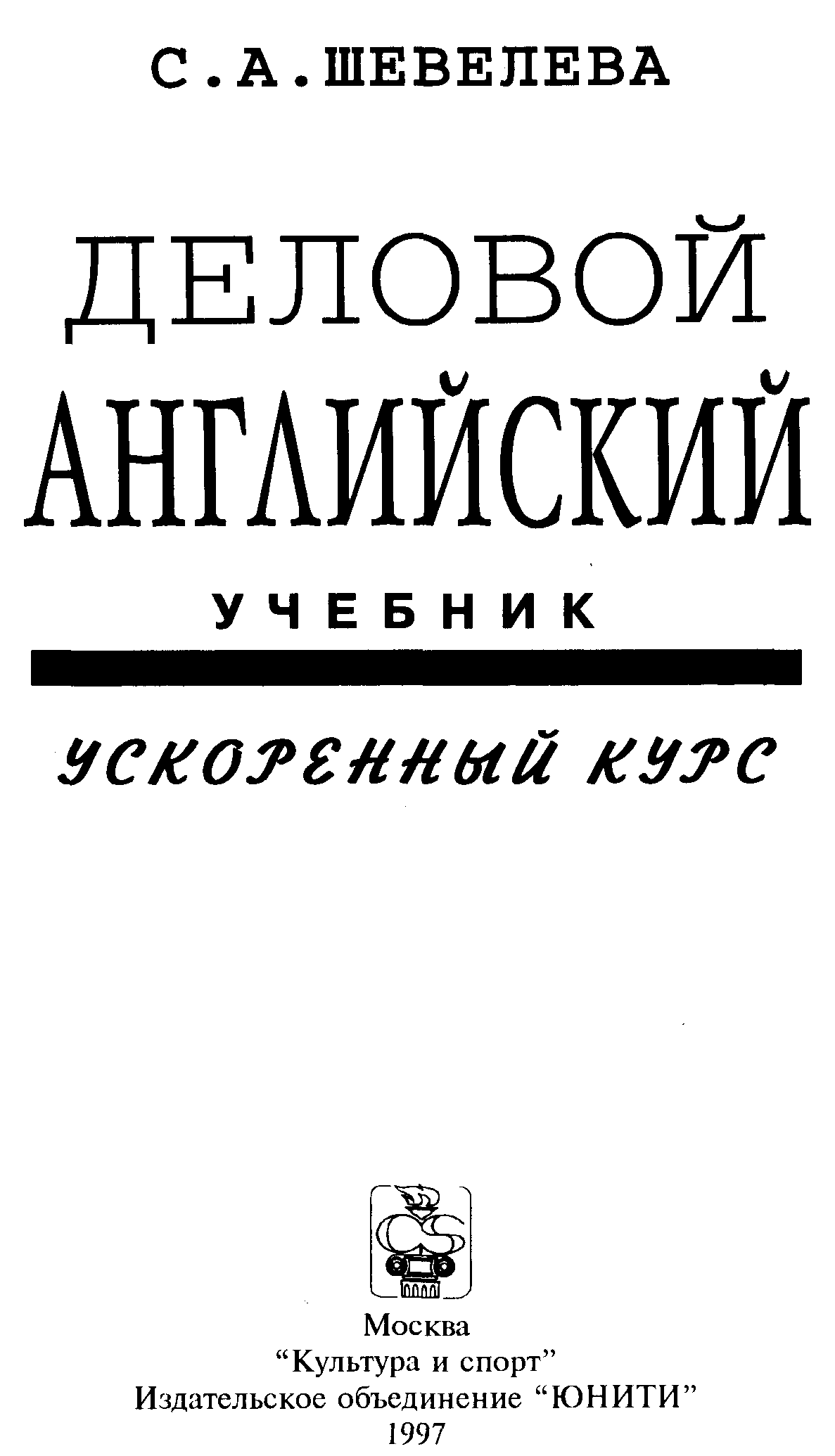 ББК 81.2Англ-9 Ш37Автор благодарит Victor A. Hill, руководителя английской фирмы International Management Development, London и L.P. Todd, руководителя американской фирмы International Business Development Council, Princeton за помощь в создании учебникаГлавный редактор издательства Н.Д. ЭриашвилиШевелева С.А.Ш37   Деловой английский. Ускоренный курс: Учебник. – М.: Культура и спорт, ЮНИТИ, 1997. - 438 с. ISBN 5-85178-053-3.Учебник делового английского построен на реальных ситуациях делового общения с зарубежными партнерами. Представлены такие темы, как финансы, платежи, контракты, балансы, бухгалтерский учет, налоги банки и т.д.За 200 часов (50 уроков) самостоятельных занятий читатель сможет освоить необходимую лексику и грамматические правила и вести деловые переговоры, переписку, обсуждать многие тематические вопросы и т.д.ISBN 5-85178-053-3ББК 88.2Aнгл-9© С.А. Шевелева, 1997 © ЮНИТИ, 1997СодержаниеIntroduction	4Unit one	5Meeting an English businessman	5Unit two	8Speak with Englishmen!	8Unit three	12The Russia hotel	12Unit four	16At the restaurant	16Unit five	21Small talk	21Unit six	24Making an appointment	24Unit seven	26Business	26Unit eight	30A business talk	30Unit nine	35Details	35Unit ten	39Contract	39Unit eleven	43Fax messages	43Unit twelve	47Telephoning	47Unit thirteen	52Travelling	52Unit fourteen	57Passports	57Unit fifteen	61Luggage and customs	61Unit sixteen	65Meetings	65Unit seventeen	68Hotel in London	68Unit eighteen	71Training programme	71Unit nineteen	75Trade finance	75Unit twenty	79Banking	79Unit twenty one	83The Bank of England	83Unit twenty two	87The underground	87Unit twenty three	91The buses	91Unit twenty four	93Changing money	93Unit twenty five	97Hotel services	97Unit twenty six	100Madame Tussaud's	100Unit twenty seven	103Accounting	103Unit twenty eight	107Balance sheets	107Unit twenty nine	110Taxes	110Unit thirty	114Value added tax (VAT)	114Unit thirty one	118Shopping	118Unit thirty two	122Entertainments	122Unit thirty three	125The British pub	125Unit thirty four	127Greenwich and the Thames	127Unit thirty five	132Business contacts	132Unit thirty six	136At the office	136Unit thirty seven	139The goods to be bought	139Unit thirty eight	142Ordering the devices	142Unit thirty nine	146Prices	146Unit forty	149Contracts in foreign trade	149Unit forty one	154London taxis	154Unit forty two	158London and the City	158Unit forty three	162Driving a car	162Unit forty four	165Windsor and Eton	165Unit forty five	169Payments in international trade	169Unit forty six	172Problems settled	172Unit forty seven	176Mass media	176Unit forty eight	180Financial news	180Unit forty nine	183A visit to Oxford	183Unit fifty	186Good-bye to London	186English-Russian Vocabulary	188English-Russian phrases on business	224IntroductionДорогие читатели!Если вы когда-либо изучали английский язык и практически его забыли, но сейчас вам нужен английский язык для делового общения, мы надеемся, что именно этот учебник поможет вам.Учебник построен на реальных ситуациях общения с английскими и американскими бизнесменами в России, Англии и США. В нем представлены такие темы, как:• Обучение специалистов• Финансирование внешней торговли• Платежи• Контракты, запросы, предложения• Посещения фирм и предприятий• Финансовая деятельность• Балансы, бухгалтерский учет• Банки и т.д.Учебник содержит диалоги по этим темам, деловую переписку, а также интересные страноведческие сведения.Учебник поможет вам вести деловые переговоры, телефонные деловые разговоры, а также активно участвовать в различных деловых встречах.К текстам даются словарные пояснения, грамматические правила и упражнения. Они помогут вам лучше запомнить слова и научиться правильно употреблять их в своей речи, а также понимать собеседника, говорящего на английском языке.Приводится также общий словарь слов и словосочетаний, вошедших в учебник, и краткий словарь деловой лексики по темам, изучаемым в учебнике.При создании учебника автор использовала свой практический опыт общения с зарубежными бизнесменами и опыт педагогической работы по обучению взрослых деловому общению на английском языке.ЖЕЛАЕМ УСПЕХОВ В ИЗУЧЕНИИ ДЕЛОВОГО АНГЛИЙСКОГО!Методические рекомендации для преподавателей1. Ускоренный курс делового английского языка рассчитан на 200 часов, на изучение каждого из 50 уроков (Unit) предполагается 4 часа.2. Учитывая реальные возможности обучающихся, основную работу лучше проводить на занятиях и не рассчитывать, что они будут выполнять большие домашние задания. Домашним заданием может быть чтение и просмотр текста или выполнение письменно тех упражнений, которые вы успели сделать на занятиях устно.3. Большое внимание следует уделять фонетике, используя работу хором, повторы за преподавателем в нужном темпе. Для этого в каждом уроке даны упражнения: Read the following. Для отработки фонетических навыков целесообразно использовать диалоги.4. Грамматический материал лучше объяснять, используя русский язык. Не следует ожидать от обучающихся безошибочного говорения на английском языке. Важнее научить их говорить достаточно быстро с правильной в целом интонацией и самое главное понимать речь собеседника на слух.5. На занятиях преподаватель должен в основном говорить на английском языке. Не следует исправлять все ошибки обучающихся, особенно если они не искажают смысла высказывания и не мешают пониманию. Если же вы хотите исправить ошибку, лучше сделать это вполголоса, как бы незаметно, или переспросив, подсказывая правильный вариант.6. Как вы обратите внимание, все упражнения строятся вокруг ситуации урока и от этого лучше не отступать. Хочется надеяться, что это поможет создать у обучающихся более прочные ассоциативные связи.7. Каждое занятие лучше заканчивать подведением итогов самими обучающимися с рассказом о том, что они узнали на занятии или из урока.8. Показателем овладения учащимися материалом могут служить упражнения типа Complete the dialogues and act out similar ones, предложенные практически в каждом уроке.Итоговый контроль также лучше проводить в форме диалогов.Автор будет признателен за все замечания и советы, которые у вас несомненно появятся при работе с учебником.Unit one Meeting an English businessmanTextDavid Hill, an English businessman, is at Sheremetievo airport in . Pete and Nick, Russian businessmen, are at the airport to meet Mr. Hill.Pete:   Hello, Mr. Hill! David:   Hello, Pete! It is so good to see you! Thank you for meeting me. Pete:   I am very glad to see you too. Can I introduce my friend and colleague Nick? David:   How do you do, Nick? Nick:   How do you do, David? I'm glad to meet you.And they shake hands. In Britain most people shake hands when they meet someone for the first time. It is not usual to shake hands when you say good-bye or when you meet again later.Pete:      Follow me please, David. Watch the step! Our car is in the parking area.Words and expressionsСлова и выраженияExercisesУпражнения1. Read the following (Прочитайте следующее):•   David    glad     car	areashake    hand    park	parking area later     man    parking•  the airport the businessmen the friend the colleague the time the first time the step the parking area• They are at the airport.They are at the airport in Moscow.They are at Sheremetievo airport.The Russian businessmen are at the airport.Later they are in the parking area.The Russian businessmen and David are in the parking area.2. Translate into Russian (Переведите на русский язык):The businessmen are in the parking area. David Hill is an English businessman. Nick is a Russian businessman too.They are Russians.They are glad to see David.David and Nick follow Pete to the car.The car is in the parking area.3. Make sentences and translate them into Russian (Составьте предложения и переведите их      на      русский язык):They are…	   in           He is …                in Sheremetievo           I  am…               at Sheremetievo airport                 at the airport                 in the parking area4. Insert articles (Заполните пропуски артиклями):David is... English businessman. Pete is... Russian businessman. Nick is... Russian businessman too.5. Translate into English (Переведите на английский язык):Они бизнесмены.Они находятся в аэропорту Шереметьево.Они находятся в Москве.6. Match English and Russian equivalent (Подберите английским фразам русские эквиваленты):I am glad to meet you. 		Рад вас видетьI am glad to see you. 			Рад с вами познакомиться.It is so good to see you. 		Я так рад вас видеть!I am very glad to see you too. 	Здравствуйте!How do you do? 			Осторожно, ступенька.Follow me, please. 			Спасибо, что вы приехали меня встретить.Watch the step. 			Я тоже очень рад вас видеть.Thank you for meeting me. 		Проходите, пожалуйста, за мной.7. Complete the dialogues and act out similar ones (Дополните диалоги и разыграйте аналогичные):•   Р.: Hello, Mr. Hill!D.: Hello, Pete! It is so good... Thank you for...P.: I am very... too.P.: Can I introduce my...?•  D:. How..., Nick?N.: How...? I am glad...8. Underline the sentences true to the text (Подчеркните предложения, соответствующие тексту):Pete and David shake hands.Nick and David shake hands.In Britain people shake hands when they meet someone for the first time.In Britain people shake hands when they say good-bye.In Britain people shake hands when they meet again later.In Russia people shake hands when they meet someone for the first time.In Russia people shake hands when they say good-bye.In Russia people shake hands when they meet again later.9. Complete Pete's words (Дополните слова Петра):Follow... please. Watch... Our car is in...Unit two Speak with Englishmen!TextPete, Nick and David are in the car. They are going to the centre of Moscow.Pete:	Did you have a good trip, Mr. Hill?David:	Oh, yes. The flight was quite smooth. And I'm very glad the plane came on time.Pete:	And how do you like so much snow around?David:	Oh, I like Russian winter. Our winter is different. It's much milder. Have you ever been to England, Nick?Nick:	Will you repeat it, please? My English is not good 	enough, I am afraid.David:	Have you been to London?Nick:	No, not yet. But I am planning to go to England in summer. David:	As a tourist? Nick:	I think so.Pete:	And here is the hotel... Let me help you with the suit case, David.David:	Thank you. That's very kind of you.Words and expressionsСлова и выраженияExercisesУпражнения1. Read the following (Прочитайте следующее):• 	Pete		heresee		yetget		verylet			menhelp		step ever• the centre			the suitcasethe centre of 		the hotelthe flight			the parking area• That's kind of you.		Thanks. That's very kind of you. 	Thank you. 	I think you.• They are in the car.		Our winter is different.Here is the hotel.		Our summer is different.2. Translate into Russian (Переведите на русский язык):The businessmen are in the car.They are going to the center of . They are going to the  hotel.They are speaking English.They speak about the flight. They speak about Russian winter. They speak about English winter. They speak about Nisk's plans to visit .3. Match English and Russian equivalents (Подберите английским фразам русские эквиваленты):4. Make sentences and translate them into Russian (Составьте пред ложения и переведите их на русский язык):Did you have a	good		trip		David				very good			Mr. HillThe flight was		good				very good				smooth				quite smooth'Im			glad		the plane came on time				very glad				so gladHow do you like	Russian winter so much snow in  so much snow around Russian summer English summer English winter5. Insert prepositions (Заполните пропуски предлогами):Nick is planning to go ...  ... summer. He is planning to go as a tourist.Mr. Hill had a good time. The flight was quite smooth. The plane came ... time.Have you ever been ... ? Let me help you ... the suitcase. That's very kind ... you.6. Translate into English (Переведите на английский язык):Вы хорошо долетели?Да, полет был вполне спокойным.Я рад, что самолет прибыл вовремя.Как вам нравится так много снега вокруг?Я люблю русскую зиму.Наша зима совсем другая.Она намного мягче.Повторите, пожалуйста.Я еще не знаю английский достаточно хорошо.    Разрешите помочь вам донести чемодан? Спасибо, вы очень любезны.7. Complete the following dialogues and act out similar ones (Дополните следующие диалоги необходимыми словами и разыграйте аналогичные диалоги):•  Р.: Did you have a good... Mr. Hill?D:. Oh, yes, the flight... And I'm glad the plane...•  P.: And how do you like... snow...?D.: Oh, I like Russian... Our... is different. It is...•   D.: Have you ever been..., Nick? N.: Will you...? My English...•  D.: Have you... ?N.: No, not yet. But... D.: As a... N.: I think...•   P.: Here... hotel. Let me help... D.: Thank you. That's...Unit three The  hotelTextThe car has brought Pete, Nick and David to the  hotel. Now they are in the lounge of the hotel.Pete:	Just a minute, David. I'll speak to the receptionist. 	We made a reservation last week... Will you fill in 	this form, please?David fills in the form, comes up to the receptionist and hands in the form.David:	Here you are. Is everything all right?Receptionist:	... Yes, everything is OK... Your room number is 	five о two. Here is your key.David:	Thank you.Receptionist:	You are welcome. Have a nice stay.David:	Thanks.Pete:	David, will you join us for dinner to-night?David:	I'll be glad to.Pete:	Fine. Then we'll meet you here at seven sharp. 	And, if you don't mind. we shall have dinner at the 	hotel restaurant. It's not bad at all.David:	Thank you for the invitation. See you later.Words and expressions(Слова и выражения)Exercises(Упражнения)1. Read the following (Прочитайте следующее):•   Is everything OK? Is everything all right? Everything is OK. Everything is all right.• The businessmen are in the lounge. They are in the lounge of the hotel.2. Translate into Russian (Переведите на русский язык):The car brought the businessmen to the  hotel.They speak to the receptionist and Mr. Hill fills in the form.Then Mr. Hill comes up to the receptionist and hands in the form.Everything is all right.Mr. Hill receives the key to his room.His room number is 502.Pete invites Mr. Hill to dinner.Mr. Hill is glad to join Pete and Nick for dinner.They will have dinner at the restaurant of the hotel.Mr. Hill thanks Pete for the invitation.3. Match English and Russian equivalents (Подберите английским фразам русские эквиваленты):4. Complete the following sentences (Дополните необходимыми словами следующие предложения):The car has brought the businessmen... the  hotel. Now they are... the lounge of... hotel. They speak... the receptionist. Last week the Russian businessmen... a reservation for Mr. Hill.5. Complete Pete's words (Дополните предложения словами, которые произнес Петр):Just a minute, David. I'll ... We made ... Will you fill ...?6. Complete the dialogue and make a similar one (Дополните диалог необходимыми словами и разыграйте аналогичный диалог):D.: Here you are. Is everything ...? R.: Yes, everything ... Your room ... Here is ... D.: Thank you. R.: You ... Have ... D.: Thanks.7. Make sentences and translate them into Russian (Составьте предложения и переведите их на русский язык):8. Translate into English (Переведите на английский язык):Можно пригласить вас на ужин? Мы встретим вас здесь в 7.00.Если не возражаете, мы поужинаем в ресторане гостиницы. Спасибо за приглашение.9. Complete the dialogues and act out similar ones (Дополните	диалоги необходимыми словами и разыграйте аналогичные):• Р.: Just a minute, David. I'll speak to ... Will you fill in ... D.: Here ... Is everything ...• R.: Everything is OK. Your room number ... Here ... key D.: ...R.: You are ... Have a nice ...• P.: Will you join us ...? D.: I'll ...P.: Fine. Then we'll meet ... And if you don't ... It's not bad at all. D.: Thank ... See ...Unit four At the restaurantTextIt is seven sharp. Pete and David are in the lounge.Pete:	Good evening, David.David:	Good evening, Pete.It is two minutes past seven. They see Nick.Nick:	Good evening. I'm late, I'm afraid. I do apologise.David:	Good evening. That's all right.Pete:	Good evening. Follow me please, gentlemen.They go to the restaurant. The head waiter comes up to them and offers them one of the vacant tables.Pete:	Do you like this table, David?David:	It looks all right.Pete:	Then let's take it... Here is the menu...David:	Oh, it's in English too. How very nice.Pete:	What would you like to drink?David:	Gin and tonic for me, please.Nick:	And what would you like as a starter?David:	Your English is very good. Some cold fish, I think.Nick:	Thank you for the compliment. I'll tell my teacher 	about it. And what would you like as a hot meal?David: Some meat and vegetables.Pete: And here are our drinks... I'm very glad to see you in , David. I still remember my Christmas days in . Now you are welcome to . To our good business!David: I do hope our business will be beneficial for all of us.Words and expressionsExercises1. Read the following:smΛŋðəæʒαεɪɔ’s• the lounge in the lounge they thento the restaurantone of the vacant tables this table• Here is the menu. Here are our drinks.They are in the lounge of the	hotel. Your English is very good.• I do apologise.I do hope our business will be beneficial.2. Translate into Russian:It's seven sharp.The Russian businessmen are	in the lounge.At two minutes past seven they see David. They all say good evening and go to the restaurant. They order some drinks, starters and hot meals. They have a drink to their good beneficial business.3. Match English and Russian equivalents:4. Complete the dialogues and act out similar ones:• P.: Good..., David.D.: Good..., Pete.N.: Good.... I'm late... I do...D.: Good... That's...P.: Good... Follow...• P.: Do you like...?D.: It looks...P.: Then let's...5. Make sentences and translate them into Russian:6. Translate into English:• Вот, пожалуйста, меню. 		• Вы хорошо говорите по-Что бы вы хотели выпить?		английски.Что бы вы хотели на закуску?	Вы хорошо говорите по-Что вы хотите на горячее?	             русски.					            Спасибо за комплимент.7. Complete the dialogues and act out similar ones:• P.: Here is the ...D.: Oh, ... English too.P.: What ... drink? D.: ... for me, please.•  N:. And what ... starter?D.: Your English ... Some cold ..., I think.N.: Thank ... I will tell my teacher ... And what ... as a hot meal?D.: Some ...•  P.: And here ... drinks. I'm very glad to ... I still remember ... in . Now you ... to . To our ...!D.: I do hope ... for all of us.8. Представьте, что вы пригласили англичанина в ресторан. Разыграйте короткие диалоги:•  Вы встречаете его около ресторана.• Вы выбираете столик.• Вы заказываете ужин.• Вы произносите тосты.Unit five Small talkTextPete, Nick and David are still at the restaurant. They are enjoying their meal and have a small talk.Pete: David, is this your first visit to ? David: Oh, no. 1 was in  last year. I like your city very much. It's a pity my sister is not with me now. She wanted to go so much.Nick: And why didn't she join you? Is she busy? David: Well, you see, she could not leave her office, her boss did not let her go. They are working at a very important project now. And have you got a sister or a brother, Nick? Nick: Oh, yes. I have a brother. He is on holiday in the mountains. Pete: Oh, really? My elder daughter is also in the mountains in Chechia now. She is fond of skiing and goes to the mountains every winter. David: Have you got a big family? Pete: I wouldn't say so. There are five of us. Two daughters, a son, my wife and I. David: Quite an English family!Words and expressionsExercises1. Read the following:2. Translate into Russian:The businessmen are still at the restaurant.They are enjoying their meal and have a small talk.They speak about  and about their families.David has got a sister.Nick has got a brother.Pete has got a son and a wife.There are five people in Pete's family.David says it's a typical English family.There are usually five people in an English family.Спряжение глагола to beНастоящее простое время (Present Indefinite)I am You areHe/ She/ It is=He/ She/ it's We/ You/ They areПрошедшее простое время (Past Indefinite)I was You wereHe/She/It was We/ You/ They wereБудущее простое время (Future Indefinite)I shall be = I'll beYou will be = you'll beHe/ She/ It will be = He/ She/ It'll beНастоящее совершенное время (Present Perfect)We have been You have been They have been3. Underline the verb to be and translate the	following sentences into Russian:They are still at the restaurant.She is not with me now.Is she busy?He is on holiday in the mountains.My elder daughter is also in the mountains.She is fond of skiing.There are five of us.This is my family.I was in  last year.Nick and Pete are Russian businessmen.One day they were at the Sheremetievo airport.Have you been to ?Have you been to ?Now the businessmen are at the restaurant.4. Make sentences and translate them into Russian:5. Complete the dialogue and act out a similar one:•   P.:    David, is this your first...?D.:   Oh no,... last year. I like... It's a pity my sister...	She wanted... so much.6. Write down everything that Pete said about his sister.7. Complete the dialogues and act out similar ones:D.: Have you got a sister...?N.:   Oh, yes. I have... He is on... mountains. D.:   Oh, really? My elder daughter is also... Chechia now. She... skiing and goes...D.: •   Have you got...?P.:    I wouldn't... There are... Two daughters... D.:   Quite... family!8. Answer the following questions using the prompts:•  Have you got a sister or a brother? (Yes, t have...)•  Have you got a big family? (1 wouldn 't say so. There are...) prompts — подсказкиUnit six Making an appointmentTextThe three gentlemen have enjoyed their dinner and they are preparing to leave the restaurant:Pete:	Thank you for the nice evening, David.David:	Likewise. I enjoyed everything very much. And I liked the 	orchestra. I like Russian music immensely. Pete:	Very often they play English songs here. They sound su perb.David:	Then I was lucky to listen to Russian songs tonight. They are more than beautiful....The waiter comes up to Pete and hands the bill over to him.David:	Oh, let me pay the bill, Pete.Pete:	Oh, no. It will be my pleasure... And when can you come to our office tomorrow?David:	Will ten o'clock be convenient to you?Pete:	Fine. Then Nick will pick you up tomorrow at ten to ten in the lounge.David:	OK. See you tomorrow then.Nick:	Good-bye. See you tomorrow. I won't be late I promise.David:	I hope I won't be late either.Pete:	Have a good sleep. See you tomorrow.Words and expressionsExercises1. Read the following:•  to leave the restaurantThey are preparing to leave the restaurant. They have enjoyed their dinner. We enjoyed everything very much. He hands the bill over to Pete.2. Translate into Russian:The three businessmen have enjoyed	their dinner and now they are preparing to leave the restaurant.Pete thanks David for the nice evening.David thanks him too.He liked the Russian music at the restaurant.Then David pays the bill.Then they discuss when they will meet tomorrow.They will meet at ten.Nick will pick up David in the lounge at 10 to 10.3. Underline the verb to be in the following sentences. Translate the sentences into Russian:They have been at the restaurant for some time. David was lucky to listen to Russian songs that night. The songs were more than beautiful. It will be my pleasure to pay the bill. Will ten o'clock be convenient to you? I won't be late.I have never been to the  hotel. I have never been to .4. Match English and Russian equivalents:5. Complete the dialogue and act out a similar one:P.: Thank you for ...D.: L ... I enjoyed ... the orchestra. I ... immensely.P.: Very often... songs. They sound ...D.: Then I was lucky ... tonight. They ... beautiful.6. Translate into English the short dialogues:short — короткий• — Разрешите, я заплачу по счету.— Нет, что вы. Я сам заплачу с удовольствием.• — Когда вы завтра сможете приехать к нам в офис?— Вам удобно в 10 часов?— Да, прекрасно.7. Complete the dialogue and act out a similar one:P.: Then Nick will pick ... lounge. D.: OK. See ... then. N.: Good-bye. See ... I won't... D.: I hope I won't ... either. P.: Have a good ... tomorrow.8. Представьте, что вы обедаете в ресторане с англичанином.• Какие предложения из диалога вы бы использовали? Выпишите их.• Запишите предложения, которые бы вы использовали дополнительно.• Разыграйте этот диалог с кем-нибудь, кто будет исполнять роль англичанина.Unit seven BusinessTextThe next day at exactly nine o'clock Pete comes to his office. He knows that he should refresh the correspondence with David and prepare for the talks he will have with David at ten. First he starts looking through all the letters and faxes of Mr. Hill. Here is the the recent fax message of Mr. Hill: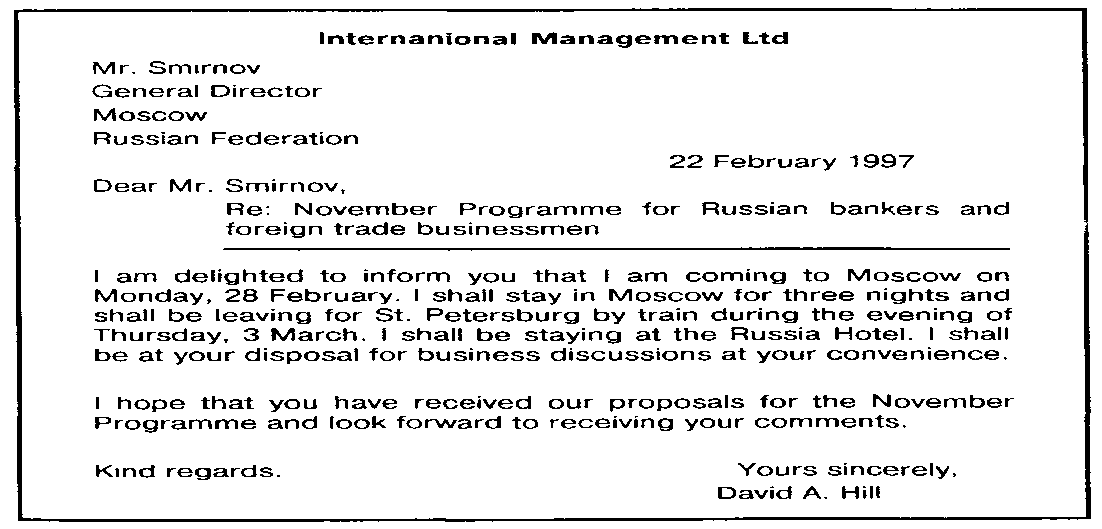 Then Pete looks through the letters of the participants of the Programme expressing their wishes and requests. He makes a note that he should discuss the following details with Mr. Hill:• time• hotel accommodation•  topics to be discusssed at the lectures•   business visits• programme feeWords and expressionsExercises1. Underline the sentence true to the text:•  Pete and Nick prepare for the talk in the office. Nick prepares for the talk in the office. Pete prepares for the talk in the office.•  The preparations start at seven o'clock. The preparations start at eight o'clock. The preparations start at nine o'clock.•  The preparations start with looking through letters to Mr.	Hill. The preparations start with looking through letters of Mr. Smirnov.The preparations start with looking through letters of Mr. Hill.2. Translate into Russian:He refreshes the correspondence with David. He knows that he should refresh the correspondence. He knows that he should prepare for the talks. He will have the talks with David at ten.He knows that he should refresh the correspondence with	David and prepare for the talks he will have with David at ten.3. Find equivalents in the fax message:find — находитьКасательно ноябрьской программы.Рад сообщить Вам, что приезжаю в Москву в понедельник 28 февраля.Я пробуду в Москве трое суток. В четверг 3 марта я еду в Санкт-Петербург.Я остановлюсь в гостинице "Россия".Я в Вашем распоряжении в любое удобное для Вас время для деловых переговоров.Надеюсь, что Вы получили наше предложение. Жду Вашего мнения.4. Translate the fax message into Russian.5. Complete the fax message:Re:I am delighted to inform you that I am coming to ... I shall stay in. and I shall be leaving ... I shall be staying at ... I shall be at your ... convenienceI hope that you have received . and look forward to receiving .Kind ... . sincerely,6. Write a similar fax message, changing the dates and names.7. Translate into Russian:Pete looks through the correspondence with Mr. Hill. Then Pete looks through the letters of the participants. The letters express wishes and requests of the participants. Pete makes a note what details he should discuss. He should discuss time, accommodation, lectures, visits and fee.8. Write out the sentences starting with the following words and translate them into Russian:I shall be staying ... I shall be leaving ... I shall be discussing ... I shall be visiting ...Unit eight A business talkTextAt exactly ten to ten Nick enters the  hotel and sees David in the lounge. They exchange gleetings and go to the car. A few minutes later they come to Pete's office. Now they are entering the office:Pete: Good morning, David. I hope you had a good sleep and liked the hotel.David: Thank you. The hotel and the restaurant are all right. We had a very nice evening at the restaurant. Everything was fine.Pete: I also enjoyed last night. Now, shall we get down to business?David: Yes, certainly. There are a few points to discuss. What would you like to start with?Pete: If you don't mind, let's start with the time of the Programme. We are planning to send a group of ten persons not later than on the 10th of November. David: How long will they stay?Pete: They prefer to be in  for eight days or seven nights.David: Good. Have you got any comments on the topics of the lectures?Pete: On the whole the participants are quite satisfied with your choice. But if you could add "Accounting in companies and banks" it will be very good. David: No problem. I'm making a note of that. We have got a very good lecturer.Pete: And where will the lectures be read?David: In one of the conference rooms of the hotel, where they will stay. I mean the Sherlock Holmes Hotel in .Pete: I hope it is in the centre of . David: Oh yes. It is very close to  and Madam Tussaud's.Pete: Very good. Then let's make a break for lunch. David: Not a bad idea!Words and expressionsExercises1. Underline the sentences true to the text:•  Nick is ten minutes late for the meeting. David is ten minutes late for the meeting. The businessmen meet on time.•   Pete joins the businessmen in the lounge at 10 sharp. Nick takes David to Pete's office. David goes to Pete's office by himself by himself — сам, самостоятельно•  Before the businessmen get down to business they speak about the weather.Before the businessmen get down to business they speak about their families.Before the businessmen get down to business they speak about the hotel and the dinner at the restaurantweather — погода•  During their business talk the businessmen discuss only one point. They discuss two points. They discuss a few points.•  They start their talk with discussing the hotel accommodation. They start their talk with discussing the topics of the lectures. They start their talk with discussing the time of the Piogramme.• They make a break for dinner. They make a break for lunch. They make a break for having a small talk.Настоящее простое время (Present Indefinite)Present Indefinite глаголов образуется с помощью инфинитива глагола без частицы to для всех лиц и чисел, кроме 3-го лица ед. ч. В 3-м лице ед. ч. к глаголу добавляется окончание s.I make a breakНе / She makes a breakWe make a breakThey make a breakВопросительная форма образуется с помощью вспомогательных глаголов do/does.Do you often make breaks during ... ?   	Yes, I do / No, I don't. Does he often make breaks?             		Yes, he does. /No, he doesn't. Do they often make breaks?            		Yes, they do / No, they don'tОтрицательная форма образуется с помощью вспомогательных глаголов do not (don't)/does not (doesn't)I don't usually make many breaks when ... He / She doesn 't usually make many breaks when ... We don't usually make many breaks when ... They don't usually make many breaks when ...Present Indefinite выражает обычное, повторяющееся, постоянно характеризующее кого-либо действие или состояние. Например:Pete is a Russian businessmanНе speaks English fluentlyHe often meets English businessmenHis company sometimes sends Russian businessmen to .Present indefinite употребляется также в описательной части диалогов (как и в пьесах) для указания следующих друг за другом действий. Например:At exactly ten to ten Nick enters the hotel. He sees David in the lounge. They exchange greetings and go to the car.2. Translate into Russian:They are at the airport to meet David Hill.They see David and come up to him.Pete and David exchange greetings and Pete introduces Nick to David.They shake hands and follow Nick to the car.I also sometimes go to Sheremetievo airport.I go there to meet or to see off my friends or collegues.But I don't like this airport.Do you like this airport?sometimes — иногда to see off— провожать3. Make short dialogues:4. Read the following:• Good morning! Everything was fine. How long will they stay? accounting in companies and banks I'm making a note of that.• We had a very nice evening.What would you like to start	with?They are satisfied with your choice.It will be very good.Where will the lecture be read?In a conference room of the hotel where they will stay.5. Translate into Russian:1 hope you had a good sleep and liked the hotel. The hotel and the restaurant are all right. We had a very nice evening at the restaurant. Everything was fine. I also enjoyed last night.6. Complete the dialogue and act out a similar one:— Good moming I hope you ... hotel— Thank you ... The hotel and ... We had a very nice .... Everything was ...— 1 also ... night.7. Match English and Russian equivalents:8. Complete the dialogue and act out a similar one:— Now, shall we ...— Yes, certainly. There are a few ...   What ... start with?— If you don't mind ... time ... We are planning ... 10 ... not	later than on ...— How long ... ?— They prefer ... 8 ... or ... nights9. Translate into Russian:— Have you got any comments on the topics of the lectures?— On the whole the participants are quite satisfied with your choice.— But if you could add "Accounting in companies and banks" it will be very good.— No problem.— I'm making a note of that.— We have got a very good lecturer on this topic.10. Complete the dialogues and act out similar ones:• — Have you got any comments ... ?— On the whole the participants ... choice. But if you could add ... good.— No problem. I'm making ... We have got ...•  — And where will ... be read?— In one of the ... rooms ... where they will stay. I mean ...	hotel in .— I hope ... centre ...— Oh, yes. It is very close to ...— Very good. Then let's .. break ...— Not a bad ...Unit nine DetailsTextAfter having lunch at the canteen of the company the businessmen resume their talk.Pete:   There a few more things I would like to discuss with you. David: Well, I'm at your service, sir. Pete: In your offer you proposed a few external business visits for the group.David: Yes, I proposed visits to the Bank of England, Metal Exchange, a lawyers' company and a small producing company.Pete: That's right. Could you cut a visit to the Metal Exchange? A few participants would like to have some time for a visit or two of their own interest. David:  Good. We shall have lectures in the moinings and business visits in the afternoons. Two afternoons are free. And the participants may easily pay their own visits. If they need my help I am always very glad to help. Pete: Fine It's settled then And one more thing. What cultural excursions will the group make? David: I propose visits to  and .Pete: Fine. Now comes the most important question. I mean the Programme fee.David: Let me make some calculations first ... Taking into consideration all the changes we made in the programme the fee comes to ten thousand pounds.Pete: In other words one thousand per person... I suppose I can agree to that. It seems to me we have discussed all the points and can sign a Contract.David:	When we meet tomorrow afternoon the Contract will be ready and we shall sign it.Pete:	See you at 3, if it is convenient for you. David:	Good. See you tomorrow then. Good-bye.Words and expressionsExercises1. Underline the sentences true to the text:• After having some coffee at the canteen the businessmen resume their talk.After having a cold drink at the canteen the businessmen resume their talk.They resume the talk after having lunch at the canteen.•  In his offer David proposed one external visit. In his offer David proposed no external visits. In his offer David proposed a few external visits.• Pete asks David to cut a visit to the London Metal Exchange. He asks David to cut a visit to a lawyer's company. He asks David to cut a visit to a producing company.• The Programme fee is ten thousand dollars per person. The Programme fee is ten thousand pounds per person. The Programme fee is one thousand pounds per person.• The businessman agree to meet tomorrow to discuss some other details. The businessman agree to meet to sign a Contract.The businessman agree to sign a Protocol.2. Underline the verbs in Present Indefinite. Translate the sentences into Russian:After lunch the businessmen resume their talks.Mr. Hill proposes a few external visits.Mr. Smirnov asks him to cut one visit.David agiees to cut the visitThey also discuss cultural exclusionsThey agiee on the piogiamme feeThey agree to meet tomorrow afternoon.Pete is satisfied with the results of the talks.I don't think Nick /s- present at the talks.verbs — глаголы to be present —  присутствовать3. Make short dialogues:4. Answer the following questions:the dialogue of Unit 1 the dialogue at the restaurantthe fax message of Unit 7the exeicises of this Unit5. Read the following:•  after having lunchafter discussing this point after making some calculations•  There are a few more things to discuss. In your offer you proposed a few visits. They may pay a few visits of their own interest. That's right.The Contract will be ready tomorrow. See you tomorrow. I can agree to that.6. Translate into Russian:In your offer you proposed a few external visits.Could you cut a visit to the Metal Exchange?A few participants are planning some visits of their own interest.We shall have lectures in the mornings.We shall have external visits in the afternoons.Two afternoons are free.The participants may easily have a few visits of their own interest.I am always glad to help the participants.I agree to cut the visit to the Metal Exchange.It is settled then.7. Match English and Russian equivalents:8. Complete the dialogues and act out similar ones:• — There are a few more things ...— Well, ... service.— In your offer ... external...— Yes, ... the Bank of , Metal ...— That's right. Could you cut ... A few ... Would you like	to have some time for a visit or two ...?— Good. We shall have lectures ... and ... afternoons. Two	... free. And the ... may easily pay ... If they need my help, I am ...— Fine. It ... settled ...• — And one more... What cultural ...— I ... Windsor and .— Fine. Now comes ... important ... I mean ...— Let me make some ... Taking into considerations ...  the fee comes to ...— In other words ... per person. I suppose I can ...• — It seems time we have discussed ... and can ...— When we meet tomorrow ... the Contract will be ...	and we shall ...— See you ... if it is ...— Good. See ...Unit ten ContractTextThe next day the businessmen meet at Mr. Smirnov's premises and Mr. Hill hands him over a copy of the Contract he has prepared. Here is a part of the Contract.International Management LtdContract dated 2 March,199. . This Contact is made between:International Management Ltd, , , hereinafter referred to as Organiser and Economtraining, , hereinafter referred to as Customer. This Contract concerns the Programme for a Group of 10 senior bankers and foreign trade company executives (the Participants) from the  as nominated by the Customer, scheduled to take place in  during 8 days in November, 199. .. The exact dates are to be specified before 20 October. Both parties to this Contract are bound by the terms and conditions of the Contract as set out below.Article 3. Undertakings by the Organiser• The Organiser shall provide Business Skills Courses during the Programme which shall collectively amount to not less than 15 hours of intensive classroom tuition, to be divided into 15 classroom "Sessions". Classroom Sessions shall take place on Training Days (Monday through Friday). • The Organiser shall provide professional trainers to teach the Business Skills Courses who shall have appropriate professional and/ or academic experience and expertise.• The Organiser shall provide an appropriate conference room at the Hotel in which the Business Skills Courses shall be conducted.After Pete studied the Contract carefully, the businessmen sign two copies, one for each party.Then Pete invites David to celebrate the event at the restaurant in the evening. The next day David leaves  for .Words and expressionsExercises1. Underline the sentences true to the text:• The businessmen meet in the lounge to sign the Contract. They meet in David's room of the hotel. They meet in Pete's office.• The Contract has been prepared by Pete. The Contract has been prepared by David. The Contract has been prepared by Nick.• Unit 10 gives the complete text of the Contract. Unit 10 gives a part of the Contract. Unit 10 gives the complete text of one article.•  Pete studies the Contract carefully. Pete doesn't read the Contract Pete looks through the Contract.•   Pete invites David to the restaurant to celebrate the event.Pete is very busy. He cannot invite David to celebrate the event David invites Pete to the restaurant to celebrate the event.• The next day David leaves for . The next day David leaves for . The next day David leaves for .2. Find English equivalents in the text of the Contract:• Контракт от 2 мартаКонтракт заключен между ...именуемый в дальнейшем "Организатор"именуемый в дальнейшем "Заказчик"Предметом Контракта является Программа ..участники, указанные ЗаказчикомПрограмма, которая должна проходить в ЛондонеТочные даты должны быть определены до...Обе стороны, заключившие данный Контракт, связаны условиями, указанными ниже• обязанности ОрганизатораОрганизатор обеспечивает проведение курса обучения деловым качествам (умениям).курс, который в целом составит не менее 15 часовинтенсивное обучение в аудиторииобучение, которое будет состоять из 15 аудиторных занятийучебные днис понедельника по пятницуОрганизатор обеспечивает профессиональных лекторов.для проведения курса обучения деловым качествам (умениям)лекторы, которые должны иметь соответствующий профессиональный и/ или научный опытОрганизатор обеспечивает соответствующий конференц-зал, где будет проходить обучение.3. Make sentences and translate them into Russian:4. Translate into Russian:International Managment Ltd hereinafter referred to as OrganiserEconomtraining hereinafter referred to as Customerexecutives as nominated by the Customerterms and conditions as set out belowtuition to be divided into 15 classroom sessionsMonday through Fridayexper ience and expertiseappropriate professional experienceappropriate professional experience and expertiseappropriate conference roomBusiness Skills Coursesa room in which the Business Skills Couises shall be conducted5. Write in figures:6. Read the following:a group of ten senior bankers and foreign trade company executivesduring eight days in November nineteen ninety sevenarticle threepart one point fivepart one point sixpart one point sevenfifteen hours of classroom tuition7. Complete as in the text:This Contract is made between ... Organiser and ... Customer.Both parties ... bound ... set out below.The Organiser shall ... trainers to teach ... Courses who shall have appropriate ...The Organiser shall provide an appropriate ... in which the Business Skills Courses ...8. Complete the sentences and make similar ones:This Contract concerns ... Programme ... as nominated by the Customer.This Programme is scheduled to take ... November, 1997.The exact dates are ... 20 October.The Organiser shall provide ... Courses amounting to 15 hours of ... tuition.The tuition shall be divided ...Classroom sessions shall take place on ...Unit eleven Fax messagesTextOn 15 October after booking airtickets for the Participants Pete sends the following fax message to David:from: Economtraining 1/2 to: International Management LtdFax Message No...Re: Contract dated 2 March,199...In accordance with Article 3 of the above Contract we are informing you of the Arrival Date of the Group. It is 12 November and the flight number is SU 241. We hope this will enable you to reserve the accommodation in good time. We have also made the reservation for the return flight on 20 November.In accordance with Article 7 we are attaching the list of the participants (Page 2). Please send us your official invitation to support our visas at the British Embassy.Please also send us the time-table of the Programme showing the exact topics of the classroom sessions and the dates of external visits. It will enable the participants to plan the dates of their own business visits about which we spoke in .As to the Group Leader we are proposing Mr. Lvov. You must know him. He has been to  a few times with similar groups. He speaks English fluently and knows his business inside out. We are sure he will be of great help.If you have any queries please do not hesitate to contact us.Faithfully yours, Pete Smirnov General DirectorDavid Hill sends the official invitation for the group by fax the next day. Then all the participants fill in the questionnaires and attach two photos to every questionnaire. The secretary takes all these materials and the invitation and hands in all the papers to the Embassy to get visas. In a few days the visas are ready.Words and expressionsExercises1. Underline the sentences true to the text:•  The Customer books airtickets for the participants after 20 October.The Customer books airtickets on or before 15 October. The Customer books airtickets in November.•  Unit 11 gives the text of the fax message Pete sends to David. The Unit gives the text of the fax message David sends to Pete. The Unit quotes the text of the fax message the Organiser sends to the Customer.• The arrival date is 20 November. The arrival date is 15 October. The arrival date is 12 November.• The message gives the flight number.The message does not give the flight number. The flight number is BA 241.•  The Organiser has made a reservation for the return flight. The Customer has not made a reservation for the return flight. The Customer has made a reservation for the return flight.• The message speaks only about the flights.The message speaks only about the participants and visas. The message speaks only about the Group Leader. It speaks about a few points.2. Read the following:Pete sends the following message. David sends the official invitation.The secretary takes all these materials or papers to the Embassy. She hands in all the materials or papers to the Embassy. In a few days they get appropriate visas.3. Translate into English:4. Make sentenses and translate them into Russian:5. Make short dialogues:6. Complete as in the fax message:In accordance with ... Contract we are informing you of Group.In accordance ... we are attaching ... As to the Group Leader we are ... This will enable you to reserve ... time. It will enable the participants to plan ... visits about which we spoke ..7. Complete as in the fax message and make similar sentences:The arrival date is ... and the flight number ... 241. We have also made ... return ... November. Please send us ... invitation to support ... Embassy.Please also send us the time-table showing ... topics of. Please also send us the time-table showing ... external ... You must know Mr. Lvov. He has been to ... with... He speaks ... and he knows his business ... He will be of ... If you have any queries ... contact us.8. Make a plan of the fax using the following sentences in the appropriate sequence:sequence — последовательностьThe Customer proposes Mr. Lvov as Group Leader. The Customer informs the Organiser of the arrival date. The Organiser is requested to send an official invitation.The Organiser is informed that the return airtickets have been booked.The Customer asks the Organiser to send the time-table of the Programme9. Write a similar fax, changing• the names•  the dates• and some other detailsUnit twelve TelephoningTextTwo weeks before the group is to leave  for London Pete telephones David. His secretary answers the call.Secretary:	International Management here, can I help you?Pete:	Good afternoon. My name is Smirnov from Economtraining, . Could I speak to Mr. Hill, please? Secretary: Hold on, please. I'll just see if Mr. Hill is available ... I'm putting you through. Pete:	Thank you David:	Speaking Pete:	David, good afternoon. I am sorry to disturb you but we have a problem I am afraid David:	What kind of problem is it?Pete:	Well, you see, one of the participants has fallen ill and he won't be able to join the group.David:  I'm certainly sorry to hear that. First I 'll have to make another reservation for a single room since the number of participants isn't even now. Besides it will cause changes in the Programme Fee.Pete: Can you reduce the fee by one thousand pounds automatically?David: I'm afraid it can't be done. Some of the expenses are not directly connected with the number of participants. For example hiring coaches for excursions, for airporthotel transfers and so on. I'll make calculations and send you the appropriate Amendment to the Contract. Pete: Good. If I find the amended fee quite reasonable I shall immediately instruct the bank to make the transfer.David: The reduction will be about nine hundred pounds and I hope you will pay for the Programme next week, as the Contract says.Pete:  When you make calculations please remember it's a force majuere case. Neither we nor you are responsible. We should split the expenses involved. David:  I agree with you and I'll take that into account. In an hour or so I'll send you the amendment.David keeps his promise and sends the amendment in thirty minutes. Pete finds the amended Programme Fee quite acceptable, signs the Amendment and sends it by fax to DavidWords and expressionsExercises1. Underline the sentences true to the text:•  Pete telephones David. David telephones Pete. David's secretary telephones Pete.•  He makes this call two days before the group is to leave .He makes the call one week before the Russian businessmen are to leave .He makes the call two weeks before the businessmen are to leave•  One of the participants has fallen ill. Mr Lvov, Group Leader, has fallen ill .Two participants have fallen ill.•   David will have to change the hotel reservation. Pete says he has changed the hotel reservation. Pete says he will have to change the hotel reservation.• This change causes the change of the fee.This change does not cause the change of the fee.The businessmen do not speak about the change of the fee.•  David promises to telephone to settle the problem.David promises to send a fax message to settle the problem .David settles the problem dining the telephone talk.2. Read the following:Настоящее продолженное время (Present Continuous)Present Continuous глаголов образуется с помощью вспомогательного глагола to be в соответствующей форме (am/is/are) и ing = формы глагола:I am speaking English. Не / She is speaking English. We are speaking English. They are speaking English.Вопросительная форма образуется путем изменения порядка слов:Отрицательная форма образуется добавлением частицы not:I am not speaking Spanish. She isn't speaking Spanish. We aren't speaking Spanish. They aren't speaking Spanish.Настоящее продолженное время выражает действие, происходящее в данный момент, в данный период или в ближайшем будущем. Например:We are having a lesson now.3. Underline the verbs and translate the sentences into Russian:I am putting you through.Now they are entering the office.They are leaving  next week.We are planning to send a group in November.We sometimes send groups to .I'm making a note of that.I often make notes at business talks.David is staying at the  hotel.He often stays there.They are working at a very important project now and cannot leave for the mountains.She likes her work, they usually work at a few interesting projects at a time.4. Make short dialogues:5. Translate into English:Петр звонит Дэвиду.Сейчас Дэвид отправляет Петру факс. Петр занят. Он читает факс. Что делает сейчас Дэвид?6. Translate into Russian:David is answering Pete's call.Two weeks before the group is to leave Moscow Pete telephones David.The group is leaving for  in November.The secretary answers Pete's call.Can I help you?Could I speak to Mr. Hill, please?Hold on, please.I'll see if he is available.I'm putting you through.Thank you.7. Match English and Russian equivalents:8. Insert prepositions:Besides it will cause changes . . the Programme fee. Can you reduce the fee ...  automatically?Some .. the expenses are not directly connected ... the number of participants.The number . . participants isn't even now... example, hiring coaches ... excursions, ... airport —	hotel transfers and so on.I'll make calculations and send you the appiopriate amendment ... the Contract.9. Insert articles:If I find ... amended fee quite reasonable I shall immediately instruct ... bank to make ... transfer... reduction will be about  and I hope you will pay for programme next week, as ... Contract says.When you make calculations please remember it's ... force majeure case. We should split ... expenses.In ... hour or so I'll send you ... amendment.10. Complete the dialogues and act out similar ones:•  — International ... here. Can I , . you?— Good afternoon. My ... . Could I speak ...?— Hold ... I'll just see ... available. I'm ... through.— Thank ...•  — Speaking.— David, good afternoon. I'm sorry ... problem, I'm afraid.— What kind ...?— Well, you see, one ... ill and he won't be able ...— I'm certainly ... First I'll have to make ... since the number ...•   — Besides it will cause ... fee.— Can you reduce ...?— I'm afraid, it can't be done. Some of the expenses ... connected .. participants. For example, hiring coaches ... transfers and so on. I'll make calculations and ... appropriate ...•  — If I find the amended fee quite ... I shall immediately ... bank transfer— The reduction will be about ... and I hope you will pay ... as the Contract says.— When you make calculation ... force majeure ... Neither we nor you are responsible. We should ...— I agree with ... and I'll take ... In an hoor or so I'll ...11. Sum up each dialogue. The following words may be of help:First Mr ... speaks to ... First the businessmen speak about ... Mr. . mentions ... They discuss .. They agreeUnit thirteen TravellingTextOn the twelfth of November the group safely leaves the Sheremetievo airport and flies to . They have seats in different compartments, for smokers and non-smokers, and in different rows. Practically they all have English speaking neighbours. Here are a few extracts of their talks:— It's a very nice plane, isn't it?— Oh, yes, quite comfortable. By the way,	is smoking allowed here?— Why, certainly. It's a smoking compartment.— Have you got a lighter by any chance, please? Mine does not seem to work.— Yes, here you are.— Thank you.— You are welcome.— Excuse me, what's the time please?— It's a quarter past ten.— It's  time, isn't it?— Oh yes. If you want  time, then ... let me see ... the difference is three hours.— I see, it's now a quarter past seven,  time.— By the way do you know when we arrive in ?— The steward says the flight is three hours forty minutes long. What time will it be? Oh, about eleven o'clock,  time.— Then I'll adjust my watch in .— So shall I.— Excuse me, may I have your newspaper please.— Yes, certainly. Here you are.— Thank you... Excuse my curiosity, are you Russian?— Yes, I am. I'm going to  on a short stay.— Are you a tourist then?— No, I'm going to  for some training as a businessman.— You speak very fluent English.— I'm learning English after my office hours. There are	many Russian businessmen who are learning English.— Good for you. But we Englishmen are lazy. Not many of us speak foreign languages.— I like your self-criticism.Words and expressionsExercises1. Read the following:twelfthon the twelfthleaves the Sheremetievo airportThey have seats in different compartments.They all have English speaking neighbours.What's the time, please?The difference is three hours.The steward says the flight is about three hours.2. Underline the sentences true to the text:• The group leaves  on the twelfth of October. They leave  on the twentieth of October. They leave  on the first of October.• They have seat in the same compartment. They have seats in different compartments. The text says nothing about it.• There are no Englishmen in the plane.There is only one Englishman on board the plane. There are rather many Englishmen on board.• Smoking is allowed in every compartment of that plane. Smoking is not allowed in that plane. Smoking is allowed only in one of the compartments of the plane.•  The flight is exactly three hours long. The flight is about two hours long. The flight is about four hours long.• One of the Russians gets a compliment for his fluent English from a Frenchman.He get a compliment for his fluent English from an American. He get a compliment for his fluent English from an Englishman.3. Underline the verbs in the following sentences. Translate the sentences into Russian:• They are flying to . We often fly to .The passengers are speaking on different topics. They are speaking English. Do you speak English? Some passengers are smoking. I don't smoke. I don't like smoking. Smoking is not allowed here. It's not a smoking compartment.•  Some passengers are reading newspapers and magazines. Do you sometimes read books in English? There are many Russian businessmen who are learning English. My friend is also learning English. I know that my colleagues are learning French. I don't know what foreign language Michael is learning.4. Make short dialogues:5. Translate into Russian:It's a very nice plane, isn't it?It's quite comfortable.By the way, is smoking allowed here?It's a smoking compartment.Have you got a lighter by any chance, please?Mine doesn't seem to work.6. Insert articles:Excuse me, what's ... time, please? It's ... quarter past ten. It's ... quarter past seven... difference between  and  is three hours... steward says flight is three hours forty minutes long.7. Complete short dialogues:8. Insert prepositions:— Excuse my cuiiosity, are you Russian?— Yes, I am. I'm going ..  ... a short stay.— Are you a tourist then?— No, I'm going.  .. some training ... a businessman.— You speak very fluent English.— I'm learning English ... my office hours.9. Translate into English:— Многие русские бизнесмены сейчас учат английский язык.— Вы молодцы. А мы, англичане, довольно ленивы. Не многие из нас знают иностранные языки.— Мне нравится ваша самокритичность.10. Complete the dialogues and act out similar ones:•— It's a plane, isnt't it?— Oh, yes, quite ... By the way, is smoking ...?— Why, certainly. It's a ...— Have you got ... chance, please? Mine does not seem ...— Yes, here— You are•— Excuse me, what ...?— It's a quarter ...— It's ... time, isn't it?— Oh, yes. If you want  time, let me see, the difference ...— I see it's now ...  time.•— By the way, do you know when  ...?— The steward says ... What time will it be?— Oh, about ...— Then I'll ajust ...— So shall I.•—Excuse me, ... newspaper, please?—Yes, ... Here ...—Thank . . Excuse my curiosity, are you ...?—Yes? I am. I'm going ...—Are you a tourist then?—No. I'm going to  for ... businessmen.•—You speak ...—I'm learning ... hours. There are many ... —Good for you. But we Englishmen ... Not many ... languages. —I ... cikicism.Unit fourteen PassportsTextWhen the plane arrives at the Heathrow airport the passengers get out of the plane and go into the building of the airport. After passing along endless corridors they get to the passport control point called Immigration. There are two gates. One is for passengers from EC (European Community) countries. And the other gate is for passengers from all other countries. After queuing up for some time Mr. Lvov and the group come up to the queue marshal who signals what officer is free. And each person goes to the counter indicated.Here is a typical talk between the English Immigration officer and a Russian businessman:Russian: Good morning. Officer: Good morning, sir. May I see your passport and landing card, please? Russian: Certainly. Here you are. Officer: Thank you.... What's the reason for your visit to the ?Russian: I'm on a business tour to attend a training programme. Officer: And how long are you staying here? Russian: A week or so. Officer: Have you got a return ticket? Russian: Yes, certainly. Here is my ticket. Officer: May I see the invitation of the company who will receive you here? Russian: Just a minute I'll ask our Group Leader to present it .... Here is the invitation.Officer: Thank you .... Everything is OK. Here is your passport, ticket and the invitation.Some Russian businessmen have difficulty in speaking with the English Immigration officers and answering then questions. Usually English officers do not like strangers to help them with interpreting. In such cases the officers ask their own interpreters for help. Most probably these interpreters are staff members of Immigration. For some Russian businessmen of the group it was the first experience with Englishmen and the only words they could say were:I am sorry. I do not speak English.Others could say a few words, like these:I have come as a businessman for training. I shall stay in  for eight days. I shall stay at Sherlock Holmes hotel in .Words and expressionsExercises 1. Underline the sentences true to the text:• The plane arrives at the Heathrow airport.The text does not say at what airport the plane arrives.The plane arrives at the Gatwick airport.•  The passport control point is very close to the entrance into the building of the airport. The passport control point is not close to the entrance.•  The passport control point is called Passports.The passport control point is called Passport Control. The passport control point is called Immigration.•  There are three gates at the passport control point. There is only one gate at the passport control point There are two gates at this point.• There are very few passengers and the group comes to the officers in no time.There are very many passengers and the Russians have to queue up.•  There is only one English officer at the point.There are two English officers at the passport control point. There are a few English officers at the point.• When the officer is free he invites another passenger to come.It is the queue marshal who indicates to the passenger what immigration officer is free.•  English Immigration officers usually ask Group Leaders or other Russians for help if they have difficulty in speaking with Russians. English Immigration officers usually speak Russian.English Immigration officers usually ask their own interpreters for help when they have difficulties in speaking with Russians.2. Translate into Russian:Some Russian businessmen have difficulty in speaking with the English Immigration officers.They have difficulty in answering questions.Usually English officers do not like strangers to help them with interpreting.In such cases the officers ask their own interpieters for help.Most piobably these  interpreteis are  staff members	of Immigration.3. Read the following:•  these intepreters these officers these businessmen the gate• One of the gates is for passengers from European Community countries.The other gate is for passengers from all other countries. What's the reason for your visit to the ? Here is the invitation.4. Insert articles:After queueing up for some time Mr. Lvov and .. group come up to ... queue marshal who signals what Immigration officer is free. And each person goes to .. counter indicated. For some Russian businessmen of ... group it was ... first experience with Englishmen. They had some difficulty in speaking with ... Immigration officers.5. Insert prepositions:Some Russian businessmen have difficulty ... speaking .. English Immigration officers and answering their questions. Usually English officers do not like strangers to help them ...  interpreting. ... such cases the officers ask their own interpreters .. help.6. Translate into English:Извините, я не знаю английского.Я приехал на обучение.Я из России.Я бизнесмен.Я пробуду в Англии 8 дней.Я остановлюсь в отеле.Вот мой паспорт.Вот мое приглашение.Одну минуту, я попрошу помочь мне руководителя группы.7. Make short dialogues:Вопросительные предложенияНастоящее простое время (Present Indefinite)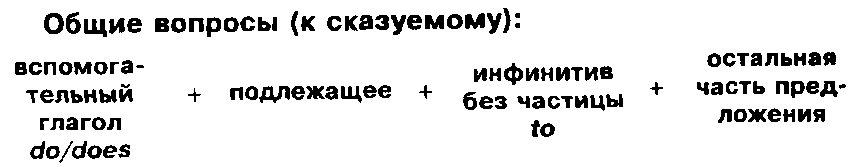 Do you speak English?Does he/ she speak English? Do they speak English?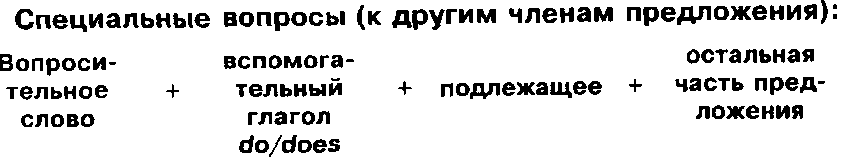 What foreign language do you speak?What foreign language does he/ she speak?What foreign language do they speak?Настоящее продолженное время (Present Continuous)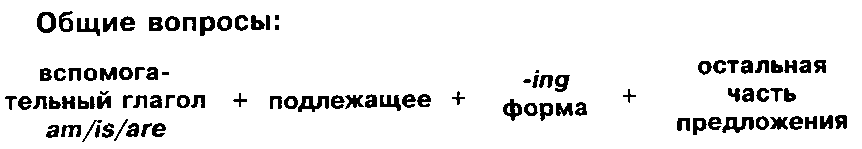 Are you staying in  long? Is he/ she staying in  long? Are they staying in  long?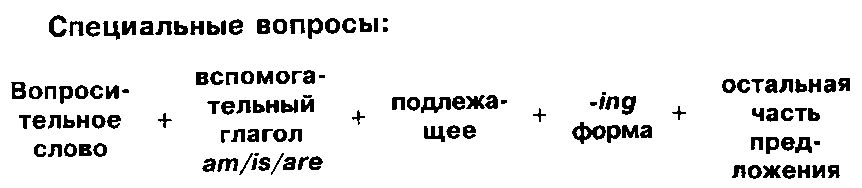 Where are you staying in ?Where is he/ she staying in ? Where are they staying in ?Вопросительные словаwhat — что, какойhow long — как долго, сколько времениwhen — когдаwhere — где, кудаwho — ктоwhy — почему8. Say how the following questions are formed:What's the reason for your visit to the ?Where are you staying?Are you staying in ?When are you leaving?What company is inviting you?Who is inviting you?Are you with the Group?Is there a leader of the Group?Where is your Group Leader?9. Complete the dialogues and act out similar ones?•— Good morning— Good morning, sir. May I see .. card, please?— Certainly. Here.— Thank you. What's the reason ...?— I'm on a business . . programme.— And how long are ..?— A week ...— Have you got ...?— Yes, certainly. Here ...•— May I see ... receive . ?— Just a minute, I'll .. Group Leader ... Here is ...— Thank you. Everything is...   Here is ...Unit fifteen Luggage and customsTextAfter undergoing formalities at Immigration the group goes to the Luggage Reclaim point. They find the monitor showing their Flight Number and see their suitcases and bags on the belt. But one of the participants of the group does not see his suitcase and asks Andrew Lvov, the Group Leader, for help. Andrew comes up to an official:Andrew: Excuse me, one of our suitcases is missing. Where can it be? Official: What's your flight number, sir? Andrew: It's SU 241 from .Official: Some luggage is over there. I hope you'll find yours there. There wasn't enough space on the belt. We had to remove some and put it on the floor.Andrew: Thank you.Andrew and the gentleman who did not find his suitcase go to the place shown by the official and see the suitcase. The gentleman picks up the suitcase, puts it on the trolley and joins the group. So all the participants have collected their luggage.Now they are moving to the Customs point. By the way, it is not necessary to fill in any declaration forms. They see the sign "Nothing to declare" and the green walls of the passage. They all have nothing to declare and pass through this corridor. They see a few Customs officials standing behind the rack. The officials say nothing to them and they safely pass.Some other passengers pass through the red wall corridor since they have something to declare and probably they have to fill in some forms and pay customs duty. Usually every country has a list of the things liable to duty " in addition to the duty free allowance".In a second or two our group gets out into the hall of the airport and sees the crowd of people meeting passengers who have just arrived.Words and expressionsExercises1. Underline the sentences true to the text:• The group undergoes formalities at Immigration and then goes to leclaim their luggage.The group reclaims the luggage and then undergoes formalities at Immigration.•  Some participants had difficulties at Immigration.Some participants had difficulties at the Luggage reclaim point. One participant had a difficulty in finding his suitcase.• The difficulty was eliminated with the help of an Immigration officer. The difficulty was eliminated with the help of a Customs officer.The difficulty was eliminated with the help of an official responsible for luggage.to eliminate — устранять•  All the participants of the group have a few things	 to declare for Customs.All the participants have nothing to declare. A few participants have something to declare.• They all pass through the led wall corridor. They all pass through the green wall corridor. Most of them pass through the red wall corridor.•  Some other passengers pass through the red wall corridor. All the passengers pass through the green wall corridor. The text does not speak about this detail.•  All the countries have the same list of things liable to duty. Every country has a different list of things liable to duty. All the countries have similar lists of things liable to duty.2. Match English and Russian equivalents:3. Insert the verbs as in the text and say in what forms they are used:After undergoing formalities at Immigration the group ... to the Luggage Reclaim point. They ... the monitor showing their Flight Number and ... their suitcases and bags on the belt. But one of the participants of the group ... his suitcase and ... Andrew Lvov for help.Настоящее законченное время (Present Perfect)Present Perfect образуется с помощью вспомогательного глагола have/has + 3-я форма глагола (причастия настоящего времени):I have collected the luggage. He/ She has collected the luggage. We have collected the luggage. They have collected the luggage.Вопросительные предложения образуются изменением порядка слов:Have/has + подлежащее + 3-я форма глагола— Have you collected the luggage?— Yes, we have./ Л/о, we have not.— Has he/she collected the luggage?— Yes, he/ she has. / No, he/ she hasn 't.— Have they collected the luggage?— Yes, they have./ No, they haven't.Отрицательная форма образуется добавлением частицы nor: have not (haven's/has not (hasn't)I haven't collected the luggage. He/ She hasn't collected the luggage. We haven't collected the luggage. They haven't collected the luggage.Present Perfect выражает действие, законченное или выполненное к настоящему моменту. Например:So, all of them have collected the luggage. There is a crowd meeting passengers who have just arrived. Have you been to the Heathrow airport? Have you been to ?При перечислении нескольких последовательных действий, законченных к данному моменту, Present Perfect не употребляется. В таких случаях употребляется Настоящее простое время (Present Indefinite). Например:They соте to the Luggage Reclaim point and collect their luggage.4. Translate into Russian:Have you ever been to , Nick?Have you been to ?1 have made a hotel reservation for you.We have received your fax message.I am sorry I have not spoken to him yet.We have discussed all the details.5. Make short dialogues:Mr. Lvov the participants the bankers the foreign trade executives our businessmen6. Insert articles:Andrew Lvov and ... gentleman who did not find his suitcase go to ... place shown by ... official and see ... suitcase. ... gentleman picks up ... suitcase, puts it on ... trolley and joins ... group. So all ... participants have collected their luggage.7. Insert prepositions:Now they are moving ... the Customs point ... the way, it is not necessary to fill in any declaration forms. They see the sign "Nothing to declare" and the green walls ... the passage. They all have nothing to declare and pass ... this corridor. They see a few Customs officials standing ... the rack. The officials say nothing ... them and they safely pass.8. Insert words as in the text:Some passengers pass through the red wall corridor since they have something ... and probably they have to ... some forms and pay ... Usually every country has a list of the things ..., in addition to "the duty free" allowance.9. Translate into Russian:Excuse me, one of our suitcases is missing. Where can it be?What's your flight number?Some luggage is over there. There wasn't enough space on the belt. We had to remove some. We had to put it on the floor.10. Read the following:One of our cases is missing.Some luggage is over there.We had to remove some suitcases.Where can it be?What's your night number?There wasn't enough space.11. Complete the dialogue and act out a similar one:— Excuse me, one of our suitcases ... Where ...— What's .— It's SU ..— Some .. over there. I hope you'll find yours .. There wasn't enough ... We had to .. and floor.— Thank ...12. Sum up the text. The following plan may be of help:• the group undergoes formalities at the Immigration point• they go to the Luggage Reclaim point•  one suitcase is missing•  the official helps them to find the missing suitcase•  the group has nothing to declare and they safely pass through the green corridor•  they get out into the hall where passengers are usually metUnit sixteen MeetingsTextAndrew sees David Hill in the crowd of people meeting different passengers.David:	Andrew, welcome to . I'm very glad to see you.	Good morning, all of you (addressing the group). Andrew: Good morning, David. I'm happy to see you too. It is	such a good thing to be in  again. David:	I hope you have had a nice trip and you all feel well.Andrew: Yes, the flight was OK. Should I now introduce the 	participants? They know your name but I'm afraid you 	don't know who is who.David:	Let's make all the introductions later at lunch time.Andrew: It's quite reasonable.David:	Now let's go to the coach. It's waiting for us outside.	Ask your people to keep the lugguage on the trolleys. Andrew: Yes, certainly. It's a rather long way. David:	Follow me please... Take care... Here we are...The group comes up to the coach and the driver helps them to put the luggage into the luggage compartment. And a few minutes later when everybody is aboard the coach starts its way to . The motorway is very busy and the traffic is rather heavy. Some parts of the road are under construction.David: Oil, well, you see, we shall have to move slowly for some time. Because of this construction work. This motorway, between  and Heathrow, is often under construction.Andrew: By the way, is there only one international airport near ?David:	Oh, no, there are three, actually. Heathrow, Gatwick and Stanstead. Andrew: And is Gatwick far away? David:	If I'm not mistaken it's about fifty kilometres from the centre. It's much smaller than Heathrow. And Stanstead is quite new. Sometimes  flights come and leave there. But not very often.Words and expressionsExercises1. Read the following:• welcome, way, motorway, well, work, waiting meeting, morning, thing there are three is the only one far away for us• I hope you have had a nice trip. I hope you feel well. It's waiting for us outside. Is there only one airport?2. Underline the sentences true to the text:• David and Andrew seem to know each other very well. David and Andrew have never met before.each other — друг друга• Andrew introduces every participant to David at the airport.Andrew offers to make introductions but David says it can be done later.David introduces himself and says the participants may introduce themselves later.•  David and the group go to taxis to get to . They go to the coach. They go to the bus.• The motorway is very busy. The motorway is not busy at all.•  There is only one international airport in . There are two international airports there. There are three international airports in this city.•  flights usually come to Heathrow. They usually come to Stanstead. They usually come to Gatwick.3. Insert verbs as in the dialogue and act out a similar one:— Andrew, welcome to . I ... very glad to see you. Good morning, all of you.— Good morning, David. I ... happy to see you too. It ... such a good thing to be in  again.— I hope you ... a nice trip and you all ... well.4. Insert articles as in the dialogue and act out a similar one:— Should 1 now introduce ... participants? They know your name, but I'm afraid you don't know who is who.— Let's make all ... introductions later at lunch time.— It's quite reasonable.5. Insert prepositions as in the dialogue and act out a similar one:— Now, let's go ... the coach. It's waiting ... us out side. Ask your people to keep the luggage ... the trolleys.— Yes, certainly it's a rather long way.— Follow me, please. Take care ... Here we are.6. Insert the missing words and translate the text into Russian:missing — недостающийThe group comes up to ... and... helps them to put the luggage into ... And a few minutes later when everybody ... the ... starts its way to . The ... is very busy and ... is rather heavy. Some parts of the road are under ...7. Match English and Russian equivalents:8. Complete the dialogue and act out a similar one:— Well, you see, we shall have to ... Because of this ... work. This motorway ... is often ...— By the ..., is there only ...?— Oh, no, there are ...— And is ... away?— If I'm ..., it's about ... It's much smaller ... And Stanstead	... Sometimes Moscow flights ... But not very ...Unit seventeen Hotel in TextIn an hour or so the coach brings the group to the hotel. It's the Sherlock Holmes Hotel in the very heart of , near . The participants get out of the coach, pick up their suitcases and go inside. Mr. Hill comes up to the Receptionist.David: Good morning. There is a reservation for a group from .Receptionist: Good morning, sir. In whose name was the reservation made? David: It is International Management Group. Mr Lvov and nine more people. Receptionist: Just a moment, sir... Yes, here it is. Four singles and three twin rooms. Is that correct? David: Absolutely. Receptionist: Are they all staying for seven nights?David: Yes, that's right.Receptionist: Will you ask the guests to fill in these forms, please? David: Andrew, can the participants fill in the forms in English?Andrew: Almost all of them speak English and there is no problem. As for the others I'll naturally help them.Andrew returns all the forms filled in to the receptionist and gets the electronic keys to the rooms with the room number and the name of the guest written on the key. Andrew distributes the keys and turns to the receptionist again.Andrew: May I have the Rooming List, please. It will be easier for me to deal with my people, especially if they have some problems. Sometimes such things occur. Receptionist: Here is the List for you, sir.Andrew: Thank you. Receptionist: You are welcome. Enjoy your stay here.David: Andrew, will you ask everybody to be here downstairs in an hour, or at twelve o'clock. We shall have lunch at the restaurant. Then let's all meet in the conference room for introductions and some announcements.Words and expressionsExercises1. Underline the answers true to the text:2. Underline the correct form:In an hour or so the coach (bring, brings) the group to the hotel.The participants (get, gets) out of the coach, (pick,	picks) up their luggage and (go, goes) inside.Mr. Hill (come, comes) up to the receptionist.Andrew (return, returns) all the forms to the receptionist and (get, gets) the electronic keys.Andrew (distribute, distributes) the keys and (turn, turns) to the receptionist again.3. Translate into Russian:• There is a reservation for a group from . There is a serious problem. There are no problems. There are a few announcements to make.•  checking into the hotel filling in the forms distributing keys asking for a Rooming List•  the forms filled inthe name of the guest written on the key4. Read the following:morning, good morning, rooming list, thingSometimes such things occur.The coach brings the group to the hotel.In whose name was the reservation made?Is that correct?Here is the list for you.Andrew distributes the keys.5. Insert articles:There is ... reservation for ... group from . In whose name was ... reservation made? Just ... moment, sir.Will you ask ... guests lo fill in these forms, please? Can ... participants fill in .. forms in English?For almost all of them there is no problem. As to ... others I'll naturally help them.6. Insert prepositions:May I have the rooming list, please? It will be easier ... me to deal ... my people.Here is the List . you, sir.Will you ask everybody to be here an hour?Let's meet ... twelve o'clock.We shall have lunch ... the restaurant.Let's meet ... the conference room ... introductions and some announcements.7. Complete the dialogues and act out similar ones:•— Good morning. There is a reservation ...— Good morning, sir. In whose ...?— It is ... group Mr. Lvov and ..— Just a ... Yes, here .. Four singles and .. Is that	...?— Absolutely.•— Are they . 7 nights?— Yes, that's ...— Will you ... fill in ..— Andrew, can in English?— Almost all of them ... problem. As for the others	...•— May I have the Rooming ...? It will be easier for me to deal ... especially .. problems. Sometimes ... occur.— Here is .— Thank you.— You ... Enjoy...8. Complete David's words and then change his words a little:a little — немногоAndrew, will you ask everybody to be here ... We shall have lunch ... Then let's all meet ... announcements.Unit eighteen Training programmeTextAfter the Group had lunch Mr. Hill invited everybody to one of the conference rooms on the first floor of the hotel.David: Ladies and gentlemen First let me say a few words about myself and the company who is the organiser of this Programme.My name is David Hill. I'm Doctor of Economics. In the recent past I worked for a foreign trade company and then for a bank. Now I specialise in business management and in training businessmen from East European countries. For some time I worked in  and . Now I'm closely cooperating with .I'm working for international Management Ltd. It's a well established English company specialising in business and computer skills training. The Company also provides financial consulting and business development. Here before you there are booklets on the history and scope of activities of our company. You may certainly keep these booklets.Now I'll be greatful to you if you could introduce yourselves in just a few wolds.Then each participant said a few words about himself or herself in English or in Russian and Mr. Lvov acted as an interpreter. Here is what of one of the participants said:Mr Hill, let me first thank you for the nice reception and for a good beginning of the Programme. I hope the Programme will be a success and we shall learn a lot of useful things.My name is Oleg Pilov. I'm financial manager of a department in a commercial bank in . And I'm especially interested in topics relating to financing foreign transactions for small businesses.After everybody made introductions Mr. Hill distributed the Timetable of the Programme and invited the participants to have a panoramic tour of  by private coach. The Russian speaking guide told the Group a lot of interesting things about  and the participants enjoyed the sights. Many of them made pictures with their cameras.Words and expressionsПрошедшее простое время (Past Indefinite)Past Indefinite правильных глаголов (regular verbs) образуется с помощью окончания ed, добавляемого к инфинитиву без частицы to:I invited them to the conference room. He/ She invited them to the conference room. We invited them to the conference room. They Invited us to the conference room.Past Indefinite неправильных глаголов (irregular verbs) образуется не по правилам и обычно указывается в словарях в скобках после инфинитива. Далее указывается 3-я форма глагола, необходимая для образования Present Perfect. Неправильные глаголы следует заучивать сразу в трех формах. Например:to go — went — gone    	to take — took — takento have — had — had    	to speak — spoke — spokento meet — met — met   	to see —saw — seenВопросительная форма для правильных и неправильных глаголов в Past Indefinite образуется с помощью вспомогательного глагола did:— Did you invite them to the conference room9- Yes, I did./ No, I didn't.— Did he/ she invite them to the conference room?- Yes, he/she did/No, he/she didn't.— Did they meet in the conference room?- Yes, they did./No, they didn'tОтрицательная форма образуется с помощью вспомогательного глагола в отрицательной форме did not {didn't):I didn't invite them to the conference room. He/ She didn't invite them to the conference room. We didn't meet in the conference room. They didn't go to the conference room.Прошедшее простое время (Past Indefinite) выражает действие, происшедшее или происходившее в прошлом.Например.Mr. Hill met the group at the airport. They didn't go to  by taxi. Did they have any problems?Exercises1. Read the following irregular verbs:2. Write down the following regular verbs in Past Indefinite:3. Underline the verbs in the following sentences and say in what tenses they are used:• Are you on business in ? How long have you been in ? I was in  in 1996.• We have just had lunch. They are still having lunch. We had lunch at 8 o'clock.• He works as a manager.He is working at this company. He worked at this company from 1990 to 1995.•  He speaks fluent French. He is now speaking English. He spoke for 3 hours at the conference.4. Underline the answers true to the text:5. Read the following:word, words, to word, wordingto work, worked, work, works, worker, workingwith me, with them, with us, with a camera, with their camerasMany of them make pictures with their cameras.6. Insert prepositions:Let me say a few words ... myself and the company who is the organiser ... this Programme. I'm Doctor ... Economics. ... the recent past I worked ... a foreign trade company and then ... a bank. Now I specialise ... business management and ... training businessmen ... East European countries. ... some time I worked ...  and . Now I'm closely cooperating ... .7. Insert articles:•  I'm working for IMD. It's ... well established company specialising in business training. ... company also provides financial consulting. Here before you there are booklets on ... history and scope of activities of our company. I'll be grateful if you could introduce yourself in just ... few words.• Thank you for ... nice reception and for ... good beginning of ... Programme. I hope ... Programme will be ... success and we shall learn .. lot of things.• I'm ... financial manager of ... department in ... commercial bank in .8. Complete these short speeches and act out similar ones:• Ladies and gentlemen! First let me say a few words about myself and the company . My name is David Hill. I'm . . In the recent past ... Now I specialise. . For some time I worked ...•  I'm working for .. It's a well established .. The company also provides ... Here before you there are booklets ... You ... keep ... Now I'll be grateful ... introduce yourself ...•  Let me first thank you for ... I hope .... success ... My name is Oleg Pilov. I'm .. manager .. bank ... And I'm especially interested ... foreign transactions for small ...speech — речь9. Role play•   Imagine you are the Organiser of a training programme for foreign participants in .• Write down the main points of the opening speech.•  Make the opening speech.role play — ролевая игра to imagine — представить (себе)Unit nineteen Trade financeTextNext morning after having breakfast at the self-sevice bar of the hotel restaurant the participants went to the conference room to have a lecture on Trade Finance.There was a folder on the big round table for each participant with the material relating to the lecture.Here is one of the sheets of the file:Trade financeTrade needs financeThis must come from either the trader or from a lending institution.If the trade is international then the	amount of finance is noimally greaterIn general, trade is handled on creditThe buyer pays for the goods at a specified time after receiptIf the trade is international then delivery time adds to the delay in paymentThis adds to the need for financeAlso in international trade the buyer uses one currency, the seller anotherThis requires an organisation with facilities for changing currenciesOn both counts the Bank is the best source of financeThus this page gave the most important hints on the subject. And Mr. Hill, the lecturer, explained and developed each statement. The participants sometimes interrupted him and asked questions. Sometimes Mr. Lvov came to help when there was a problem of speaking or understanding.The lecturer devoted some part of the lecture to financing small business companies who usually enjoy better terms, reduced taxes and other facilities especially during the first years oftheir work.Words and expressionsExercises1. Read the following:•  	morning                      •	understandingduring			financinghaving			changingspeaking			lending•  next morning, next evening•  after having breakfast after having lunch after having dinner before having dinner• There was a problem of speaking English. There was a problem of understanding English. It was a lecture on financing small business companies. They enjoyed better terms during the first years of their work.2. Underline the answers true to the text:3. Translate into English:Затем они отправились в конференц-зал. М-р Хилл читал лекции "Финансирование торговли". Перед каждым участником была папка с материалами. Иногда участники прерывали м-ра Хилла и задавали вопросы. Андрей помогал им, когда у них возникали затруднения с английским языком.Лектор посвятил часть лекции малому бизнесу. Он говорил о более выгодных условиях, сниженных налогах и других льготах.4. Match English and Russian sentences:5. Insert articles:Finance must come from either ... trader or from ..	lending institution.If tiade .. is international then ... amount of finance is normally gieatei.. buyei pays for ... goods at ... specified time after receipt.If .. trade is international then delivery time adds to ... delay in payment.Also in international trade ... buyer uses one currency, .. seller another.6. Insert prepositions:In general trade is handled ... credit. Then delivery time adds ... the delay ... payment. This adds ... the need ... finance.This requires an organisation ... facilities ... changing cuiiencies. . both counts the bank is the best source ... finance.7. Translate into English:папка с материалами			Торговля осуществляется сиспользованием кредитов. папка (скоросшиватель)		источник финансирования финансирование торговли		в указанное время продавец				после получения покупатель				задержка платежа в кредит				валюта8. Sum up what Mr. Hill said about:sum up — суммировать•  trade finance in general• financing small business companies9. Agree or disagree:Small business companies pay reduced taxes in .10. Role play:Imagine you are a lecturer. Speak on financing small business companies in Unit twenty BankingTextThe next day the session was devoted to the	Banking Sector.Here is the short summary of the lecture:Retail Banks: They render numerous services for private customers and have extensive branch networks in the . They participate dnectly in the UK clearing system.Discount Houses: They are mostly engaged in discounting bills of exchange for the corporate sector. British Merchant Banks: These are wholesale banks handling big money for private and corporate customers. They are engaged in mergers, take-overs and acquisitions. They also provide consulting services.Other British Banks: Comprise all other  registered banking institutions and certain banks in the  and the Isle of Man. They are controlled by UK companies or individuals.American Banks: Comprise the branches and subsidiaries of US banks.Japanese Banks: Comprise the branches and subsisdiaries of banks based in .Overseas Banks: Comprise the branches and subsidiaries of non- American or non- Japanese banks and Consortium banks. These are jointly owned by other financial institutions, one of which must be based overseas.Building Societies: In the past they mostly extended mortgage loans, but nowadays they also widely practice taking in deposits and they practically operate as banks.Words and expressionsExercises1. Read the following:• They are engaged in mergers. They are engaged in take-overs. They are engaged in acquisitions. They are mostly engaged in discounting bills.• Here is the short summary of the lecture.There are ninety-two building societies in the . These are wholesale banks.2. Find answers in the text and read these sentences:To what topic was the lecture devoted? How many retail banks are there in ? How many discount houses are there? How many merchant banks are there? How many other British banks are there? What foreign banks are located in the ? How many building societies are there in ?2. Translate into Russian:4. Match terms and definitions:5. Complete as in the text:There are a few types of foreign banks based in . They are American, Japanese and other overseas banks. American banks ... Japanese banks ... Overseas banks ...6. Insert articles:... next day ... session was devoted to ... United Kingdom Banking Sector. Here is ... short summary of... lecture.... UK Banking Sector comprises retail banks, discount houses, merchant banks, foreign banks, building societies and other banks.7. Insert prepositions:Retail banks render numerous services ... private customers and have extensive branch networks ... the . They participate directly ... the  clearing system.Merchant banks are wholesale banks. They handle big money ... private and corporate customers. They are engaged ... mergers, takeovers and acquisitions.8. Complete the sentences:Discount houses are mostly engaged in discounting ... American banks comprise the branches ... Japanese banks comprise ...In the past British building societies mostly extended mortgage ... but nowadays they also ... as banks.9. Underline the verbs and translate the sentences into Russian:Other British banks comprise all other banking institutions registered in the  and banks in a few islands. They are controlled by  companies or individuals. Overseas banks are foreign banks excluding (исключая) American and Japanese banks. They comprise the branches and subsidiaries of those banks and Consortium banks too. All these banks are owned by other financial institutions. One of the owners of every bank must be based overseas.10. Role play:Imagine you are the lecturer. Speak on the types of banks in .11. Agree or disagree:Types of banks in  are similar to those in .12. Say what you know about commercial banks in .Unit twenty one The Bank of TextAfter the session on Banking Sector Mr. Hill suggested that in the afternoon the participants should visit the museum of the Bank of England. It was one of the external visits of the Programme.The museum of the Bank of England is located practically in the building of the Bank, in the City of . The museum has a lot of exhibits showing the history of the Bank from its foundation in 1694 to its role today as the nation's central bank. Visitors can also see a video on the history of the Bank.Here is a part of the text of the video:To understand the role and importance of the Bank better we should learn first how it emerged.During the seventeenth century banking in  was in the hands of goldsmiths who held deposits, made loans to the merchants and the Crown. But even the wealthiest goldsmiths could not carry on a deposit and lending business on the scale the Government required.So in sixteen ninety four a joint stock company to raise money for the Government and finance wars was incorporated. It later got to be known under the title "Bank of England".Although privately owned and financed, the Bank of England developed essentially as a government bank, raising money to finance the needs of the British Government, managing its national debt, printing banknotes and minting coins.In 1946 the Bank was nationalized and it operates today as the 's central bank executing monetary policy on behalf of the Government and supervising the markets in one of the world's largest and most sophisticated centres.Besides the Bank has always been a repository of gold...After seeing the video the participants of the Programme made a round of the museum and asked Mr. Hill a few questions.Participant: Excuse me, Mr. Hill. May I ask you a question? Mr. Hill: Why, certainly.Participant: One day I heard the nickname of the Bank. Old Lady. Such a funny name! Where does it come from?Mr. Hill: Nobody knows exactly. Different explanations are given. Many of us associate this nickname with an old cartoon. This cartoon shows the Prime Minister asking an old lady sitting on the money-chest marked "Bank of England" for gold coins.Participant: So, that's it! Very fascinating indeed!Words and expressionsExercises1. Read the following:He suggested that the participants should go to the museum of the Bank.2. Underline the answers true to the text:3. Underline the verbs and translate the sentences into Russian:To understand the role and importance of the Bank better we should learn first how it emerged.In  joint stock company to laise money for the Government and finance wars was incorporated.This Bank is privately owned and financed.It raises money to finance the needs of the British Government.It manages the national debt.It prints banknotes and mints coins.In 1946 the Bank was nationalized.It operates today as the 's central bank.It executes monetary policy on behalf of the Government.It supervises the markets in .Besides it has always been a repository of gold.4. Sum up what the film said about the history of the Bank of .5. Complete the dialogue:— Excuse me, Mr. Hill, may I ask you.— Why, ...— One day ... Old Lady ... funny. Where ... from?— Nobody ... Different ... are given. Many of us ... nickname ... old cartoon. This cartoon shows ... marked ... for gold coins.— So, that's it! ... fascinating ...6. Repeat where the nickname of the Bank conies from.7. Make sentences:8. Make complete dialogues:Is the Bank a joint stock company now? Is it a private company now? Is it a state owned bank? Is it nationalized? When was it nationalized?9. Role play:Imagine you are an English lecturer. Read a short lecture	on the history of the Bank of England.10. Say what you know about the Central Bank of .Unit twenty two The undergroundTextAfter their visit to the museum of the Bank of England the Group returns to the hotel by underground.Londoners call their underground train network "the tube". It covers the whole city. It's a fast, convenient and easy way to travel. Stations are never far apart, especially in central . Each of the eleven lines has its own name and a distinctive color to aid recognition.There are two kinds of tube tickets: single and return tickets sold at tube stations. Besides they sell Travelcards for the tube, buses and the Docklands Light Railway, or DLR. Travelcards can be bought at underground stations, Travel Information Centres, British Rail stations and selected newsagents. Travelcards are valid either for one day or seven days.At the tube station the participants buy single tickets and come up to the electronic gate. They put the tickets, magnetic strip down, into the slot machine on the right side of the gate. The gate opens and after removing the ticket each passes the gate. Then they go down by moving stairs.David: Keep you tickets until your journey is completed.Sergei: Why is it necessary?David: Well, you see, sometimes inspectors check them. Besides you have to leave many stations in the same way as you get in. You should put the ticket into the slot machine again to have the gate open. Otherwise you won't be able to leave the station.Sergei: I see. Thank you.Ivan: This line on the wall is green. I suppose this corridor will take us to the green line.David:	You are quite right. We are to take the green line to 	get to Baker Stieet station.: By the way, can I get to Piccadily Circus by this line?David:	Let me see, no, I'm afiaid not. You'll have to change trains at Charring Cross. : Thank you I'll remember it. Charring Cross.David:	Be carefull. Don't be lost: Thank you. I have got a map of  and there is the Underground map here too. I have heard so much about Piccadily. And I like the song about it. One of our pop stars sings it. The song is fantastic. And 1 should see the street of Picadilly with my own eyes!Words and expressionsExercises1. Read the following:•  Put the ticket into the slot machine.By the way, can I get to  by this line? There is the Underground map here too. I like the song about it.2. Underline the answers true to the text:3. Insert articles:Londoners call their underground train network " ... tube". It covers ... whole city. It's ... fast, convenient and easy way to travel. Each of ... eleven lines has its own name and ... distinctive colour to aid recognition.4. Insert prepositions:There are two kinds ... tube tickets: single and return tickets sold ... tube stations. Besides, they sell Travelcards ... the tube, buses and DLR. Travelcards can be bought ... underground stations, Travel Information Centres, British Rail stations and some newsagents. Travelcards are valid either ... one day or seven days.5. Underline the verbs and translate the sentences into Russian:Usually there are a few counters selling tickets. They sell single and return tickets. There are usually a few electronic gates at the tube stations. You should put the ticket, magnetic strip down, into the slot machine on the right side of the gate. The gate opens. You should remove the ticket then and pass the gate. You should keep ticket until the journey is completed. When you get to the destination you should put the ticket again into the slot machine and remove it. Otherwise the gate will not open.counters — окошкоdestination — пункт назначенияПростое будущее время (Future Indefinite)Future Indefinite глаголов образуется с помощью вспомогательного глагола shall/will и основного глагола	без частицы to:I shall buy a single ticket.He/ She will buy a single ticket.We shall buy single tickets.They will buy single tickets.Вопросительные предложения образуются изменением порядка слов: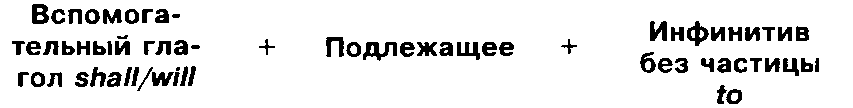 Will you buy a single ticket? Will he/she buy a single ticket? Shall we buy single tickets?Will they buy single tickets?— Yes, I shall/No. I shan't.— Yes, he/she will/No he/she won't.— Yes, we shall/No, we shan't.— Yes, they will/ No, they won't.Отрицательная форма образуется добавлением частицы not к вспомогательному глаголу:shall not (shan't) / will not (won't)I shall not buy a return ticket.(shan't)He/ she will not buy a return ticket.(won't)We shall not buy return tickets.(shan't)They will not buy return tickets.(won't)6. Translate into Russian:We shall keep the tickets until your journey is completed. We shall go to the Baker Stieet station. He will not go to the  station. He will change trains at Piccadilly.He will go to . He will return to the hotel later.7. Write down a few sentences about the  tube.8. Complete the dialogues and act out similar ones:•— Keep your tickets ..— Why ... necessary?— Well, you see .. inspector ... Besides, you have to	leave many stations. You should put .. slot machine ... open. Otherwise you won't be able . .— .. thank you.•— This line on the wall . . I suppose this corridor .. green line— You are .. We are to take .•— By the way, can I get ...?— Let me see ... You'll have to ...— Thank you. I'll ...— Be careful. Don't ..9. Complete 's words:I have got ... and there is ... I have heard ... I like the song . One of our pop stars .. The .. fantastic. And 1 should see ... with my ownUnit twenty three The busesTextLondoners are pioud of then "big red buses". These days some may not be red but they always carry the red roundel.On many  buses passengers buy tickets from the driver when they get on. Some buses, however, have a conductor, and the passengers get on the bus and wait for the conductor to ask them where they are going and sell them the tickets.Tiavelcards are very popular for bus travelOne day after the session the participants have free time. Ivan and Sergei decide to go to the National Gallery in . They get out of the hotel and go to the nearest bus stop.Ivan:  Excuse me, what bus can take us to , please?Passer-by:   I'm sorry. I'm afraid I don't know. Ivan asks again.Ivan:  Excuse me. Can you tell me where to get a bus to , please?Policeman:  Yes. Cross over the road. Can you see the cinema? The bus stop is just round the corner.Ivan: Do you know the number of the bus? Policeman:  I think it's a thirteen.Ivan: Thank you very much. At the bus stop.Ivan: Excuse me. Is this the stop for the  bus? Man. That's right. It's number 13. It stops at  and goes on to Liverpool Station. Therefore ask the driver to tell you where to get off. Ivan: Thank you very much.On the bus.Sergei: Two returns to . Bus driver: .Sergei: Can you tell us when we get to , please?Bus driver: OK.Words and expressionsExercises1. Read the following:•  The conductor will sell them the tickets. Cross over the road.Is this the stop for the  bus? That's right.2. Underline the answers true to the text:3. Insert articles:These days some English buses may not be red but they always carry ... red roundel. On many  buses passengers buy tickets from ... driver when they get on. Some buses, however, have ... conductor, and ... passengers get on . . and wait for ... conductor to ask them where they are going and sell them ... tickets.4. Insert prepositions:Londoners are proud ... their "big red buses". Single and return tickets may be bought either ... drivers or conductors. Travelcards are very popular ... bus travel.One day Ivan and Sergei decide to go ... the National Galleiy ... . They get ... the hotel and go ... the nearest bus stop.5. Complete the dialogues and act out similar ones:•— Excuse me, what bus can take ...?— I'm sorry, I'm afraid ...— ... Can you tell me where to get ...?— Yes. Cross over ... Can ... cinema? The bus stop	...— Do you know the number ...?— I think . .— Thank ..•— Is this the stop for ...?— That's right. It's number . . It stops at ...	and goes on to ... Therefore ask the driver ...•— Two returns to ...— One . .— Can you tell us .. ?6. Translate into Russian:In a few minutes they'll be in . They will immediately see the National Gallery. It's in the centre of the Square. I believe they'll spend an hour or so visiting the Gallery.Unit twenty four Changing moneyTextIn the evening a few participants went to a bureau de change next to the hotel to change some dollars into pounds.In  money can be changed either at banks, at bureaux de change or at customers' services desks in big department stores.Banks are usually open from . m. until 3.30 p. m. Some are open on Saturday, but never on Sunday. They accept plastic cards Visa, Access as well as Eurocheques, traveller's cheques and, of course, cash. Many banks have cash dispensing machine services.Bureaux de change are usually open for longer hours and every day. They often charge a bigger commission than banks.The exchange rates are often shown in the running lines placed in the windows or on the walls of the bureaux de change for everybody to see.Now Sergei comes up to the counter of the bureau de change:Sergei: Good evening. Cashier: Good evening, sir. Can I help you?Sergei: Could I change two hundred dollars into pounds, please? Cashier: Yes, certainly.Sergei: How much will it be? Cashier: About one hundred and twenty pounds.Sergei: Good. Here you are.Cashier: Thank you. And how would you like it, in twenties, tens or smaller notes?Sergei: In tens, please. Cashier: Fine. Here is the money and your receipt, please.Sergei: Thanks. Excuse me, will you be open tomorrow, on Sunday?Cashier: Yes. But we work shorter hours on Sundays. We'll close at 7 p. m. Sergei:	Thank you. And one more thing. Can I change these coins of fifty cents each. Cashier: I'm afraid 1 can't take small change. We change only notes.Sergei: Do you believe I can change them somewhere else? Cashier: I'm afraid you can't. This is a rule with banks and bureaux de change. Sergei: I see. Thank you. Cashier: You are welcome.Words and expressionsExercises1. Find the answers in the text and write them down:Where can money be changed in ? Can only cash be changed? Where can exchange rates be seen?2. Complete as in the text:Banks are usually open from ... until ... Some are ... on Saturday but never ... Many banks have machine services. Bureaux de change are usually ... longer hours and .. day They often charge than banks.3. Read the following:bureaux de changeeither at banks or at bureaux de change or at customers' services desksThey are open every day.They are open every day but not on Sunday.They charge a commission.They charge a bigger commission.The exchange rates are shown in the windows.They are shown in the running lines.The running lines are sometimes placed on the walls	 for everybody to see.4. Write down what the text said about:5. Underline the answer true to the text:6. Read the following:7. Complete the dialogues and act out similar ones:•— Good ...— Good ... Can I help ...?— Could I ... 200 ...— How much ...?— About 120 ...— Good. Here you ...— Thank you. And how ... smaller notes?— In ...— Fine. Here is receipt, please.— Thank you.•— Excuse me, will ... Sunday?— Yes, but ... shorter ... We'll close ...•— One more thing. Can I .. coins .?— I'm afraid I can't ... We .. notes.— Do you believe ... somewhere else?— I'm afraid ... This is a rule ...АртиклиВ английском языке существует два артикля:неопределенный, определенный.• Неопределенный артикль употребляется с существительными в единственном числе, когда просто называется данное существительное. НапримерThis is a bank.This is a bureau de change.Во множественном числе в этих случаях не употребляется никакого артикля. Например.These are banks Jhese are bureaux de change.Money can be changed either at banks, at bureaux de change or m_big department stores.Существует две формы неопределенного артикля — a, an. Например.a bank  	 an officea dollar    	an Englishmana pound   	an hour• Определенный артикль употребляется с существительными в единственном и множественном числе, когда о данном предмете говорится как об уже известном. Например.The participants are at a bureau de change now. The bureaux de change are open on Sunday till 7.Существует только одна форма определенного артикля — the.В некоторых сочетаниях употребляется только определенный артикль. Например•  с наименованиями аэропортов, гостиниц: the Sheremetievo airport the Russia hotel the Sherlock Holmes hotel•   с частями дня in the evening in the morning in the afternoonВ некоторых случаях не употребляется никакого артикля. Например.• с наименованиями городов, стран, улиц, площадей с именами людей., Mr. Hill• с существительными, после которых стоят числительные.Room 437 Unit 26 Exercise 10в некоторых сочетаниях:to go on business to be on holiday to have breakfast to have lunch to have dinner8. Underline the articles in the text and explain their usage in every particular case.particular — отдельный, частный, определенный9. Say up what you have learned from the text and dialogue about changing money in .10. Say what you know about:• changing money in • current exchange ratescurrent — текущий, последнийUnit twenty five Hotel servicesTextDuring their stay at the hotel the participants of the Group Head a few talks with the hotel staff, that is with the receptionist, waiters, chambermaids, operators etc. Here are some of the talks:•Participant:	Excuse me, is there any message for me, please?Receptionist:	What's your room number, sir?Participant:	It's four one two.Receptionist:	Just a minute... Yes, Mr. Brown of Milton & Co telephoned you at three o'clock. And he will call you 	at eight this evening. Participant:	Thank you for the message. Receptionist:	Welcome.•Waiter:	Would you like tea or coffee, madame? Participant:	I don't mind ... Tea, please.Waiter:	Here you are.Participant:	Thank you. May I also have some milk, please?Waiter:	Yes, here you are. And if you wish some sugar it's	here on the table. Help yourself, please. Participant:	Thanks a lot.•Participant:	Excuse me, is this channel paid?Chambermaid (making the room):	What's the number of the channel?Participant:	It's ten.Chambermaid:	No, it's not paid. Only Channel Twelve is paid.Participant:	Thank you very much. And will you remove these	bags, please? Chambermaid:	If you don't need them I'll certainly remove them.•Participant:	Excuse me, how can I make a local call from my	room, please? Receptionist:	It's very easy. Dial 0 and then the number you want. But please note that all the calls are paid. Participant:	Do you mean all calls in the  area? Receptionist:	Yes, that's a rule practically with every hotel in .Participant:	I see. When should I pay then? Receptionist:	Any time before you leave. Participant:	Thank you. I'll do that by all means. Participant:	Operator? Good morning? How can I call ?Operator:	Do you mean a long distance call?Participant:	Yes, .Operator:	Dial 0 then..... and then your number in .Participant:	Thank you very much.Operator:	You are welcome.Participant:	Will you call me at 6 o'clock tomorrow morning?Operator:	What's your room number, madame?Participant:	Four three seven.Operator:	Good. Don't worry. Have a good sleep.Words and expressionsExercises1. Underline the articles in the text and explain their usage.2. Underline the nouns in the text with which no articles are used	and explain why.3. Complete as in the text:During their stay at the hotel .. had a few talks with ... staff, ... receptionist, waiters ... etc. The text reproduces some ... talks.4. Read the following:Is there any message for me, please?Is this channel paid?What's the number of the channel?That's a rule practically with every hotel in .5. Insert prepositions:Is there any message ... me, please? Mr Brown telephoned you . three o'clock. He will call you . . eight this evening Thank you . the message. The sugar is ... the table.What's the number ... the channel? Can I make a local call... my room? That's a rule practically ... every hotel in . I'll do that ... all means.Образование вопросительных предложений Общие вопросы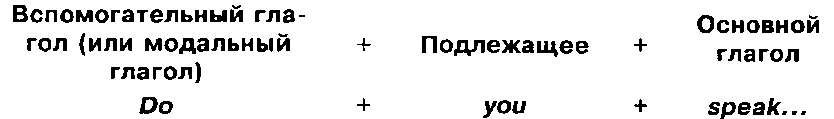 Do you speak English?Did they speak English much? Have you read the text? As he working now? Can you repeat it please?Специальные вопросы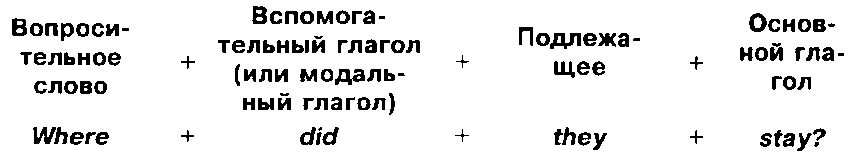 Вопросительные слова what	что, какой when	когда where	где why	почемуWhere did they stay? Why are you learning English?6. Underline auxiliary and modal verbs in the following questions:Is there any message for me, please? Is this channel paid? Would you like tea or coffee? May I also have some milk, please?Will you remove these bags, please? Do you mean all calls in the  area? What's your room number? What's the number of the channel? How can 1 make a call from my room? When should 1 pay then?auxiliary — вспомогательный modal — модальный7. Complete the dialogues and act out similar ones:•— Excuse me, is there ... message ...?— What's your ... number, sir?— It's ...— Just ... Yes, Mr. Brown ... at three o'clock. And he will ...— Thank ...•— Would ... tea or ...?— I don't ... Tea ...— Here ...— Thank you. May I ... milk ...?— Yes, here ... And if... sugar ... table. Help ...•— Excuse me, is ... paid?— What's the number ...?— It's ...— No ... Only channel 10 ...— Thank you ... And ... remove ...— If... need ... certainly ...•— ... how can I ... call from ...?— It's very ... Dial 0 and then ... But please note ... paid.— Do you mean all ... area?— Yes ... rule...— I see. When ... pay ...?— Any time before ...— ... I'll ... means.Unit twenty six Madame Tussaud'sTextOne day the group went to Madame Tussaud's, one of 's most popular tourist attractions, receiving well over a million visitors a year.Madame Tussaud was born Marie Gresholtz in , in 1761. She spent her childhood in  with her mother and her uncle who, when she was rather young, took Marie to help mould the heads of the Revolution victims.In 1802 Marie fled , and arrived in  with her macabre collection, first touring the country. Then she set up an exhibition of historical figures, living and dead, in  in 1835. The collection moved to , the present location of the museum, in 1884. Madame Tussaud died in 1850 at the age of 89.The Great Hall of the museum shows the present royal family, kings and queens of , present royals of other countries, public figures, pop stars, writers, famous sportsmen and other figures.Some time after the group visited the museum David Hill asked one of the participants about his impressions:David: Well, Ivan, and how did you like the museum? Ivan: Oh, it's great. I heard so much about it. But the museum surpassed all my expectations. David: It's really fantastic. And were you photographed with your personal hero or any celebrity? Ivan: Oh, yes. With Arnold Schwartzenegger, Yeltsin, the Beatles and some others. And I wished my son could be with me when I enjoyed the Spirit of London. David: Do you mean the ride through the old city in a car in the museum?Ivan:	Yes, quite so. It was superb. The historic sights of the past, sounds and smell of the city.David:	By the way, do you know how much all these innova tions could cost? Ivan:	No idea. David:	About 21 million pounds.Ivan: Quite a lot. But it 's very impressive, especially for children, I mean the Spirit of London. As to the wax figures they are unforgettable for all, to my mind. David: I agree with you.Words and expressionsExercises1. Translate into Russian:It is one of the most popular touiist	attractions receiving	many visitors.receiving well ovei a million visitors a yearHer uncle who, when she was rather young, asked her to help him .. who took Mary to help mould the heads of the French Revolution victimsIn 1802 she fled ... her macabre collection...She arrived with her collection, first touring the country. She set up an exhibition of famous figures, living and dead.2. Complete as in the text:Madame Tussaud's is one of 's. . attractions. Madame Tussaud was born... She spent her childhood .. When Mary was still rather young her uncle took her to help mould... In 1802 Mary fled  and... collection, first touring the country. Then she set up . in 1835. The collection moved to ... in 1884. Madame Tussaud died.. at the age of. .3. Insert articles, as in the text. Great Hall of.. museum shows.. piesent royal family, .. kings and .. queens of... other countries,... public figures,... pop stars,... writers, . famous sportsmen and... other figures.4. Underline the articles in the text and explain their usage.5. Sum up what the text said about:• Madame Tussaud herself• her museum6. Use the verb in the correct tense:One day the group (to go) to Madame Tussauds's. Some time after the group (to visit) the museum Mi. Hill (to ask) one of the participants about his impressions.6. Underline the auxiliary and modal verbs in the following questions:How did you like the museum?How do you like this figure?How did you like the Spirit of London ride?Were you photographed?Do you mean the ride through old ?Do you know how much it could cost?7. Match English and Russian equivalents:8. Complete the dialogue (You may change the original):— How did... like...?— Oh, it's... I heard... But... expectations.— It's really... And were you photographed with...?— Oh, yes, with... and others. And I... my son... the	Spirit of London.— Do you mean the ride through...?— Yes, quite... It was... The historic sights...— By the... do you know how much...— .. idea.—... 21 million...— Quite... But still it's... especially for... I... the... of . As to... figures they are... to my...— I... with you.Unit twenty seven AccountingTextAt one of the sessions the participants of the Group discussed the subject of Accounting and Inter national Accounting Standards. Here is a part of fhe lecture:What is accounting?Accounting can be defined as the measuring and recording of all relevant financial data concerning a particular entity, that is business, government organisation, etc.Financial reporting is the communicating of such information in appropriately summarised form. In the  such summarised form is called "Accounts" In the USA it is called "Financial statements". These accounts or statements are communicated to interested parties both within and outside the organisation.Financial reporting provides information that is useful to present and potential investors, creditors and other users in making rational investment, credit and other economic decisions.Accounting is often referred to as the "language of business". And, as a direct result of the work of accountants and auditors. A wide range of different users of financial reporting are able to answer questions such as:How much profit did the company make last year?How much should I lend to the company?Is this company more successful than its competitors?How much can I withdraw from the company?Was last year an improvement over the year before? etc.Accountants are therefore those individuals specialised in the "art" of capturing the correct data, and preparing the most meaningful financial reports from that data. They are "producers" of financial information, which is then made available to "consumers" such as owners and lenders.Accountants are assisted in their work by bookkeepers, who operate some form of accounting system, usually computerised, to help capture, accumulate, categorise, summarise and report the many thousands of transactions that affect an economic entity every year.Words and expressionsExercises1. Read the following:2. Translate into Russian:• accountingaccountsfinancial statements (Am.)measuring and recording of all relevant financial datadata concerning a particular entityAn entity is a business, government	oiganisation or another organisation.• communicating informationin an appropriately summarised formThey are communicated to interested parties.Interested parties are within or outside the organisationsThis information is useful and informative.It is useful to present and potential investors, creditors and other users.It helps them to make rational investment, credit and other decisions.Accounting is a direct result of the work of accountants and auditors•  It helps to answer their questions.Accountants capture the correct data and prepare reports. This financial information is then made available to owners, lenders and other users.Bookkeepers operate some form of accounting system.3. Complete as in the text:Accounting can be defined... the measuring and recording. . all relevant financial data.... the  such summarised form of financial reporting is called...... the  it is called...Financial reporting provides information that is useful to... and other users.Accounting is a direct result of the work of...Accountants specialise in the art ... capturing the correct data and preparing reports... that data.This financial information is made available to consumers such as... Accountants are assisted in their work... bookkeepers.Accountants report the many thousands... transactions that affect... every year.4. Make sentences:5. Underline the auxiliary and modal verbs in the following questions:How much profit did the company make last year? How much can I withdraw from the company? Is this company successful? Was last year an improvement?6. Match English and Russian equivalents:7. Translate the text of the lecture into Russian.8. Make word-combinations as in the model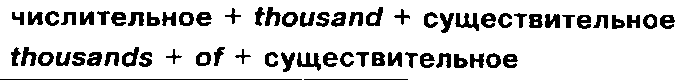 9. Agree or disagree:• The use of the word "thousand" is very easy.• The word "hundied" is used in the same way.• The figures are very important in accounting• The woik of accountants is very important.10. Sum up what the lecturer said about:• accountants and bookkeepers•  financial accountingUnit twenty eight Balance sheetsTextIn the course course of the lecture on Accounting the lecturer distributed material with diagrams, tables and other information. Here is a balance sheet sample distributed:Words and expressionsExercises2. Read all the numerals in the text as in the examples:3. Read all the items of the balance sheet making	the assets of the company.items — пункты4. Translate this balance sheet sample into Russian.5. Make sentences:6. Complete the sentences:Current assets consist of cash, marketable securities ... Long-term assets consist of property, plant and equipment, investments ...Total assets consist of current assets and ... Current liabilities consist of loans and ... Long-term liabilities consist of loans and ... Total liabilities consist of current liabilities and ... Total assets minus total liabilities make net assets ... Shareholder's interests plus minority interests make total ...to consist — состоять7. Answer the following questions:On what subject was the lecture mentioned in this Unit read?What sample did this Unit capture?What terms were lather difficult to remember?Unit twenty nine TaxesTextOn a certain day after the lecture on the  taxation system the Group was to visit the Tax Department of a lawyers' firm in the centre of . Mr. Hill and the participants went there by tube which is the fastest means of transport when one wishes to move in the centre of the city. After they got into the building of the firm they went to the secretary's office.Mr. Hill: Good afternoon. Secretary: Good afternoon, sir.Mr. Hill: My name is Hill and here is the Group of Russian businessmen. We have got an appointment with Mr. Brown for three.Secretary: Mr. Brown is waiting for you in the conference room. Follow me, please.In the conference room a few Englishmen were waiting for the Group. Mr. Brown, Head of the Department, welcomed the Group and introduced his colleagues. They were solicitors and legal assistants of different offices. Each of them spoke about his scope of business for some time. Thus the participants had some information on commercial taxes, international taxes. Project Finance taxes and other taxation matters.A lot of questions were asked and answered then. The discussions were very useful and informative. Before the participants left they were offered latest Tax Guides containing current tax rates and tax saving hints.Here is an extract from the Guide:Corporation Tax Rates 1997Standard rate                           		33%Small companies rate (see the note)  	25% N o t eApplicable if the company's total profits, including chargeable gains, are  sterling or less. The threshold is reduced if the company has associated companies.Examples: Corporation Tax calculationsExample 1. Standard rate of tax Company A has accounts year ending 31 December 1996. It has taxable profits for the year GBP 2,000,000.Company A's Corporation Tax for 1996 is GBP 2,000,000х33% = GBP 660,000Example 2. Small companies rate of tax Company В has accounts year ending 31 December 1996. It has taxable profits for the year of GBP 150,000. It has no associated companies. Company B's Corporation Tax for 1996 is GBP 150,000х25% = GBP 37,500Words and expressionsExercises 1. Read the following:2. Underline the answers true to the text:3. Match English and Russian equivalents:Пассивный залог Passive VoiceГлаголы в пассивном залоге употребляются, когда неважно или неизвестно, кто выполнял действие.Образуется пассивный залог следующим образом: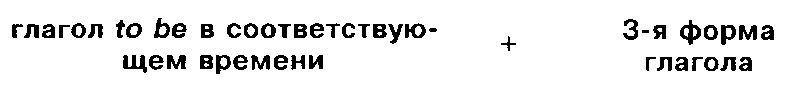 The threshold is reduced.They were offered latest tax guides.A lot of questions were asked and answered.4. Translate into Russian:A lot of topics were discussed in the course of the Programme.Many lecturers were invited.Many materials were distributed.Similar programmes are organised now too.I believe similar programmes will be oiganised in future too.5. Insert articles:On... certain day after... lecture on...  taxation system.... group was to visit... Tax Department of... lawyers' firm in... centre of . Mr. Hill and... participants went there by tube which is... fastest means of transport.6. Insert prepositions:After they got... the building .. the firm they went. . the secretary's office. And Mr. Hill spoke... the secretary for some time. Then they moved... the conference room.... conference room a few Englishmen were waiting... the Group.7. Complete the sentences:Mr. Brown,..., welcomed the Group and introduced... They were solicitors... of different offices. Each of them spoke... Thus the participants had some information on... and other taxation matters. A lot of... answered then. The discussions were... Before the participants left they were offered .. hints.8. Translate the extract of the Guide into Russian.9. Complete and act out a similar dialogue:—.. afternoon.—.. , sir— My name... group... We have got an appointment...— Mr.... waiting... conference... Follow...10. Read as in the examples:25 December, 1997 1 January 1998 12 April 1996 31 March 19953-й — third  4-й —fourth   5-й - fifth   6-й — sixth   7-й — seventh   8-й — eighth  9-й — ninth   10-й — tenth11.	Agree or disagree:•	Small companies of  also pay a smaller tax rate.•	It is quite reasonable that small companies pay smaller tax iates.•	Small companies should pay smaller tax rates only during the first years of their existence.•	Tax rates should be the same for big and small companies.existence — существованиеUnit thirty Value added tax (VAT)TextValue Added Tax (VAT) is a Government tax. At present the standard VAT rate is 17,5%. Everyone in  must pay VAT on almost everything they buy. VAT is usually incorporated in the price.Visitors to  can reclaim the tax when they leave  and present the appropriate documents issued by the shop. Usually when they buy rather expensive things like furs, gold, hi-fi goods etc., they should wonder if the shop operates the VAT scheme.One day during their stay in  one of the participants went shopping and came into a small jeweleк's shop to buy a gold chain for his wife.Here is his talk with the shop assistant:Participant: Excuse me, may I have a look at one of the chains displayed in the window?Shop assistant: Certainly, sir. What number is it?Participant:  It's nine three five, over there. Shop assistant: Just a minute.... Yes, here you are.Participant: And how long is it? Shop assistant: , sir.Participant: And how much is it in centimeters?Shop assistant: Let me see... oh, here is the calculator... I should multiply it by two point five two. Oh, yes, sixty three.Participant: Very good. Just the length I wanted to have. And how much is it?Shop assistant: One hundкed and ninety nine pounds.Participant:	Good. I'm buying it.Shop assistant:	... Here is your box and the receipt please.Participant:	Excuse me, may I reclaim the VAT tax?Shop assistant:	And where are you from?Participant:	From .Shop assistant:	Just a minute, I'll consult the book. Yes, you are 	eligible to the reclaim. May I have your passport 	to fill in the form? Participant:	Here you are.Shop assistant:	Here is your passport and the form. Please fill in 	this sheet before you give it to the customs. How 	are you leaving? By plane? Participant:	Yes, by plane. And what should I do about this form?Shop assistant: Fill in this sheet before you leave for the airport and have it stamped at the customs, at the airport. Then post it. In a month or so you will receive a cheque by post. Have it cashed at the bank stated, in . Participant: I see. Thank you very much. Shop assistant: You are more than welcome.Words and expressionsExercises1. Match English and Russian equivalents:2. Complete as in the text:VAT is a... tax. At present the standard... Everyone in  must... on almost... VAT is usually incorporated... Visitors to  can... When they leave... and present the appropriate... issued by... Usually when they buy... if the shop operates...3. Sum up what the text said about VAT.4. Insert articles:Excuse me, may I have... look at one of... chains displayed in... window?Just... minute. Here is... calculator.Just... length I wanted to have. Here is your box and... receipt, please. May I reclaim... VAT tax? I'll consult... book.5. Insert prepositions:Where are you...?Yes, you are eligible... the reclaim.Please fill in this form. You'll give it... the customs.Are you leaving... plane?What should I do... this form?Fill it in before you leave... the airport.Have it stamped... the customs,... the airport.In a month or so you'll receive a cheque... post.Have it cashed... the bank stated.6. Translate into English:Могу я получить НДС обратно?Что мне делать с этой формой?заполнить формупредъявить форму на таможнепоставить штамп на этой формеопустить форму (конверт) в почтовый ящикполучить деньги по чеку в банкеконверт — envelope7. Make sentences:8. Complete the dialogues and act out similar ones:•— Excuse me, may I... chain... window?— Certainly ... number...?— It's 9...— Just... Yes, here ...— And how long...?— ... inches.— And how centemetres?— Let me ... calculator... I should multiply...— Just wanted to have.•— And how much...?— One hundred...— Good. I'm... box. receipt...— Excuse me, may I reclaim ... ?— And ... from?— From .— Just a minute.... the book. Yes, you are eligible to...•— May I have... passport to fill...?— Here you are.— Here is your passport and the form. Please fill... before you give it to .. How are you leaving? By...?— Yes, by. . And what should... form?•— Fill in this form before... and have it stamped... Then post... In a month, ... at the bank...— I see. Thank ..—... more than...9. Translate into Russian:VAT is usually incorporated in the price. A rather big sum was reclaimed this time. A rather small sum was reclaimed, to my mind. The appropriate receipts and forms were issued.I believe the envelope with the form stampted was properly posted.10. Ansver the following questions•  Had you heard anything about the VAT scheme in  before you read this text?• On what goods can foreign visitors have VAT reclaimed when then leave ?• What should they practically do to have VAT reclaimed?•  Do you find this procedure very complicated?•  Is a similar scheme practised in , as rar as you know?complicated — сложныйUnit thirty one ShoppingTextIn  most shops open from . m. to 5.30 p. m. on Monday to Saturday, although some stay open much later especially in  and other large cities. In small towns and villages many shops close early on Wednesdays. Not many shops are open on Sundays.Besides cash, a lot of shops accept plastic cards. Some may also accept Eurocheques.One day one of the participants went to Foyle's, a famous bookshop in the centre of .Here is his talk with the shop assistant after he chose a few things he wanted to buy:Participant: Can I have this book and this poster, please9 And these postcards and two first class stamps for . Shop assistant: The book, the poster and the cards come to ten pounds twenty. But we don't sell stamps. Participant: And where can I buy a few? Shop assistant: You have to get them from a post officeParticipant: And where is the nearest one? Shop assistant: Just round the corner.Participant: Thank you. Shop assistant: Welcome.Here is another talk at a clothes department of a big department store, after the participant chose a certain dress she liked:Participant: Excuse me, may I try it on anywhere here? Shop assistant: Yes, certainly. The fitting room is over there. Participant:    ... Thank you. It fits me well and I like it. Where shall I pay? Shop assistant:	The cashier's desk is just at the end of the aisle...Cashier:	Cash or credit?Participant:	Cash, please... Thank you.Here is a talk	at a shoe shop:Participant:	Excuse me, have you got size thirty seven in these shoes?Shop keeper:	This is a continental size. It must correspond to British size five. Just a minute I'll have a look if we 	have size five in these shoes. Shop assistant:	Can I help you?Participant:	Thank you. Being served.Shop keeper:	Here is your size... How does that feel?Participant:	A bit tight. Can I try the next size up?Shop keeper:	Here is five and a half.Participant:	Oh, this is much better. Thank you. I'm buying this 	pair.Words and expressionsExercises 1. Translate into Russian:2. Underline the answers true to the text:3. Complete as in the text:In  most shops open... on Monday to Saturday, although some stay open much later... In small towns and villages... Not many... on Sundays. Besides cash a lot of shops... Some... Eurocheques.4. Sum up what the text said about English shops.5. Read the following:6. Insert articles:... book,... poster and... cards come to 10.20. You have to get stamps at... post office. Where is... nearest post office?7. Use the verbs in the right form:The fitting room (to be) over there.It (to fit) me well and I (to like) it.The cashier's desk (to be) just at the end of the aisle.8. Insert prepositions:Have you got size thirty seven... these shoes? I'll have a look if we have size... these shoes. It must correspond... British size five. The nearest post office is just... the corner. The cashier's desk is... the end... the aisle.9. Complete and act out similar dialogues:•— Can I have... book... poster... And these posrcards and two... .— The book... 10.20. But... stamps.— Where can I...— You have to get...— Where... nearest...— Just...— Thank...•— Excuse me, may I... anywhere...— Yes, certainly. The fitting...— Thank you. It fits... and... like... Where... pay?— The cashier's... aisle.— Cash or...— Cash...•— Excuse me, have you got... shoes?— This... continental... It must correspond... Just a minute, I'll have a look if...— Can I help you?—... served.— Here is... How... feel?—... tight. Can I try...— Here is...— Oh, this is much... Thank you. I'm...Модальные глаголы(Modal Verbs)Основные модальные глаголы:10. Make sentences:11. Answer the following questions:• What time is it now?• On what days and at what time do you usually go shopping?• When did you last go shopping and what did you buy?12. Say a few words about shops of the city you live in.Unit thirty two  EntertainmentsText is wonderful for theatres, but the popular shows especially the big musicals are usually fully booked months in advance. Sometimes one may be lucky to get rickets on the day from the thea-tie or booking agency. It is usually much easier to buy tickets for matinees (afternoon performances).One day one of the participants bought a weekly entertainment guide Time Out for information about theatres, cinemas, concerts and other entertainments. One of the ads attracted his attention. It said:PRINCE EDWARD. Tel. 01- 4376877 Tim Rice and Andrew Lloyd Webber'sEVITA THE WORLD'S GREATEST MUSICAL Dir. by Hal Prince Evgs 8.0 Low price Mats. Thurs. and Sat. 3.0 Evg. perfs. end 10.15 Grp sales 01—3796061He and his friend decided to go to the box office and try their luck.Participant: Excuse me, what's on tonight? Ticket officer: It's Evita, sir.Participant: Have you got any tickets by any chance? Ticket officer: You are lucky. There are still a few, at 20 and .Participant:	And where are the  seats? Ticket officer:	In the upper circle. You may see it in the map on 	the wall, over there.Participant:	... Then may we have two seats in the upper circle.Ticket officer:	Yes, certainly. Forty pounds, please.Participant:	Here you are.Ticket officer:	Thank you... Here are the tickets. Row K, seats 	24 and 25Participant:	Excuse me, and when does the performance finish?Ticket officer:	It starts at 3.00 and finishes at 5.15.Participant:	Thank you very much.Words and expressionsExercises1. Translate into Russian:2. Complete as in the text: is  for theatres, but the popular shows especially... are usually fully... advance. Sometimes one may be lucky to get... agency. It is usually ... matinee.One day one of the participants... "Time out"... and other entertainments. One of the ads..3. Match full and contracted words:4. Answer the following questions:What musical did it advertise?Is the name of Andrew Lloyd Webber, a famous English composer, familiar to you?Is Tim Rice scenario writer of Evita?Who is director of Evita?At what theatre was Evita performed?How was Evita described?At what time do evening performances begin and end?On what days and at what time do matinees of Evita start?For what performances are prices lower?What telephone number is given for booking group tickets?What is the telephone number for other bookings and information?5. Read the following:There are still a few tickets. Where are the seats? Here are the tickets. Row К. very much6. Say in what way the following questions are formed:Have you got any tickets for this afternoon? What's on tonight? Where are the  seats? When does the performance finish? May we have two seats?7. Make sentences:8. Complete the dialogue and act out a similar one:— Excuse me, what's...— It's Evita, sir.— Have you got any...— You were lucky. There are still... .— And where... seats?— In the upper... You may see... over there.— Then, may we have... circle?— Yes... Forty...— Here...— Thank you. Here... tickets. Row... seats...— Excuse me,... finish?— It starts...9.	Agree or disagree:•	The name of Andrew Lloyd Webber is familiar to every Russian.•	Evita was performed in  one day too.•	 is the most wonderful city for theatres.•	Theatrical performances are the most popular entertainments in 	every country.•	All the entertainments are very expensive every where.10. Role play.Imagine you are speaking with an Englishman. Discuss your approaches to entertainments.approaches — отношениеUnit thirty three The British pubTextOne day David Hill invited a few participants to a pub. The participants were happy to satisfy their curiosity and they accepted the invitation willingly. In the evening they went to the nearest pub.Pubs are "typically English". Most pubs are friendly and relaxed places where visitors can have some beer and, usually, a simple meal. These days one can also get wine in most pubs. Many also serve coffee, but not tea. You go to the bar to order and pay for your drink. A typical lunch in a pub is a "ploughmans" — bread, cheese and pickle, and sometimes a little salad.Pubs are not open all day. The owners themselves can decide when to open. Most open for 3 or 4 hours at lunchtime and again from about 6 p. m. to about 11 p. m. In busy areas, pubs may stay open from . m. to 11 p. m.Here is the talk between David and Sergei:Sergei: This looks nice.David: I like it too. 1 sometimes come here with my friends.... Let me buy you a few drinks. What would you like to have? Sergei: Thank you. Just a minute... Well, two halves of bitter and one half of lager, if you please.David (to Two halves of bitter and two halves of lager, please. Barman): And four packs of crisp. Barman: Seven pounds ninety.David: Here you are... Thank you... Let's go to that table over there..... Cheers!Sergei: Cheers! Ah, very good beer, indeed. David: I'm not a beer addict but I like it.... Would you like the game of darts? It's very popular in our pubs.Sergei: Yes, but I don't know how to play. Can you show me? David: Certainly, come on.... You take three darts...Words and expressionsExercises1. Translate into Russian:2. Underline the answers true to the text:3. Sum up what the text said about pubs.4. Use the verbs in the right forms:One day David Hill (to invite) a few participants to a pub. The participants (to be happy) to satisfy their curiosity and they (to accept) the invitation willingly. In the evening they (to go) to the nearest pub.5. Make sentences:6. Say in what way the following questions are formed:What would you like to have?Would you like the game of darts?Can you show me how to play the game?7. Complete the dialogues and act out similar ones:•— This looks...— I like... I sometimes come here... Let me buy... What would you...?— Thank you. Just... Well, two halves... and lager, if you...— Two halves... And four packs...— Seven...— Here... Thank...•— Let's go to... Cheers!— Ah,... beer, indeed.— I'm not a beer... but... Would you like the game...? It's very...— Yes, but... Can you...— Certainly, come... You...Повелительное наклонение Imperative Mood8. Translate into Russian:9. Write down a few questions you would ask an	Englishman about pubs.you would ask — которые бы вы задали10. Agree or disagree:• There are a few English pubs in .• Beer is a very popular drink in many European	countries.• Beer originated in .11. Role play.Imagine you are speaking with an Englishman. Discuss British pubs.Unit thirty four  and the Text is a very beautiful parkland on the outskirts of , on the bank of the River Thames. The Thames, a major waterway of England, flows from Cotswolds to the  and is about  long. It flows via ,  and . is famous for Greenwich Mean Time, the Royal Observatory and the .The    tells the story of  and the sea. The star attraction of the Museum is the Neptune Hall, which explains the development of boats from prehistoric times to the present day. In the  you can see the uniform jacket, with a bullet hole in the left shoulder, which Nelson was wearing when he was fatally wounded at the Battle of Trafalgar in 1805.The old Royal Observatory is part of the   and consists of a few historic buildings, high on the Hill above the . Early telescopes and time-measuring instruments are displayed in Flamsteed House where John Flamsteed, the first Astronomer Royal, lived. The large Gate Clock measures Greenwich Mean Time, the standard by which time is set all round the world. And you can stand astride the Greenwich Mereidian, marked by a brass strip crossing the Observatory courtyard.On the eve of the visit to Greenwich Mr. Hill and the Group Leader had a talk:David: Well, tomorrow we are to visit , a very picturesque spot of . Andrew: Yes, I remember that. I have heard so much about it but I've never been there. David: I'm sure you all will enjoy the visit. I hope the weather will be as good as it is today. Andrew: I hope so. The weather has been wonderful these days.David:	I just wanted to ask you for advice. What way would you prefer to get to ? Andrew:	And what ways are there? David:	Well, we can get there by train, by boat or by DLR. It is not very far.Andrew: And what way would you like? David: By DLR. It's a few minutes' ride from the centre. Then we should cross the . There is a special tunnel beneath the Thames to . It is called the Greenwich Foot Tunnel. There are two elevators on both banks of the river.Andrew: Let me ask the participants... I'll be back in a minute... Yes, David, they also prefer DLR. and the walk beneath the . It must be very curious.Words and expressionsExercises 1. Read the following:2. Insert articles: is ... very beautiful parkland on ... outskirts of , on ... bank of River Thames ...  Thames, ... major waterway of England, flows from Cotswolds, to ...  and is about  long.3. Insert prepositions: is famous ... Greenwich Mean Time, the Royal Observatory and the . The Museum tells the story ... .  and the sea. The star attraction... the Museum is the Neptune Hall. It explains the development... boats.. prehistoric times . the present day ... the   you can see the uniform jacket... a bullet hole... the left shoulder, which Nelson was wear ing when he was fatally wounded ... the ... Trafalgar... 1805.4. Use the verbs in the right forms:The Old Royal Observatory (to be) part of the  and (to consist) of a few historic buildings Early telescopes and time measuring instruments (to display) in Flamsteed House. The large Gate Clock  (to measure)  Mean Time, the standard by which time (to set) all round the world.5. Translate into Russian:You can stand astride the Greenwich Meridian marked by a brass strip crossing the Observatory courtyard6. Sum up what the text said about:the the National Maritime Museumthe Royal Observatory7. Match English and Russian equivalents:8. Make sentences:9. Underline the answers true to the text:10. Complete the dialogues and act out similar ones:•— Well, tomorrow we are to visit... spot...— Yes, I remember that. I have heard... but...— I'm sure you all... I hope the weather...— I hope... The weather has been...•— I just... advice. What way...— And what ways...— Well, we can get... It's... far.— And what.. like?— By DLR. It's... ride from the centre. Then we should cross... There is a special... It is called... There are two...— Let me ask... I'll be back... Yes, they also prefer... and the walk .. It.. curious.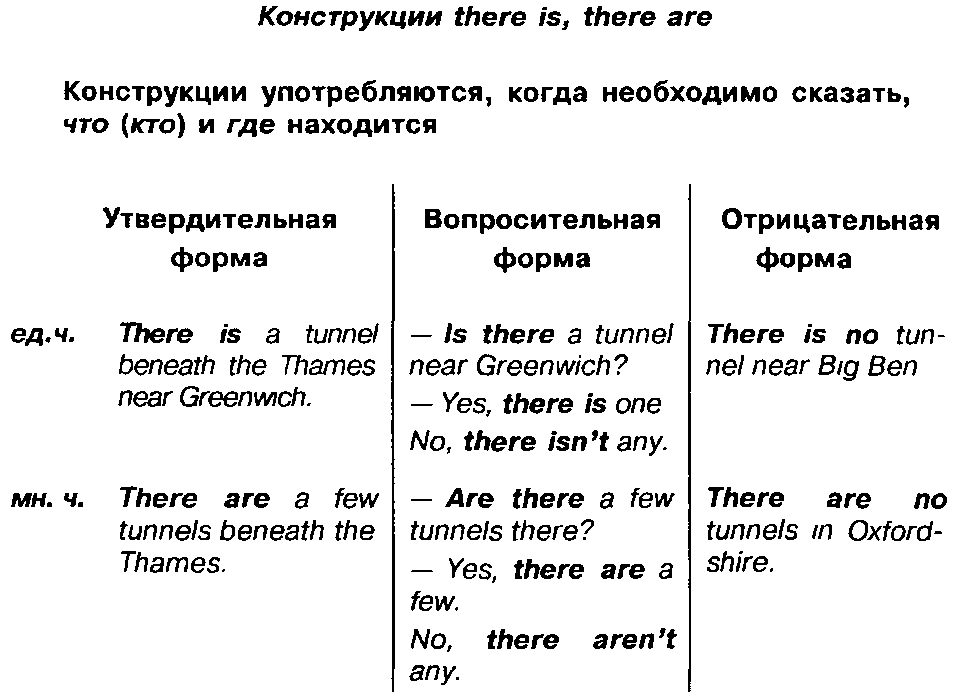 11. Make sentences:12. Say a few words about:• a maritime museum in • your favourite museum•  a picturesque spot in the city where you live• a river flowing through your town.Unit thirty five Business contactsTextOn a certain day Ivan, one of the participants of the groiip decided to telephone the English businessman with whom he had been doing business for some time. Before lie left  he had contacted the Enlishman and told him he would be in  soon. And they decided to meet in the  office of the Englishman. Thus he telephoned the Englishman to make an appointment for the next day.Ivan: My name is Smirnov. I'd like to speak to Mr. Frieser, please. Voice: There is no one by name of Freiser. I'm afraid you havethe wrong number. What number were you calling? Ivan: I was dialing 7—2992. Voice: Oh, but this is 7—2993. Ivan: I'm sorry to have bothered you. Voice: That's quite all right. Secretary: Mr. Freiser's office here.Ivan: May I speak to Mr. Freiser, please? Secretary: Who is that calling, please?Ivan: My name is Smirnov. I came from  a few days ago and 1 wanted to meet Mr. Freiser. We spoke about our meeting while I was still in . Secretary: I'm sorry Mr. Freiser is busy now. He is in conference. How could he contact you later? Ivan: I'm staying at the Sherlock Holmes Hotel. My room number is 346. I'll be in at about six in the evening.Secretary: Very good. He will contact you then. Mr. Freiser: Ivan, is that you? Good evening.Smirnov: Good evening, Frank. I'm very glad to hear you.Mr. Freiser:	So am I. When shall we meet?Smirnov:	I have some free time tomorrow morning. Mr. Freiser:	Splendid. Let's make an appointment for ten. Smirnov: It suits me all right. Mr. Freiser:	Then our driver will pick you up at the hotel at a	quarter to ten. Our office is not far away. Smirnov: I'll be happy to see you and discuss our enquiry then.Mr. Freiser:	Likewise. I'll be greatful if you could join me for lunch. Smirnov: Thank you. I'll be glad to. See you tomorrow.Words and expressionsExercises1. Match English and Russian equivalents:2. Sum up whom Ivan wanted to telephone that day.3. Choose the correct variant:— My name (is, are) Smirnov. I'd like (speak, to speak) to	Mr. Freiser, please.— There (is, are) no one by name of Freiser. I (am,	is) afraid you (have, has) the wrong number. What number (was, were) you calling.— I (was, were) calling 7—2992.— Oh, but this (is, are) 7—2993.— I'm sorry (to have, have) bothered you.— That (is, are) quite all right.4. Insert articles, if necessary:I came from ... few days ago.He is in... conference.I'm staying at... Sherlock Holmes Hotel. My room number is... 346.I'll be in at about six in... evening.Let's make... appointment then.Oui diiver will pick you up at... hotel at... quarter to ten.I'll be grateful if you could join me for... lunch.5. Insert prepositions:I'd like to speak... Mr. Freiser, please.There is no one... name of Freiser.I came... .We spoke.. our meeting while I was still... .I'm staying... the Sherlock Holmes Hotel.I'll be in... about six.... the evening.Let's make an appointment... ten.Our driver will pick you up... the hotel... a quarter... ten.I'll be grateful if you could join me... lunch.6. Find the English equivalents in the text:7. Complete the dialogues and act out similar ones:•— My name is Smirnov. I'd like...— There is no one... I'm afraid you have... What... calling?- I... 7-2992.- Oh... 7-2993.— I... to have bothered you.— That's...•— Mr. Freiser's office...— May I...— Who... calling...— My name is Smirnov. I came...	ago and I wanted... We spoke about our meeting...— I'm sorry... busy... conference. How... contact you...— I'm staying... My... 346. I'll be in...— Very... He will... •— Ivan, is... . evening.— Good evening, Frank. I'm very...— So am... When... meet?— I have.... tomorrow morning.— Splendid. Let's... for ten.— It suits...— Then our driver... Our office... away.— I'll be happy...— Likewise. I'll... lunch.— Thank you. I'll be glad to. See...Правила согласования времен The rules of the sequence of tensesЕсли в главном предложении глагол стоит в одном из прошедших времен, то в придаточном дополнительном предложении (отвечающем на вопрос "Что?"), также употребляется одно из прошедших времен. Например:Не told him she was in London.He told him she had been to  a few times.He told him he would be in  soon.I said my name was Mary.I said I had been to  a few times.I said I would try to go to  the next summer.8. Translate into Russian:9. Make sentences:10. Complete the following sentences:Ivan said ...The secretary answered that ...Ivan told Mr. Freiser that ...They decided that ...Mr. Freiser said he would be grateful...The text said the businessmen had agreed to meet ...Unit thirty six At the officeTextAt the	appointed time Ivan arrived at Mr. Freiser's office by car. Mr. Freiser greeted Ivan with warm smiles and kind words.Frank:	Oh, Ivan I haven't seen you for ages. How are you getting on these days?Ivan:	Not bad. I hope you are doing well too.Frank:	I would say so. How are your classes, young man?Ivan:	I understand you are kidding but I like the sessions we	are having here. There are a few important things 1 have	learned here. And I've met some businessmen whose	business looks very promising for us.Frank:	Good for you. And would you like some tea or coffee	before we get down to business.Ivan:	Some coffee, please.Frank:	The secretary will bring coffee for us in a minute.Ivan:	I believe we could speak about our business now, if youdon't mind.Frank: I agree with you here. We studied your enquiry for our security devices and we could offer you some very modern ones.Ivan: Could I see them while I'm here? Then it will be much easier for me and the General Director of my company to make a decision about the range of devices to buy. Frank: No problem. Our Production Director will take you to our production shop and you will see all the devices we are offering to our customers at present. We have sold quite a lot of each type and we have not got a single complaint. They have never failed our customers.Ivan:	It sounds very convincing. And will the Production Director be coming soon?Frank:	The Secretary will invite him after we have coffee.Ivan:	I see.Frank:	By the way, here is the latest organigram of our company. You may have a copy if you wish.Ivan: Thank you. It will help me to speak with the Production Director.Here is the organigram of Mr. Freiser's company: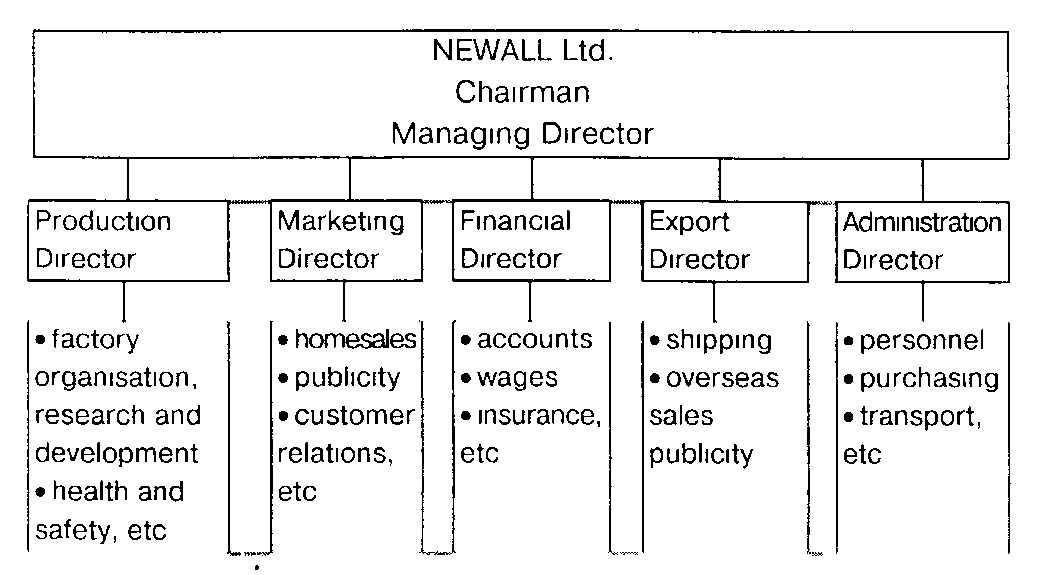 Words and expressionsExercises1. Read the following:2. Underline the answers true to the text:3. Insert prepositions:... the appointed time Ivan arrived... Mr. Freiser's office... car. Mr. Freiser greeted Ivan... warm smiles and kind wolds. Oh, Ivan, I haven't seen you.. ages. Would you like tea or coffee... we get down... business? The secretary will bring some coffee... us... a minute. I believe we could speak... our business now. I agree. . you.4. Insert articles, if necessary:It will be much easier for me and ... General Director of my company to make .. decision about... range of devices to buy.Our Production Director will take you to our production shop and you will see all... devices we are offering to our customers at... present.We have sold quite... lot of each type and we have not got... single complaint.5. Choose the correct variant:They (have, has) never failed our customers.It (sound, sounds) very convincing.And will the Production Director (coming, be coming) soon?The secretary will invite him after we (have, had) coffee. You may (have, had) a copy of the latest organisation of our company.6. Match English and Russian equivalents:7. Find equivalents in the text:Мы рассмотрели ваш запрос на наши охранные устройства, и можем предложить вам очень современные устройства. Можно, их посмотреть, раз уж я здесь?Мне и генеральному директору будет намного легче решить, какие именно устройства нужно купить.Наш начальник производства покажет вам производственный цех.Вы увидите все устройства, которые мы предлагаем сейчас нашим покупателям.Мы уже продали достаточно большое количество. Мы не получили ни одной жалобы. Они ни разу не подвели наших покупателей. Это звучит очень убедительно.8. Complete the dialogue and act out a similar one:— I believe we could get down to business, if you don't...— I agree with you here. We studied... and we could offer...— Could I see...? When it will be much easier... range of devices to buy.— No promlem. Our... take you to our production... and you will see all... We have sold... not a single... They... failed...— It sounds...9. Translate into Russian:Frank said they had not met for ages.He asked Ivan how he was getting on.Ivan answered that he was doing well.When Frank asked him about his classes he understood that Frank was kidding a little.Ivan confirmed that he liked the sessions and the Programme on the whole.Before they got down to business Frank asked him if he wanted some coffee or tea.Frank also said the secretary would bring some coffee very soon.10. Have a look at the organigram of Mr. Freiser's company and say for what each director was responsible.11. Say what director Mr. Freiser was, to your mind.12. Imagine you work for a certain company. Make its organigram.Unit thirty seven The goods to be boughtTextThe Production Director showed Mr. Smirnov round the factory and answered a lot of questions of his. There were especially many questions asked on the production floor. The Production Director told Mr. Smirnov about the products of the company. Mr. Smirnov was greatly impressed by the number of the new products and by their sophistication. Then the Production Director showed Mr. Smirnov the different departments of the company and introduced him to the management team. When all was seen and spoken of the Production Director took Mr. Smirnov to Mr. Freiser's office.Frank: And what do you think of all that you've seen? Ivan: Oh, it's very interesting and impressive. It's a very good set-up: modern factory, good labour force. Frank: That's true. We have been in this business for over ten years. Besides we are planning to expand. Our annual turnover is about twenty million pounds. Ivan: Then our business will be too small for you, I'm afraid. Frank: You are wrong here, I'm sure. We try to satisfy all our customers. And we treat them all with high esteem.Ivan: By the way, could I have some material on your products? I should study the assortment you offer before we discuss other matters relating to the enquiry, or to our future contract.Frank: Naturally you will have all the publicity brochures and leaflets. They contain all the technical details. We have prepared a pack for you. Ivan: Thank you very much. That's very considerate of you.Frank: And when will you be able to tell us what devices exactly interest you?Ivan: Most probably I'll look through all the materials tonight, then contact our General Director and tomorrow I'll give you our reply.Frank: Hard work, isn't it? But certainly it's better to discuss all the details while you are here in . Now let's make a break and enjoy lunch at the restaurant just across the street.Words and expressionsExercises1. Underline the answers true to the text:2. Read the following:3. Insert prepositions:What do you think .. all that you have seen? We have been this business over ten years. We tieat out customers... high esteem. Could I have some material... your products? I should study the assortment before we discuss other matters relating the enquiry, or.. our future contract. We have prepared a pack of materials ... you. That's very considerate. . you. I'll look... all the materials tonight.4. Insert articles:It's.. very good set-up: modern factory, good labour force. I should study... assortment you offer. Then we shall discuss other matters relating to... enquiry. You will have all ... publicity brochures and leaflets. They contain all... technical details. I'll look through all. materials tonight. It's better to discuss all .. details. We have prepared... pack for you. Now let's make... break.5. Choose the correct variant:What do you think of all that you (have, has) seen? We (have, has) been in this business for over ten years.I should study the assortment before we (discuss, discusses) other mattersWe (have, has) prepared a pack for you.When will you be able to tell us what devices exactly (interests, interest) you?6. Use the verbs in the right forms:Most probably I (to look) through all the materials tonight, then (to contact) our General Director and tomorrow I (to give) you our reply.It's bettel to discuss all the details while you (to be) here in .Now let's make a break and (to enjoy) lunch at the restaurant7. Complete the dialogues and act out similar ones:•— And what do.. you've seen?— Oh, it's set-up: modern  ...— That's true. We have been in. ten years. Besides... to expand. Our annual turnover...— Then our... too small for you..— You are wrong ... We try to satisfy ... And we treat them all .•— By the way, could I have... I should study... before... or to our future...— Naturally, you .. publicity... and leaflets. They contain. . We... a pack .— Thank you... That... considerate...•— And when .. to tell us what devices... ?— Most probably I'll look through... then contact... and tomorrow.. reply.— Haid woik, isn't it? But certainly it is better... while you... Now let's... and enjoy... across the street.8. Make sentences:9. Complete the sentences:• Frank asked Ivan what he thought ..•  Ivan answered it was interesting ...•  Frank underlined they had been in this business ...•  He also added they were planning ...10. Repeat what else each of the businessmen said.11. Write down all the sentences relating to:•  the factory• the company• the goods to be boughtUnit thirty eight Ordering the devicesTextAfter Ivan Smirnov had a fact-finding visit to Newall Ltd. he studied the materials he got and reported the results of his visit and survey to the General Director. In the morning he telephoned Mr. Freiser and made an appointment for . m. the same day. Thus they met at Mr. Freiser's premises at 11 and after some preliminaries they got down to business.Frank: Judging by your early call this morning you have brought us good news, havent'you?Ivan : That's true. Last night I spoke with my General Director and he gave me the go-ahead to the purchase. And here is the list of the devices we are interested in. Frank: And how many devices of each type are you ordering? Ivan : 5 of each the five types, or 25 all in all. Frank: It is rather disappointing, I should say. Ivan : I agree with you here. It's a rather small order. But it's a trial order. If our customers are satisfied with the devices they will order some more. Meanwhile we'll contact our customers in a few other cities in Russia. They might be interested too. Frank: And speaking about your trial order, when do you need the devices?Ivan: Can you deliver them next month? Frank: At the earliest we can deliver them during the second half of the month. And how do you want us to ship the goods?Ivan: By air, this time. They are not very heavy and besides our customers are impatient to test them as soon as possible.Frank: If I understand you properly you would like us to ship them on cif terms by plane. The cif prices will be much higher than the basic prices stated in our brochures.Ivan: Then let's discuss the price now. Frank: Shall we have some coffee or tea first? Ivan: I don't mind a break at all.Words and expressionsExercises1. Read the following:2. Underline the answers true to the text:3. Match English and Russian equivalents:4. Insert prepositions:Не leported the lesults of his visit ... the General Director The businessmen made an appointment... 11 o'clock the same dayThey met... Mr. Freiser's premises.After some preliminaries the got down ... business.Judging... your early call the news is good.The Director gave me the go-ahead... the purchaseHere is the list ... the devices we are interested.If our customers are satisfied ... the devices they will order some more5. Insert articles:It's ... rather small order.It's... trial order Meanwhile we'll contact our customers in... few other cities in Russia.When do you need.. devices?At... earliest we can deliver them during ... second half of... month.How do you want us to ship ... goods?... cif prices will be much higher than ... basic plices stated in our brochuresLet's discuss ... plices now.I don't mind... break now.6. Use the verbs in the right forms:Judging by your early call you (to bring) us good news. Last night I (to speak) with my General Director and he (to give) me the go-ahead to the purchase.If our customers (to be satisfied) with the devices they will order some more.If our customers (to like) your devices they (to order) some more. If they (/o be happy) about your devices they (to make) another older.If they (to be interested) in your goods we (to make) a few more contracts.7. Complete the dialogues and act out similar ones:•— Judging by.... good news, haven't you?—... true. Last night.... go-ahead to... And here is.. inteiested in.— And how many...— ... all in all...— ... disappointing...— I agree.. It's... But... trial... If our customers... Meanwhile we'll contact... They might...•— And speaking about your trial. . when... need...— Can... next..— At the earliest... half... And how do you want us— By air, this... They... not heavy and besides... impatient... as possible.•— If I understand you properly you.... cif terms by... The.... much higher than...— Then let's..— Shall we have...— I don't mind...8. Sum up how the devices were ordered.Разделительные вопросы, вопросы-переспросы Disjunctive questionsЭти вопросы образуются с помощью соответствующего вспомогательного глагола в отрицательной форме и местоимения, соответствующего подлежащему главного предложения.Например:We shall have a break, shan't we?You have brought us good news, haven't you?You speak English, don't you?They are discussing the terms of delivery, aren't they?В русском языке в аналогичных случаях мы употребляем слова "..., да?", "... нет?" или "правда?".9. Translate into Russian:Last night you spoke to the General Director, didn't you?Mr. Smirnov had a fact-finding visit, didn't he?He studied all the materials, didn't he?He reported the results to the Director, didn't he?He telephoned Mr. Freiser in the morning, didn't he?They made an appointment for 11, didn't they?It's a small order, isn't it?It's rather disappointing, isn't it?You agree with me, don't you?You agree to that, don't you?We shall discuss it after the break, shan't we?10. Answer the following questions:•   It is very easy to put disjunctive questions, isn't it?•  All the examples are very clear, aren't they?•  These questions are used very often, aren't they?Unit thirty nine PricesTextA fter a coffee break the businessmen resumed their talk:Ivan:	And now comes the price problem. Frank:	As far as I understand you want us to pay airfreight 	and insure the devices during their shipment.Ivan: For our trial order these terms are preferable for us. Could you give me your idea of the cif price for each of the devices then?Frank: Before the break I made some calculations and asked the secretary to type the price list on this basis.Ivan: Very good.Frank: Oh, here it is ... Thank you, Nancy.... Now, Mr. Smirnov, you may have a look at the prices. The total sum is three thousand pounds.Ivan: I certainly admit it's a small order. Therefore I shall not mention discounts you usually grant us. But don't take it as a precedent. When we make contracts in future we hope we shall have a certain discount off prices. Frank: We shall certainly discuss this matter in every particular case. If you mention future contracts there is a question I would like to ask you. Will you always prefer cif prices and shipment by plane?Ivan: Oh, no. Far from it. Only in this particular case we have chosen shipment by plane and cif terms. But in future, if nothing extraordinary happens, we shall practice fob Tilbury terms, as usual. Frank: Fine. No objections on our part. Shall we have a standard contract for your trial order? Ivan: I suppose so. If you can have it prepared now it would be splendid. I'll sign it. I have the power of attorney.Frank: And what would you say if I propose to sign it in the evening before our dinner. We could have dinner at the restaurant of your choice. Ivan: OK. There is a good cosy restaurant near the hotel. It's called White and Red Roses.Frank: Fine. I'll be waiting for you in the lobby at seven p. m. Ivan: See you at seven then. Goodbye.Words and expressionsExercises1. Read the following:•  Shall we have a standard contract? Shall we discuss the terms of delivery? Shall we discuss the fob terms? Shall we discuss the cif terms? Shall we discuss the price then? Shall we discuss the discount then? Shall we have a break?2. Underline the answers true to the text:3. Underline the verbs in the following sentences:Shall we sign the Contract then?Shall we resume the talks?Shall we discuss the price problem first?Could you give me your idea of the pi ice?Could we hope to have discounts for our future Contracts?Could we sign the Contiact tonight?Will you always prefer cif teims?Will you always piefer shipment by ail?Will you give us your fob prices now?Would you give us your fob prices now?Could you give us your fob prices now?May I have your fob prices now?4. Match English and Russian equivalents:5. Insert prepositions:Could you give me your idea... the price... each . the devices then?... the break I asked the secretary to type the price list.. this basis. Now you may have a look... the prices.When we make contracts... future we hope we shall have a certain discount... the prices.We shall discuss this matter... every particular case.6. Insert articles:There is... question I would like to ask you.Shall we have... standard contract for your trial order?I have... power of attorney.I propose to sign it in... evening.We could have dinner at... restaurant of your choice.There is... good restaurant near... hotel.I'll be waiting for you in... lobby.7. Choose the correct variant:If you mention future contracts there (is, are) a question I (would, will) like to ask you.Only in this particular case we (has, have) chosen shipment by plane.Only in this particular case we (are, have) chosen cif terms.If nothing extraordinary (happen, happens) we shall practice fob Tilbury term.If yoг сan (have, has) prepared it now it (would be, is) splendid.Придаточные предложения условия и времени "If" and "when" clausesЕсли в придаточных предложениях условия и времени говорится о действиях, которые должны произойти в будущем, то, глагол в этих предложениях употребляется в настоящем времени.Например:When we make contracts in future we shall give you a discount.If we make contracts in future we shall always give you discounts.If we meet in the evening we shall sign it then.We shall sign it when we meet in the evening.8. Use the verbs in the right forms:When we (to make) contracts in future we hope we shall	have a certain discount off the price.If nothing extraordinary (to happen) we shall practice fob Tilbury terms.If nothing extraordinary (to occur) we shall buy goods on fob terms.If you (to prepare) it today we shall sign it today.We shall sign it as soon as you (to prepare) it.We shall sign it after we (to discuss) all these details.We shan't sign it before we (to discuss) all these particulars.9. Complete the dialogues and act out similar ones:•— I certainly... small... Therefore... mention discounts you usually... But don't take it as a... When we make ...— We shall certainly...•— If you mention future Contracts there... question... ask... Will you always prefer...— Oh no. Far from it. Only in this particular... But in future if nothing extraordinary... as usual.— Fine. No... on our part.10. Act out the dialogues between Ivan and Frank:• When they speak about airfreight, insurance and prices for this Contract.• When they agree to sign the Contract in the evening.11. Sum up how the businessmen agreed on the prices.12. Agree or disagree:•   It is usually very difficult on the price.•  The Sellers always agree to give a discount.• The Buyers always ask the Sellers to grant them a discount.Unit forty Contracts in foreign tradeTextHere is a part of the Contract Mr. Freiser handed over to Mr. Smirnov in the evening: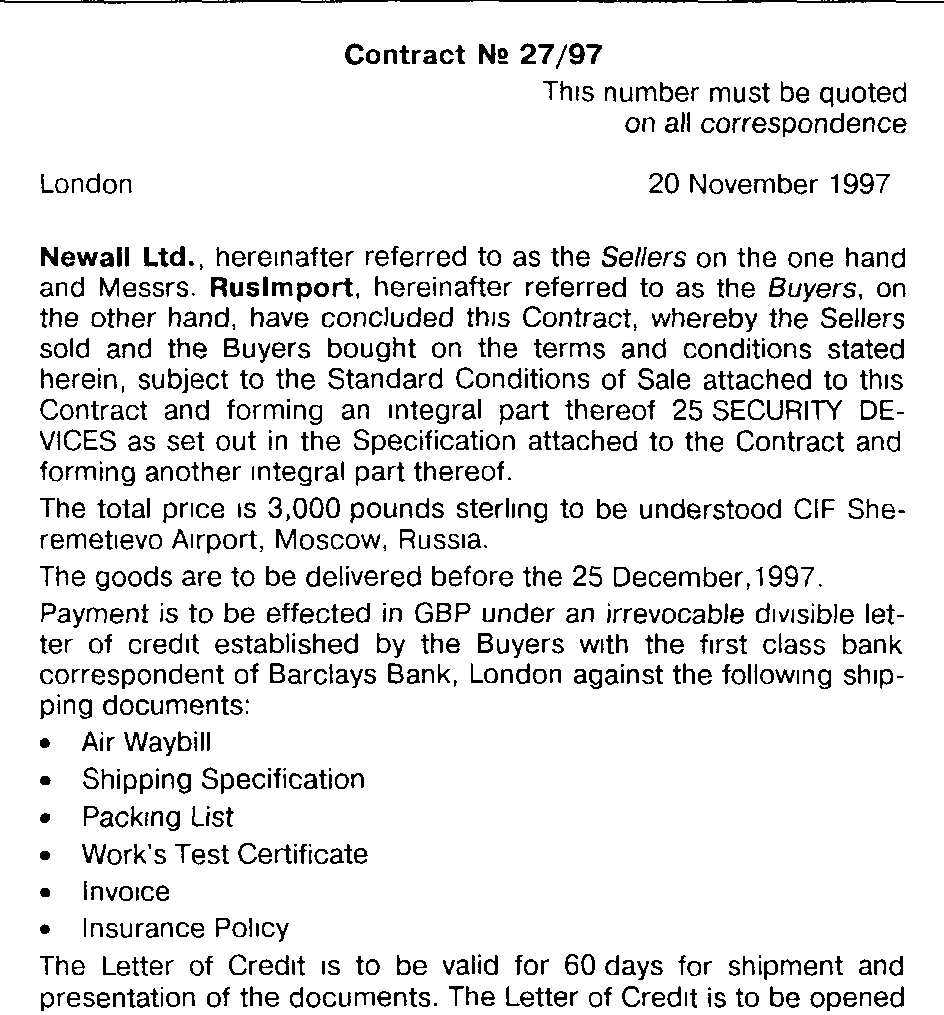 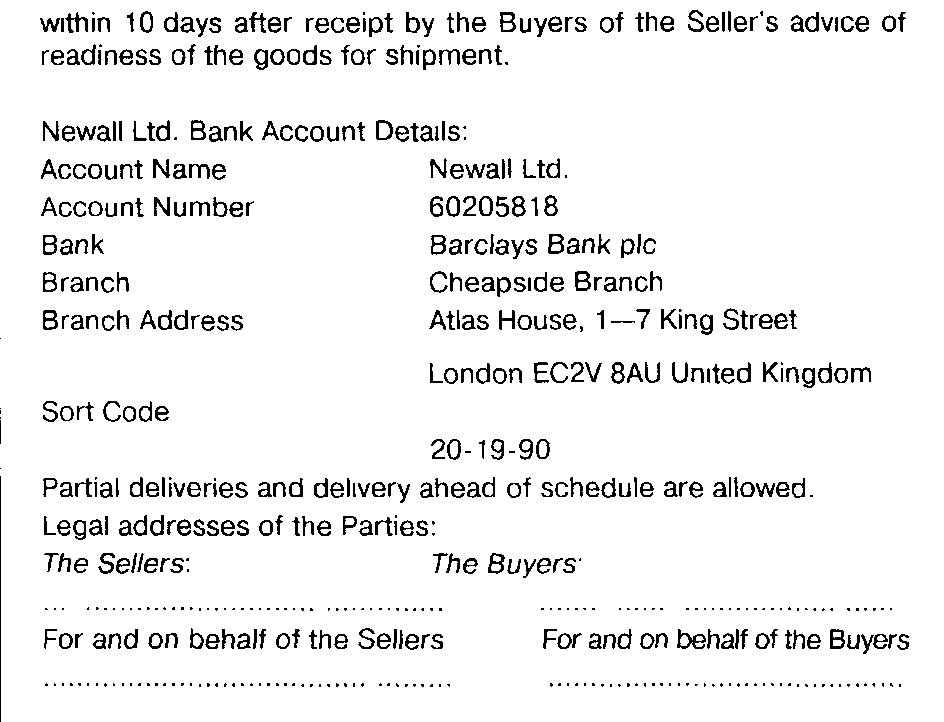 Words and expressionsExercises1. Match English and Russian equivalents:2. Translate the first paragraph of the Contract into Russian.Модальный глагол to be Modal verb to beЕсли глагол to be употребляется как модальный глагол, то следующий за ним глагол употребляется с частицей to.Модальный глагол to be переводится как "должен" (в соответствии с планом, указанием и т.д.) Например:The Group is to come to London on 12 November. Группа должна приехать в Лондон 12 ноября.В документах модальный глагол to be и следующий за ним глагол часто переводятся одним глаголом в настоящем времени. Например:The goods are to be delivered before the 25 December Товар поставляется до 25 декабря.3. Translate into Russian:The price is to be understood CIF Sheremetievo.Payment is to be effected in GBP.Payment is to be effected under a letter of credit.The letter of credit is to be established with the first class bank.The letter of credit is to be established against certain shipping documents. The letter of credit is to be valid for 60 days. The letter of credit is to be opened within 10 days. The Sellers are to send the Buyers an advice of the readiness of the goods for shipment.4. Translate into English:5. Translate the Contract starting with the words " The total price.6. Read as in the examples:7. Translate into Russian and answer the questions as in the example:These rules are easy to remember, aren't they? This Unit was very easy to read, wasn't it? You know many English words now, don't you?You like the English language, don't you?You can translate some papers into Russian now, can't you?You remember the part of the Contract quoted in this Unit, don't you?8. Write a similar text of another Contract, changing:• the names of the companies• the goods•  the dates9. Role play.Imagine you are discussing the above contract with the Sellers before it is signed.Unit forty one London taxisTextOne day after an external visit Vladimir Antonov one of the participants of the Programme decided to go sightseeing by himself. Just to economise time, he decided to go by taxi.The famous London black taxi cabs can be hailed in the street. Some cabs are now painted different colours and carry limited advertising, but are still bound by the same strict regulations. They are available for hire if the yellow light above the windscreen is lit. All these taxis have meters which the driver must use on all journeys within the Metropolitan Police District. The District covers most of Greater London and goes out to the Heathrow Airport. For longer journeys the price is usually negotiated with the driver beforehand. There is also a minimum payable charge which is shown on the meter when you hire the cab. Passengers are expected to pay extra for large luggage, journeys between 20.00—06.00, at weekends and holidays.There are over 500 ranks throughout London, including all major hotels and British Rail stations.Besides black cabs there are mini-cabs which practically render similar services. But they cannot be hailed in the street, they are indistinguishable from private cars. Unlike the black cabs they are not licensed and their drivers do not take the same stringent tests. They are cheaper than black cabs. Usually they are ordered by telephone. They are listed in Yellow Pages.When Vladimir saw a cab with a yellow light he signaled it to halt:Vladimir: Excuse me, could you take me to Westminster Bridge? Driver: Yes, certainly. Get in please. .... Where do you want me to stop?Vladimir: Near Big Ben or just opposite the Houses of Parliament.Driver:	 Good..... Here you are.Vladimir:	How much is it?Driver:	 The meter says three forty.Vladimir: Here it is... Keep the small change.Driver:	 Thank you. Good-bye. Enjoy the sights.Words and expressionsExercises1. Insert prepositions:Vladimir decided to go sightseeing... taxi.He hailed a taxi... the street.The charge is usually shown... the meter.Mini-cab companies are mainly listed... Yellow Pages.Mini-cabs are usually ordered... telephone. Could you take me... Westminster Bridge, please? Will you stop... Big Ben just... the Houses... Parliament?2. Insert articles:... famous London taxi cabs can be hailed in... street. They are bound by... same strict regulations. They are available for hire if... yellow light above... windscreen is lit.... driver must use meters on all... journeys within... Metropolitan Police District.... District covers most of Greater London and goes out to... Heathrow Airport.There is... minimum payable charge which is shown on .. meter when you hire. . cab.3. Underline the verbs in the Passive Voice and translate the sentences into Russian:• The famous London black cabs can be hailed in the street.Some cabs are now painted different colours.They are bound by the same strict regulations.They are available for hire if the yellow light above the wind screen is lit.For longer journeys the price is usually negotiated.• The minimum payable charge is shown on the meter when you hire the cab.Passengers are expected to pay extra for large luggage. Mini-cabs cannot be hailed in the street. Mini-cabs are not licensed. They are usually ordered by telephone.4. Find the answers in the text:•  What place of interest did Vladimir want to see that day? Did he hire a taxi cab or a mini-cab?Can taxi cabs be hired only in the street in London? How many taxi ranks are there in London, approximately? Where are they located mostly? What colour are they?•  Do they usually carry advertising?What helps people to distinguish a free taxi? What is the function of meters? Are the prices or fares negotiated with the driver? Must the driver always use the meter? When are passengers expected to pay extra?5. Complete as in the text:Besides black... there are mini... which.. render similar... But they cannot... in the street. They are indistinguishable from... Unlike the black cabs they are not... and their drivers do not... stringent... They are cheaper... Usually they are ordered... They are listed in...6. Sum up what the text said about:the famous London black cabs mini-cab services in London.7. Read the following:where     what  when why   Wednesday want      wish   well   winter Westminster Could you take me to Westminstel Bridge, please? Excuse me, how can I get to Westminster Bridge, please?8. Complete the dialogue and act out a similar one:— Excuse me, could you...— Yes.. Get.. Where do you want me...— Near... just opposite...— Good. Here...— How much...— The meter says..— Here it is. Keep..— Thank you. Good-bye. Enjoy...9. Make short dialogues as in the examples:10. Role play.Imagine you are speaking with an English businessman. Tell him about taxi services in your town.Unit forty two London and the CityTextLondon was not built as a city in the same way as Paris or New York. It began life as a Roman fortification at a place where it was possible to cross the River Thames. A wall was built around the town for defence, but during the long period of peace which followed the Norman Conquest, people built outside the walls. This building continued over the years. In 1665 there was a terrible plague in London which killed too many people. In 1666 the Great Fire of London ended the plague, but it also destroyed much of the city. Although many people who had fled London during the plague returned to live in the rebuilt city after the plague and the Great Fire, there were never again so many Londoners living in the city centre.These days London has spread further outwards into the country, including surrounding villages. Today the metropolis of Greater London covers about 610 square miles (1580 sq. km), and the suburbs of London continue even beyond this area. Some people even commute over  (over .) every day to work in London.The gradual growth of the city helps to explain the fact that London does not have just one centre, it has a number of centres, each with a distinct character: the Government centre in Westminster, the shopping and entertainment centre in the West End, the financial and business centre called the City.The City is rather a small area east of the centre which includes the site of the original Roman town. It is an area with a long and exciting history, and it is proud of its independence and traditional role as a centre of trade and commerce. The City of London is one of the major banking centres of the world and you can find the banks of many nations in the famous Threadneedle Street and the surrounding area. Here, too, the Bank of England, the central bank of the nation. is located. Nearby is the Stock Exchange where shares of commercial companies are bought and sold. A little further is Lloyd's, the most famous insurance company in the world.During weekdays in the City one can see the City gents with their bowler hats, pin-striped suits and rolled umbrellas. This is the 'unifrom' only of those men involved in banking and business in the City.Words and expressionsExercises1. Translate into Russian:Roman fortifacationNorman Conquestthe plague of 1665the Great Fire of 1666Many people fled London during those years.The city was rebuilt later.2. Read as in the examples:3. Choose the correct form of the verb:London (was not built, did not build) as a city in the same way as many other cities.First at this place a Roman fortification (built, was built).Then a wall around the town (built, was built).People (built, were built) outside the walls during a long period after the Norman Conquest.This building (continued, was continued) over the years.The city (was, has been) practically destroyed during the plague and the Great Fire in the seventeenth century.The city (was, has been) rebuilt later.4. Complete as in the text:London was not built as a city in the same...It began life as a Roman. . to cross the River Thames.A wall was built around the town for.. but during the long period of peace which followed .. people built outside... This building continued over . In 1665. .. plague which killed .. In 1666 the Great.. ended the plague but it also. . Many people who had fled London during... returned to live in ...after.. FireBut there were never again so many Londoners... centre.5. Insert prepositions:These days London has spread further outwards... the country. Today the ... Greater London covers about 1580 square miles and the suburbs. London continue even... this area.Some people even commute ...  every day to work ... London6. Insert articles:... gradual growth of ... city helps to explain ... fact that London does not have just one centre, it has.. number of centres Each centre is with.. distinct character ... Government centre is in Westminster ... shopping and entertainment centre is in ... West End .. ... financial and business centre is called . City.7. Use the verbs in the right forms:The City (to be) rather a small area east of the centre. The City (to include) the site of the original Roman town. It (to be) an area with a long and exciting history. It (to be) proud of its independence and traditional role as a centre of trade and commerce.The City of London (to be) one of the banking centers of the world.Threadneedle Street (to be) famous for its numerous banks. Here, too, the Bank of England (to locate}.Nearby (to be) the Stock Exchange where shares of commercial companies (to buy and sell).8. Match the names and their description:9. Find the answers in the text:Is the City a big area?Is it located at the site of the Roman town?Has it been traditionally a centre of trade and commerce?Are the City gents involved in banking and business?What 'uniform' do they wear?Are there many banks in the City?Is the Stock Exchange also located here?What is Lloyd's?10. Sum up what the text said about:the history of London the size of the present London the City of London its other centres11. Make short dialogue as in the example:Разделительные вопросы Disjunctive questions Дополнения к правилам урока 38Разделительные вопросы могут начинаться с отрицания и заканчиваться переспросом в утвердительной форме.НапримерThe City is not very big, is it?He didn't take a mini-cab, did he?You haven't been to London, have you?12. Make questions as in the examples:13. Role play.Imagine you are speaking with an English businessman. Ask him a few questions about London and also show how much you know about it. Then he will ask you a few questions about your town. Answer these questions.Unit forty three Driving a carTextOne of the evenings Mr. Hill and a few participants decided to go to the cinema to see the film, the latest Oscar Award winner. Before the film was to start they had an hour at their disposal. And they decided to have a ride around London by Mr. Hill's car.David: What would you like to see during this hour in London?Anton: And what would you recommend?David: We might have a ride through this entertainment area around Leicester Square and then through the Strand famous for its rich hotels. Then we could also drive to St Paul's Cathedral. It looks majestic in the evening lights.Anton: We would be glad to see all that.David: Then let's start the journey.Anton: ... By the way, I know that when you were in Russia you hired a car and drove it a few days. Was it very difficult to drive on the right?David: Oh, it was very difficult at first. It was necessary to concentrate... especially when I wanted to overtake. But the hardest were roundabouts. Well, you know, we Englishmen have always driven on the left and are accustomed to that.Anton: Did you usuaully find the ways very easily?David: I wouldn't say so. Once it was terrible. I was in a traffic jam for an hour and then I got lost. But finally everything was all right. I should let bygones be bygones.Anton: I always wonder how fast your cars and buses go along these narrow streets. It is fantastic. You must be all very good drivers!There are speed limits — 30 or  per hour in or near towns in England and 70mph on motorways. The driver must wear a seat belt and so must the front seat passenger. Two yellow lines on the load mean no parking. One yellow line means parking is restiicted. In some big towns the car may be clamped and towed away if it is parked illegally. It is very expensive to get the car back. All the rules and regulations on driving are fully described in The Highway Code.Petrol stations or garages are often self-service. The driver can select 4 star (super), unleaded petrol or diesel from the automatic pump and pay the cashier. If the pump is not automatic there is an attendant to help.Words and expressionsExercises1. Find the answers in the text:Where did the participants plan to go that evening?Was it an ordinary film?How much free time did they have before the film?Did they go sightseeing by tube?Did they talk with Mr. Hill during the ride?About what did they speak?2. Use the verbs in the right forms:There (is, are) different speed limits in towns and on motorways in England.Two yellow lines on the load (to mean) no parking.One yellow line (to mean) parking (to restrict).I know that when you (to be) in Russia you (to hire) a car and (to drive) it a few days. (to be) it very difficult to drive on the right?Oh, it (to be) very difficult at first.It was especially difficult when I (to want) to overtakeBut the hardest (to be) roundabouts.We, Englishmen always (to drive) on the left.3. Insert prepositions:One .. the evenings they decided to go .. the cinema.	.. the film was to start they had an hour... their disposal.They decided to have a ride. . London. . Mr. Hill's car.We might have a ride . this entertainment area... Leicester	Square. The Strand is famous .. its rich hotels. We could also drive... St Paul's Cathedral.4. Insert articles:The Cathedral looks majestic in... evenings lights. Let's start ... journey.When you drove in Russia, did you always find... ways very easily? Once I was in... tiaffic jam for... hour5. Underline the modal verbs and translate the sentences into Russian:The driver must wear a seat belt.The front seat passenger must also wear a seat belt.You must be all very good drivers.In big cities the car may be clamped and towed away.Before the film was to start they had an hour at their disposal.What would you like to see?We would be glad to see all that.And what would you recommend?I wouldn't say so.I should let bygones be bygones.We might have a ride through this area.Then we could also drive to the Cathedral.6. Make sentenses:7. Complete the dialogues and act out similar ones:•— What woud you like to see during...— And... recommend?— We might... Leicester Square and... the Strand... hotels. Then... Cathedral. It looks...— We would be glad...— Then let's start...• — By the... I know that when you were in... hired... drove... Was it very...— Oh... at first. It was... to concentrate especiaially when... overtake But the hardest were... Well, you know, we, Englishmen, have always, and are accustomed...— Did you ... the ways .— I wouldn't... Once... leirible. I was in... and... lost. But finally... all right.  I .. bygones.8. Complete the disjunctive questions:The streets of London are very narrow... The cars and buses move fast in London... There are speed limits in towns... There are speed limits on motorways... The speed limits are not very high.. You have never driven on the left...9. Make sentences:10. Sum up what the dialogue and the text said about driving in Britain.11. Role play.Imagine you are speaking with an English businessman. Discuss:• traffic jams• speed limits• parking facilities etc.Unit forty four Windsor and EtonTextOn Sunday morning the  group started on an	excursion for Windsor by coach.Windsor lies  west of London and is famous, first and foremost for Windsor Castle, the residence of the royal family Many parts of this historic castle are open to the public while some other parts are always closed and some are closed when the royal family is in residence.The site of Windsor Castle was fust defended by William the Conqueror in 1070 and for the next 900 years the building was continually enlarged, growing from a medieval castle to a vast and complex royal palace.The most impressive of all the castle buildings is St. Geoige's Chapel, a masterpiece of perpendicular Gothic architecture. The State Apartments, which are closed to the public, comprise 16 rooms, and each is a treasure house of superb furniture, porcelain, and armour The rooms are decorated with carvings by Grinling, Gibbons, ceilings by Venio and works from the royal collections. They include Van Dyck's paintingsThe star attraction, open to the public, is Queen Mary's Doll's House, designed by Sir Edwin Lutyens and given to the nation in 1923. The furnishings are designed at one-twelfth lifesize.Part of Windsor Central Railway Station has now been converted to a waxworks museum iun by Madame Tussaud's, recreating the scene in 1879 when a special train arrived here to celebrate Queen Victoria's Diamond Jubilee. Queen Victoria, the longest ruling monarch in Britain, who lived in 1837-1901, symbolises the unity of the nation, the British Empire and the progress of the nation in the nineteenth centuiy.After visiting Windsor the group walked to Eton. They went along Thames Street from Windsor Castle down to the river, where Windsor Bridge took them to Eton, Windsor's twin town, on the northern bank. Eton is the home of Eton college, the public school that has produced no fewer than 20 prime ministers. It was term time and they saw a lot of students around, dressed in their distinctive tail coats and wing collars.Words and expressionsExercises1. Insert prepositions:Sunday morning the group started... an excursion .. Windsor ... coach.Windsor lies  west... London.Windsor is famous first and foremost. the Windsor Casle.Many parts of the Castle are open . the publicSome parts are closed when the royal family is residence.The site  Windsor Castle was first defended .. William the Conqueror  1070.2. Insert articles:... most impressive of all... castle buildings is St. Georege's Chapel, ... masterpiece of perpendicular Gothic architecture... state apartments, which are always closed to... public comprise 16 roomsEach room is  treasure house of superb furniture, porcelain and armour.... rooms are decorated with carvings by famous artists star attraction open to . public is Queen Mary's Doll House.3. Choose the correct form:The site of Windsor (defended, was defended) by William the ConquerorThe building of the Castle (enlarged, was enlarged) continually. The rooms (decorated, are decorated) with carvings by famous artists. The furnishings of the Doll's House (design, are designed} at one-twelfth lifesizePart of the Railway Station (has converted, has been converted) to a waxworks museumThe museum recreates the scene in 1879 when a special train (has arrived, arrived) here to celebrate Queen Victoria's Diamond Jubilee4. Match the names of famous figures and their contributions into the history:5. Read as in the example:6. Complete the sentences:In 1070 William the Conqueror ...Queen Victoria was born in...She died in... at the age of...In 1879 she arrived in Windsor to celebrate...In 1923 the Doll's House of Windsor Casle was given to...7. Translate into Russian:For the next 900 years the Castle was continuously enlarged growing from a medieval castle to a vast and complex royal palace.Part of the Railway Station has been converted to a waxworks museum recreating the scene of Queen Victoria's arrival in Windsor.8. Sum up what the text said about:Queen Victoriathe history of Windsor Castlethe decorations of the Castlethe Doll's Housethe places of the Castle open to the public.9. Find the answers in the text:Is Eton far away from Windsor?How did the participants get there?What famous college has it got?How many English prime ministers graduated from Eton?How are Eton students usually dressed?Did the participants see any students in the streets of Eton?Was it term time?10. Complete the disjunctive questions:After visiting Windsor the participants walked to Eton... They went down to the river and crossed it over the bridge... Eton is Windsor's twin town... Eton is the home of Eton college...About 22 British prime ministers graduated from Eton college... Eton students wear very curious clothes... You have never seen Eton students...11. Role play.Imagine you are speaking with an Englishman who is living in Windsor. Ask him a few questions about Windsor and Eton.Unit forty five Payments in international tradeTextOn Monday morning the participants resumed their work and listened to the lecture on payments in international trade. Here is a part of the lecture:With any form of international trade it is essential to ensure that payment will be received in accordance with the terms of the underlying commercial contract. The most secure and established methods of settling international trade transactions are:• by documentary letters of credit and• by documentary collection bills.Documentary letters of credit are opened by the importer's bank with a bank in the exporter's country, usually the importing bank's correspondent in the exporting country. Exporters submit to the bank in their country all the shipping, insurance and other documents specified in the letter of credit issued by the importer's bank. If the documents are in order the bank in the exporting country will credit the exporters with the proceeds. The proceeds are reimbursed-by the importer's bank in due course.Documentary collection bills are presented to the importer's bank or its correspondent by the exporters together with all the shipping, insurance and other documents, specified in the contract. If the documents are in order the importers instruct their bank to pay and they collect the shipping documents then.There are a few ways of transferring money from bank to bank. In the recent past these ways were:• mail transfers and• telegraphic transfers.Now these two types of messages are practically replaced by SWIFT messages. SWIFT stands for the Society for Worldwide Interbank Financial Telecommunication. It is a network serving now more than 3,000 banks in about 100 countries. It speeds up payment messages between banks immensely. If sending and receiving banks are both 'logged-in', a message can be delivered in under 20 seconds. Over 1 million messages are sent every day via the computers of SWIFT and its member banks.The role of correspondent banks is permanently growing. They facilitate and expedite international payments. A correspondent bank is one which carries a deposit balance for another bank located in another city or country and engages in an exchange of services with that bank.Words and expressionsПритяжательный падеж существительных The Possessive Case of the NounsСуществительное в притяжательном падеже отвечает на вопрос Чей?. Для образования притяжательного падежа существительного в единственном числе используются апостроф ' и буква s. Для образования притяжательного падежа существительного во множественном числе используется только один апостроф '. Например:the exporter's bank        банк экспортера the exporters' bank        банк экспортеровExercises1. Use the nouns as in the example:2. Match English and Russian equivalents:3. Underline the verbs in the Passive Voice and translate the sentences into Russian:It is essential to ensure that payment will be received. Documentary letters of credit are opened by the importer's bank. The proceeds are reimbuised by the importer's bank. Documentary collection bills are presented to the importer's bank Now mail and telegraphic tiansfers are replaced by SWIFT messages. A message can be delivered in under 20 seconds. Over 1 million messages are sent every day.4. Insert prepositions:... Monday morning the participants listened... the lecture... payments.. international trade.It is essential to ensure that payments will be received ... terms and conditions... the contract.The most secure methods are payments.. documentary letters... credit and. . documentary collection bills.Documentary letters. credit are opened... a bank.. the exporter's country.Exporters submit ... the bank all the shipping documents.If the documents are... order the bank will credit the exporter... the proceeds.Documentary collection bills are presented... the importer's bank.... the recent past there were two ways... transfer! ing money... bank... bank.5. Translate the parts of the text speaking about:documentary letters of credit documentary collection bills.6. Translate into Russian:the receiving bankthe sending bankif the banks are logged in...It carries a deposit balance for another bank.It carries a deposit balance for another bank located	in another city or country.The correspondent bank engages in an exchange	of services with that bank7. Complete as in the text:SWIFT stands for the Society...It's a network serving... banks... countries.It speeds up payment messages between...If. . banks are logged-in a message can be delivered...Over one million... via computers of SWIFT and...A correspondent bank is one which carries...8. Find English equivalents in the text:платеж по документарному аккредитиву — платеж по документарному инкассо — представить документы в банк — открыть аккредитив в банке — перевести средства — отправить сообщение по СВИФТ — банк-корреспондент — Это ускорит платеж. —9. Sum up what the text said about:SWIFT and SWIFT messages correspondent banks10. Make short dialogues as in the example:11. Role plays.•  Imagine you are one of the participants of the Group.	Ask the lecturer a few questions about:documentary letters of credit documentary collection bills.• Imagine you work at a SWIFT member bank. Make a short speech introducing yourself and also speak about the high technical level of services offered by your bank.Unit forty six Problems settledTextIn the evening when Anton returned to the hotel he had a telephone call from Coventry, located to the north of London. It was a call from Mr. Snow, a business associate of the Russian company for whom Anton worked.Mr Snow: Mr. Smirnov, I'm calling to send my apologies to Mr. Nikolaev, your chief, for our default.Anton: Don't worry we have received your payment and everything seems all right. I spoke with Mr. Nikolaev before my departure. He does not bear any grudges against you. Mr. Snow: I'm very glad to hear that. But still I want to assure you that such things will never happen again. Anton: Good. I'll pass it on to Mr. Nikolaev on my return to Moscow.Here are two letters relating to the default mentioned by Mr. Snow received and sent by him some time before this talk took place:1.2.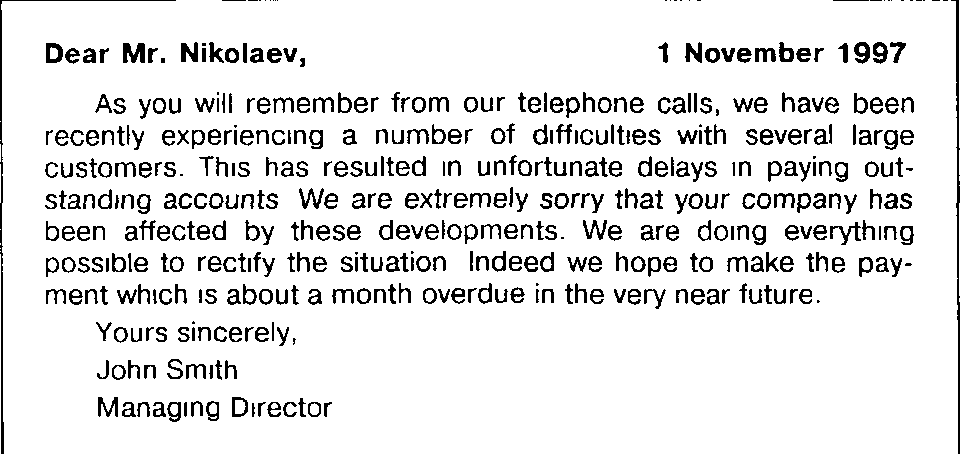 Words and expressionsExercises1. Match English and Russian equivalents:2. Read the following:•  I'm calling to send my apologies to Mr. Nikolaev. I'm calling to ask you to accept my apologies.•  not to bear any grudges for our defaultI apologise for our default. He does not bear any grudges.3. Find the answers in the text:When did Anton have a call from Mr. Snow?Who is Mr. Snow?Why did he call Anton?What did Anton say about the payment in question?What promise did Mr. Snow make?Did Anton promise to pass it on to his chief?4. Complete the dialogue and act out a similar one:— I'm calling to send my apologies to...— Don't worry we have received... and everything... I... before my departure. He... grudges...— I... glad... But still I want to assure... again.— Good. I'll pass... on my return...5. Translate into Russian:6. Insert prepositions:According... our records payment... our Invoice 3582 sent... you... 10 August has not yet been made.As an exception we specified payment... an open account terms.Our invoice has been outstanding... 50 days.... the case... unsettled debts... this duration we take legal action.This has resulted... unfortunate delays... paying outstanding accounts.Your company has been affected... these developments.We shall make payment... the very near future.7. Underline the verbs and translate the sentences into Russian:We are enclosing a copy of our Invoice.We are doing everything possible to rectify the situation.Payment has not been made yet.Our invoice has been outstanding for 50 days.In case you have lost or mislaid the original...This has resulted in unfortunate delays.We have been recently experiencing some difficulties.As you will remember from our telephone calls...8. Underline one sentence in each letter which seems most important to you.9. Read the following dates:10. Complete the letters and write similar ones:•  According to our records payment .. has not yet been made. As an exception we specified... Our invoice has now been outstanding In the case of unsettled debts... take legal action. We would naturally prefer... In case you have lost... We look forward to...•  As you will remember from... difficulties with... This resulted in... outstanding accounts. We are extremely sony... affected... We are doing everything possible to .. Indeed we hope... in the very near future.Unit forty seven Mass mediaTextThe British are a nation of newspaper readers. Many of them have a daily paper delivered to their home just in time for bieakfast.British newspapers can be divided into two groups: quality and popular. Quality newspapers are more serious and cover home and foreign news thoughtfully while the popular newspapers like shocking, personal stories as well as some news. These two groups of newspapers can be distinguished easily because the quality papers are twice the size of the popular newspapers.•  Quality daily newspapers:The TimesThe GuardianThe Daily TelegraphThe Financial TimesThe Independent• Quality Sunday newspapers:The Sunday TimesThe ObserverThe Sunday Telegraph•  Popular daily newspapers:The News of the World The PeopleThe Mail on Sunday The Sunday Mirror The Sunday ExpressBritish newspapers are often associated with Fleet Street, located in Westminster City of London. Fleet Street was the home of the nation's newspapers till the recent past. But not long ago practically all the newspapers moved their headquarters to Docklands, a newly developed business centre in the eastern part of London. Only two newspapers The Daily Express and The Daily Telegraph are still in Fleet Street. However, people still say 'Fleet Street' to mean 'the press'.Watching television is one of the great British pastimes! Broadcasting in the United Kingdom is controlled by the British Broadcasting Corporation (ВВС) and the Independent Broadcasting Authority (IBA). The ВВС receives its income from the Government, but the private companies controlled by the IBA earn money from advertising. The ВВС has two TV channels. The IBA is responsible for looking after the regional independent TV companies who broadcast their own programmes and those they have bought from other regions.National radio is controlled by the ВВС, and listeners can choose between four stations. There are many local stations, some private and some run by the ВВС. Their programmes consist mainly of music and local news.Words and expressionsExercises1. Read the following:the Britishmany of them delivered to their homethe quality newspapersthe popular newspapersthe home of the nation's newspapermoved their headquartersin the eastern partone of the great pastimes the ВВС the IBA2. Insert articles:... British are... nation of newspaper readers.Many of them have... daily paper delivered to their home.Fleet Street was... home of... nation's newspapers till... recent past.Docklands is... newly developed business centre in... eastern part of London.... Financial Times is widely read by businessmen. Watching television is one of... great British pastimes. Broadcasting in... United Kingdom is controlled by... ВВС and... IBA. ... ВВС receives its income from... government.... private companies controlled by... IBA earn money from advertising.3. Insert prepositions:The IBA is responsible... looking... the regional independent TV companies.They also broadcast programmes they have bought... other regions.National radio is controlled... the ВВС. Listeners can choose... four stations. Some local stations are run... the ВВС. Their programmes consist mainly... music and local news.4. Sum up what the text said about:•  English newspapers• the ВВС• the IBAСравнительные степени прилагательных Degrees of comparison of adjectivesБольшинство прилагательных имеют сравнительную и превосходную степени сравнения. Как правило, односложные прилагательные образуют сравнительную степень с помощью суффикса -ег, а превосходную — с помощью суффикса -est. Например:warm — warmer — warmestМногосложные прилагательные образуют сравнительную степень с помощью слова more, а превосходную — с помощью слова most. Например:serious — more serious — most seriousНекоторые прилагательные образуют степени сравнения не по правилам. Например:good — better — best         little — less — leastbad — worse — worst        much — more — most4. Write as in the examples:6. Find English equivalents in the text:Английские газеты можно разделить на две группы. Эти две группы можно легко отличить друг от друга Английские газеты часто ассоциируют с Флит стрит Радио Англии контролирует Би-Би-Си.7. Translate as in the example:8. Complete as much as you remember:•  The British are a nation...Many of them have ... delivered. British newspapers can be divided... Quality newspapers .. while popular newspapers These two groups... distmgished... British newspapers are often associated...Fleet Stieet was the home... But not long ago. . Docklands Only... Fleet Street. However... to mean 'the press'.• Watching .. pastimesBroadcasting... the ВВС and... the IBA The ВВС receives... but... advertising . The ВВС... channels.•  National radio is controlled... and... four... There are many local... private... the ВВС. Their programmes consist...9. Translate into Russian the sentence starting with:'The IBA is rlesponsible....'.10. Role playImagine you are speaking with an English businessman. Ask him a few questions about:•  English newspapers•  English radio•  English television programmesTell him what television programmes you like.Unit forty eight Financial newsTextHere is an item on financial news published by The Financial Times which some participant read:DOLLAR AND POUND RISEThe dollar and the pound resumed their advances of 1996 against the yen and the D-Mark yesterday.The US currency was helped chiefly by the US stock and bond markets, which rebounded from Thursday's falls.The dollar was also boosted by US construction spending for November, which rose where a fall had been forecast. The figures added to the evidence of recent weeks that the American economy has resumed stronger growth. "The US deceleration is probably coming to an end", said Mr. Peter von Maydell, senior currency economist at UBS in London.The dollar gained 1,5 pfennigs against the D-Mark and YO.5 against the yen to close in London at D.M. 1.557 and Y11.2. But the Tokyo market remained closed for the National Holiday.Sterling rebounded 2.8 pfennigs against the D-Mark after losing 3 pfennigs on Thursday. With trading thin, dealers say that one sale of GBP 50m worth of D-Marks sent sterling about a pfennig higher.The pound closed in London at DM2.635 to the German currency and USD 1.692 to the dollar. It gained on strong consumer credit data and on rising oil prices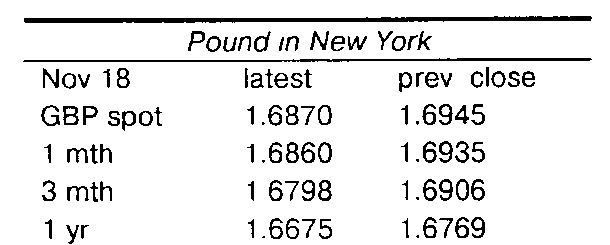 Sterling has been the strongest major currency over the Holiday period appreciating almost 2 per cent.Words and expressionsExercises1. Match English and Russian equivalents:2. Find the sentences in the text with the following words:3. Insert articles:Here is... item on financial news published by.. Financial Times. dollar and.. pound resumed their advances. US currency was helped chiefly by... US stock and bond markets... dollar was also boosted by US construction spending for November... dollar rose where... fall had been forecastThe figures also say that... American economy has resumed stronger growth.4. Read as in the examples:5. Insert prepositions:The dollar gained 1.5 pfennigs... the D-Mark... and Y 0.5... the yen. But the Tokyo market remained closed... the national holiday. Sterling rebounded 2.8 pfennigs... the D-Mark after losing 3 pfennigs. . Thursday.The pound closed. London... DM 2.635 .. the German currency. It gained... strong consumer credit data.6. Make sentences:7. Give full words for the following:UBS     mthGBP     yrFT        prev. close8. Underline the verbs and translate the sentences into Russian:The dollar rose where a fall had been forecast.The figures added to the evidence that the American economy has resumed stronger growth.The US deceleration is coming to an end.The dollar was boosted by US construction spending for November.With trading thin it sent sterling about a pfennig high.It gained on strong consumer credit data and rising oil prices.9. Write out a few sentences from the text about the position of the pound at that time.10. Find the answers in the text:What was the strongest currency over the holiday? What sale sent the pound a pfennig higher?What was the position of the pound for spot transactions in New York on November 18?11. Role playImagine you are speaking with an Englishman. Ask him a few questions about the words and sentences which were not quite clear to you at the beginning.Unit forty nine A visit to OxfordTextOn the eve of their departure to Moscow the participants had some free time and Mr. Hill proposed they should make a trip to Oxford.Oxford, first and foremost, is known for its University. The University began itself in the middle of the 12th century, and by 1300 there were already 1,500 students. At this time, Oxford was a wealthy town, but by the middle of the 14th century, it was poorer, because of a decline in trade and because of the terrible plague, which killed many people in England.Relations between the students and the townspeople were very unfriendly, and there was often fighting in the streets. On the 10th February 1355, the Festival of St. Scholastica, a battle began which lasted two days. Sixty-two students were killed. The townspeople were punished for this in two ways: they had to walk through the town to attend a special service on every St Scholastica's day until 1825. Worse than this, the University was given control of the town for nearly 600 years.Nowadays there are about 12,000 students in Oxford, and the University and the town live quietly side by side.When the coach came to Oxford the participants bought some colourful books on Oxford, maps and some souvenirs. Then they went sightseeing and stopped near Trinity College.Tatjana: The college looks great. I wonder how old it is. David: I myself am an Oxford graduate but I don't remember when exactly it was founded. Let's look in the guide book. Oh, it was started in 1315. Tatjana: Is it the oldest college? David: Oh, no. Jesus College and some others are much older.Tatjana   It's very beautiful. I'd like to study here. Is the chapel open to the public?David: Yes, it is. Let's go and look. The choir of this college is famous in England They sing on TV every year at ChristmasWords and expressionsExercises1. Read as in the examples:2. Insert prepositions:The University began itself... the middle... the 12th	century, and... 1300 there were already 1,500 students.... this time Oxford was a wealthy town.But  ... the middle... the 14th century it was pooler, because... the terrible plague.The plague killed many people... England.Relations... the students and the townspeople were very unfriendly.There was often fighting... the streets.. . the 10th February 1355 the Festival of St. Scholastic a battle began.Now they live quietly side... side.Many colleges and chapels are open... the public now.The choir of the University sing... TV every year... Christmas.3. Translate into Russian:Oxford is known for its University.62 students were killed.The townspeople were punished for killing 62 students.The University was given control of the town.The University was started in 1315.We may also say it was founded in 1315.4. Make sentences:5. Complete as in the text:At this time Oxford was a wealthy town, but by... it was poorer because of a decline in... and the terrible...On the 10th February the Festival.. a battle... two days.Sixty-two...The... punished... two ways.They had to walk through... to attend the special... until 1825.Worse than this, the University... for nearly 600 years.6. Write out the sentences speaking about Oxford:of the 12th centuryof 1300of the middle of the 14th centuryof 1355of 1825of the present time.7. Read the following:•  the college — an older college — the oldest college the chapel — a taller chapel — the tallest chapelthe most beautiful buildingthe wealthiest townI wonder how old it is.I wonder when it was founded.I wonder who the first students were.I wonder how many people live here now.I wonder if the students pay for then education.8. Complete the dialogue and act out a similar one:— The college looks... I wondei how old ... I myself am an Oxford graduate but... founded. Let's look in... Oh,  1315.— Is it... oldest...— Oh no. Jesus... and others... older.— It's very .. I'd like. Is the... open.— Yes, it is. Let's  The choir .9. Sum up what you have learned about:• Trinty College• the history of Oxford10. Role playImagine you are one of the participants of the Group. Ask the lecturer during an informal talk if he is an Oxford graduate. Then ask him a few questions about Oxford and tell him about our universities.Unit fifty Good-bye to LondonTextIn the evening Mr. Hill invited all the participants to a farewell party at the Beefeater restaurant near the Tower of London. In general Beefeaters are warders of the Tower, dressed as in the days of the Tudor kings. The restaurant is famous for its medieval ages performance and the spirit of the time. It's like a costume drama with the history of England unfolding before the eyes of the guests. The participants enjoyed the performance immensely, had a very nice meal and a few drinks. A few toasts were pronounced like these:To the success of our business!To our prosperous business! Cheers!To your very good health!There were also many thanks like these:Thank you very much for having us. Thank you for the nice stay we had here in London. We were very happy here. Thank you very much. Everything was unforgettable. I thank you a lot. We 've really enjoyed the visit.In the morning the Group checked out and the coach took them to the Heathrow Airport. There was no queueing up they checked in very quickly and went upstairs to the Passport Control point. Here they said good-bye and expressed thanks to Mr. Hill. In reply he said many kind words and wished them a safe journey.The journey back home was really very smooth and enjoyable. A few days later Pete Smirnov, General Director of Economtraining, sent the following letter to Mr. Hill:Dear Mr. Hill,Let me thank you and your esteemed company on behalf of the Group and our company for the hearty atmosphere of their stay in London, for very informative lectures and very useful external visits they had. They also thank you heartily for the chances to do some business of their own and to make a few visits they had planned. I hope that we shall arrange similar programmes in future as well to the satisfaction of our both parties.Let me send you and your family my best wishes for Christmas and a very prosperous New Year.Yours faithfully, Pete SmirnovWords and expressionsExercises1. Insert prepositions:the evening Mr. Hill	invited all the participants...	a farewell party... Beefeater restaurant... the Tower... London.... general Beefeaters are warders... the Tower dressed as... the days... the Tudor kings.the restaurant is famous... its medieval ages performances. It's like a costume drama with the history of England unfolding... the eyes... the guests.2. Insert articles:... participants enjoyed... performance immensely.They had... very nice meal and... few drinks.... few toasts were pronounced.To... success of our business!Thank you for... nice stay we had here in London.I thank you... lot.We've really enjoyed... visit.3. Read the sentences you like the best used as:toasts the words of thanks.4. Sum up what you have learned about:the Beefeater restaurant the farewell party.5. Translate the letter into Russian underlining the most important sentences, to your mind.6. Complete the letter and write a similar one:Let me thank you and your... on behalf of.. for the hearty.., for very informative... and very useful... They also thank you heartily for the chances... their own and make... they had planned. We hope... similar programmes... of our both parties. Let me send you... Christmas... prosperous New Year.7. Look through all the Units. Imagine you are one of the participants of the Group. Say what you remember best of all and why:• Entertainments in London:the medieval ages performance at the Beefeater restaurant the musical Evita at St. George theater Madame Tussaud's•  Cultural excursions outside and inside London:Oxford and the colleges of the University Eton and its public school the Windsor Casle Greenwich and the Observatory•   External business visits:the laywers' companythe Bank of Englandthe company producing security devices•   Business talks:in Moscow about the Contract on training in London about the Contract for the purchase of devices• Lectures in London:Trade financePayments in international tradeAccountingBalance sheetsBankingTaxes8. Role playImagine that you were one of the participants of the Group. Sometime later at one of the business talks you meet David Hill. Greet him and pay compliments for the nice Programme. Also say how useful all the information and all the visits were. Invite David to have lunch or dinner at a local restaurant.English-Russian VocabularyEnglish-Russian phrases on businessУчебникСветлана Александровна ШевелеваДЕЛОВОЙ АНГЛИЙСКИЙУСКОРЕННЫЙ КУРСРедактор Г.А. КлебчеОформление художника А.В. ЛебедеваОригинал-макет выполнен в издательскомобъединении "ЮНИТИ" Н.В. СпасскойЛицензия №061072 от 17.04.92Лицензия №071252 от04.01.96Подписано в печать 23.09 97. Формат 60х881/16Усл.печ.л 27,5. Тираж 15 000 экз. (1-й завод-8000)Заказ №1293Издательство "Культура и спорт"Издательское объединение "ЮНИТИ"Генеральный директор В.Н. Закаидзе123298, Москва, Тепличный пер , 6Тел (095) 194-00-15 Тел/Факс (095) 194 00-14E mail" unity@orc ruОтпечатано в типографии издательства "Дом печати". Ульяновск, ул Гончарова, 14unit['ju:nt]блок,урокone[wʌn]один (числ.)meeting['mɪ:tɪŋ]встречаto meetвстречатьa[ə]неопределенный артикль (ставится перед существительными, не переводится)businessman['bznsmen]бизнесменbusinessmen['bznsmen]бизнесменыtext[tekst]текстat[ə t]вairport['еεрɔ:t]аэропортEnglish['ŋgli∫]английскийis[z]есть (гл. to be в 3-м лице ед.ч.)to be[t ə ' bɪ]бытьin[in]вRussian['rʌ∫n]русскийare[α:]есть (глагол to be во 2-м лице мн. ч.)the[ð ə]определенный артикль (ставится перед существительными, н е переводится)hello[he'lou]приветit[t]этоso[sou]такgood[gu:d]хороший, хорошоto see[sɪ:]видетьyou[ju:]выIt is so good to see you!Я так рад видеть вас.to thank[t]благодаритьThank you.Спасибо.for[f]дляme[m]меня, мнеThank you for meeting me.Спасибо, что встретили меня.I[a]яam ('m)[m(m)]есть (глагол to be в 1-м лице ед.ч.)very['ver]оченьglad[ld]довольныйI am very glad to see you.Очень рад видеть вас.too[tu:]тожеcan[kn]мочь, иметь возможность, уметьto introduce[,ntr'dju:s]представитьmy[ma]мойfriend[frend]другand[nd]иcolleague['koli:]коллега, сотрудникCan 1 introduce my colleague?Разрешите представить моего коллегу.How do you do?Здравствуйте.they[e]ониto shake[ek]пожимать, трястиhand (s)[hnd (z)]рука (и)They shake hands.Они пожимают друг другу руки.Britain['brtn]Британия, Англияmost[moust]наибольшийpeople[ppl]людиmost peopleбольшинство людейwhen[wen]когдаsomeone['smwn]кто-нибудьfirst[fst]первыйtime[tam]время, разfor the first timeвпервые, первый разnot[not]не, нетusual['ju:ul]обычныйIt is not usual...Обычно ... не ...to say[se]говоритьgood-bye[,ud 'ba]до свиданияto say good-byeпрощатьсяor[]илиagain['en]сноваlater['let]позжеto follow['folu]следовать заFollow me.Идите за мной.please[pli:z]пожалуйстаto watch[wot]следить, наблюдатьstep[step]ступенькаWatch the step, please.Осторожно, ступенька!our[аu]нашcar[ka:]автомобильparking['pa:ki]стоянкаarea[']территорияparking areaместо стоянки, стоянкаword (s)[wd (z)]слово (а)expression (s)[ks'pren(z)выражение (я)two[tu:]два (числ.)to speak[spk]говоритьwith[wi]сEnglishman['ilmn]англичанин, англичанкаEnglishmen['ilmen]англичанеSpeak with Englishmen!Поговорите с англичанами!to get to ...[et]добраться доgetting to ...[et]поездка до ...,centre['sent]центрof[ov](предлог, указывает на принадлежность)the centre of центр Москвыgetting to the centre of поездка в центр Москвы, дорога до центра Москвыto have a trip[hv]совершать поездкуDid you have a good trip?Вы хорошо доехали?flight[t]полётquite[kwat]вполнеsmooth[sm]гладкийplane[plen]самолётto come[km]приходить, прилетать, приезжатьcame[kem]пришел, прилетел, приехалon time[tam]во времяhow[hau]какto like[laik]нравиться, любитьHow do you like it?Как вам это нравится?much[mt]многоsnow[snow]снегaround['raund]вокругwinter['wnt]зимаdifferent['dfrnt]различный, разныйmilder['mald]мягче	It is much milder.Погода намного мягче.['ilnd]АнглияHave you ever been to ?Вы    когда-нибудь были в Англии? to repeat	[r'pt]повторятьWill you repeat it, please.Повторите,   пожалуйста.English['l]английскийenough['nf]достаточноMy English is not good enough.Я не очень хорошо знаю английский.I am afraid ...Боюсь, ...yet	[jet]пока, ещёbut[bt]ноto plan[pln]планироватьI am planning...Я планирую ...summer[‘sm]летоin summerлетомas[z]в качестве, какas a touristв качестве туриста, как туристto think[k]думать1 think so.Думаю, да.here[h]здесьHere is the hotel.Вот и гостиница.Here is the car.Вот и наша машина.Here is Mr. Hill.Вот и г-н Хилл.to help[help]помогатьsuitcase['sju:tkes]чемоданLet me help you with the suitcase.Разрешите ваш чемодан?kind[kand]добрый, любезныйThat's very kind of you.Вы очень любезны.Did you have a good flight?Мне нравится русская зима. The flight was quite smooth.Наша зима совсем другая.I'm glad the plane came on time.Вам нравится, когда столько снега вокруг?How do you like so much snow around?Я планирую поехать в Анг лию летом.I like Russian winter.Вы когда-нибудь были в Англии?Our winter is different.Полет был вполне спокойным.Have you ever been to ?Я рад, что самолет прибыл вовремя.I'm planning to go to  in summerВы хорошо долетели?• I likeRussian winter this snow around English winter too • Ourwintersummerisdifferent is much milder• Have you ever been to• I'm planning to go toin summer in winterthree[r]три (числ.)to check in['tek'n]регистрироваться при приезде в гостиницуchecking inрегистрацияto bring[br]привозить, доставлять, приноситьThe car has broiight them to the hotel.Автомобиль доставил их в гостиницу.now[nau]сейчас, теперьlounge[laun]холлJust a minute!Одну минуту!receptionist[r'sepnst]администратор, регистратор (в гостинице)I'll speak to the receptionist.[,rez'ven]Я поговорю с администратором.to make a reservationзаказать гостиницуlast[lst]последний, прошлыйweek[wi:k]неделяlast weekна прошлой неделеWe made a reservation last week.Мы заказали гостиницу на прошлой неделе.to fill inзаполнитьthis[s]этотform[fm]формаWill you fill in this form,please?Заполните, пожалуйста, вот эту форму.- s[s, z](окончание, указывающее на 3-е лицо ед. ч.)He fills in the form.Он заполняет форму.to come up toподходитьHe comes up to the receptionist.Он подходит к администратору.to hand in the formсдать формуHe hands in the form.Он сдает / отдает форму.Here you are.Вот, пожалуйста.everything['evr]всёall right['l 'rat]в порядкеIs everything all right?Всё в порядке?your[j]вашroom[rm]комната, номер в гостиницеnumber['nmb]номерyour room numberномер вашей комнатыfive о two['fav' ou 't]502key[ki:]ключYou are welcome.Добро пожаловать. Пожалуйста.nice[nas]приятныйstay[ste]пребываниеHave a nice stay!Приятного пребывания!to stayпребывать, находиться, житьThanks.[ks]Спасибо.to join[on]присоединятьсяdinner['dn]обед, ужинWill you join us for dinner?Не поужинаете вместе с нами?to-night[t'nat]сегодня вечеромI'll be glad to. = I'D be glad to[gld]С удовольствием.join you.fine[fan]прекрасныйFine.Прекрасно.then[en]затемWe'll meet you.Мы встретим вас.seven['sevn]семь (числ.)sharp[p]острыйat seven sharpровно в 7to mind[mand]возражать, иметь что-либо противif[f]еслиIf you don't mind...Если вы не возражаете...to have dinnerобедать, ужинатьWe shall have dinner...Мы будем ужинать ...restaurant['restr]ресторанat the restaurantв ресторанеbad[bd]плохойat all[t 'l]вообще, совсемIt's not bad at all.Он совсем неплох.invitation[,nv'ten]приглашениеto invite[n'vat]приглашатьSee you later.До встречи.• niceitwillfineisfill ininviteifdinnerNickminutefirstin• the receptionistherto fill in the formthisto hand in the formthe invitationeverythingJust a minute.Мы заказывали номер на прошлой неделе.I'll speak to the receptionist.Одну минуту.We made a reservation last week.Япоговорю с       администратором.Will you fill in this form, please?Все в порядке?Here you are.Вот ваш ключ.Is everything all right?Пожалуйста.Here is your key.Вот, пожалуйста.You are welcome.Хорошего вам отдыха.Have a nice stay.Заполните, пожалуйста, эту форму.• Will you join us for dinner Can we invite you to dinnerto-night• I'llbeglad very gladto join you• We'll meet you here• We'll meet you hereat seven at seven sharpat seven at seven sharp• If you don't mind we shallhave dinnerhere at the restaurant at the restaurant of the hotel• It isgoodvery goodso goodnot badnot bad at all• Thank you forthe invitation inviting me• See youat seven laterfour[f]четыре (числ.)going to the restaurantпосещение ресторанаevening['vni]вечерGood evening.Добрый вечер.past[pst]послеIt's two minutes past seven.Сейчас две минуты восьмого.to apologise['polaz]извиняться, просить прощенияI do apologise.Простите ради бога.That's all right.Ничего, все в порядке.gentleman['entlmn]джентельменgentlemen['entlmn]джентельменыhead[hed]главныйwaiter['wet]официантhead waiterметрдотельto offer['of]предлагатьthem[m]имvacant['veknt]свободныйtable[tebl]столDo you like it?Вам нравится (этот стол)?to look[luk]выглядетьIt looks all right.Вполне нормальный.to take the tableсадиться за столLet's take this table.Давайте сядем за этот столик.menu['menj]менюin Englishна английском языкеHow very nice.[nas]Как это чудесно / мило.what[wot]чтоto drink[drk]питьWhat would you like to drink?Какие напитки вы хотите?gin and tonic['n n 'tounk]джин с тоникомstarter['stt]холодная закускаas a starterна закускуsome[sm]некоторое количествоcold[kould]холодныйfish[f]рыбаsome fishнемного рыбыcompliment['komplment]комплиментto tell[tel]говоритьteacher['tt]учитель, преподавательI'll tell my teacher aboutit.Я скажу об этом своему преподавателю.hot[hot]горячийmeal[ml]едаWhat would you like as a hot meal?Что вы хотите на горячее?meat[mt]мясоvegetables['vetblz]овощиdrink[drk]напитокHere are our drinks.А вот и наши напитки.still[stl]всё ещеto remember[r'memb]помнитьChristmas['krРождествоday[de]деньYou are welcome to .Добро пожаловать в Москву.business['bzns]бизнес, делоTo our good business!За наш бизнес!to hope[houp]надеятьсяI do hope...Я очень надеюсь ...beneficial['ben'fl]выгодный, полезныйOur business will be beneНаш бизнес будет оченьficial.полезным (выгодным).us[s]нам, насfor all of usдля всех нас• gonotporthopecomplimentairporthelloapologiseformsofollowofferGood evening.Прошу прощения.I'm late I'm afraid.Ничего, все в порядке.I do apologise.Добрый вечер.That's all right.Я, кажется, опоздал.Follow me, please.Вам нравится этот столик?The head waiter comes up to  them.По-моему, вполне нормальный (столик).The head waiter offers them one of    the vacant tables.Проходите, пожалуйста, за мной.Do you like this table?К ним подходит метрдотель.It looks all right.Метрдотель предлагает им один изсвободных столиков.• Here isthe menu the form the car the hotel• It's inRussian English too• How verynice good• What would you liketo drink to have as a starter• Would you likea drink gin and tonic some cold fish some meat some vegetables• Your English isquite good very good• Thank you forthe compliment your compliment your kind words• I will tell my teacher aboutit your words your compliment• I still remember Christmas daysin London in Englandin Britain in ...• You are welcometo Moscow to Russiato ...• To ourgood very goodbeneficialbusiness friendship• I do hope our business will bevery good beneficialbeneficial for all of usfive[fav]пять (числ.)small[sml]маленькийtalk[tk]разговорsmall talkсветский разговорto have a small talkговорить на светские темы вести светские беседыto enjoy[n']получать удовольствиеtheir[e]ихThey are enjoying theirmeal.Они с удовольствием поужинали.visit['vzt]посещение,визитa visit to Moscowпосещение Москвыto visit Moscowпосещать Москвуno[nou]нетOh, no.0, нет.year[j]годlast yearв прошлом годуI was in  last year.Я был в Москве в прошлом году.city['st]городvery muchочень1 like it very much.Он (город) мне очень нравится.It's a pity.Жаль.sister['sst]сестраshe[]онаto want[wont]хотетьShe wanted to go.Она хотела поехать (со мной).why[wa]почемуWhy didn't she join you?Почему же она не поехала с вами?to be busy['bz]быть занятым, иметьмного делWell, you see, ...Ну, видите ли ...canмочьcould[kud]могto leave[lv]покидать, уезжать из ...herеёoffice['ofs]офисher officeеё офис to leave the officeуехать с работы, оставить работуShe could not leave the ofОна не смогла оставитьfice.работу.to letразрешатьHer boss did not let her go.Начальник не отпустил её.to work[wk]работатьThey are working at the problem.Они сейчас работают над этой проблемой.important[m'ptnt]важныйproject['prokt]проектto have gotиметьHave you got a sister?У вас есть сестра?brotherбратto be on holidayотдыхать, быть в отпускеHe is on holiday.Он в отпуске.mountain['mauntn]гораin the mountainsв горахreally['rl]действительно, в самомделе, развеOh, really?0, неужели?elder['eld]старшийdaughter['dt]дочьalso['lsou]тожеto be fond ofувлекатьсяskiing['sk]катание на лыжахShe is fond of skiing.Она любит лыжныйспорт.to skiкататься на лыжахskisлыжиevery['evr]каждыйbigбольшойfamily['fml]семьяI would not say so.Я бы этого не сказал.There are five of us.Нас пятеро.wife[waf]женаQuite an English family!Настоящая английская семья!• small, talk •' at the restaurantall, all rightin the mountainsfor all of usto the mountains• It this your first visit to Mos-• She could not leave her office.cow?Have you got a sister or aIs she busy?brother?She goes to the mountainsMy daughter is also in theevery winter.mountains.There are five of us.• They are enjoyingtheir meal their small talk their meal• It this your first visit toMoscowLondonNew YorkLiverpoolNew ZealandAustralia• I was inMoscowlast yearRussiaLondonSydneyWashington• I likeMoscowyour cityRussiaRussian winterEnglish summer• I have gota sistera brothera wifea family• It's a pityheisnot with me nowshetheyaresix[sks]шесть (числ.)to make an appointment[ə'pontment]договориться о встречеmaking an appointmentдоговоренность о встречеThey have enjoyed their dinner.Они с удовольствием поужинали.to prepare[рr'реə]готовить (ся)They are preparing to leave the restaurant.Они готовятся уходить из ресторана.Likewise.['lakwaz]зд. И я благодарю вас.orchestra['ɔkstrə]оркестр1 liked the orchestra.Мне понравился оркестр.music['mjuzik]музыкаimmensely['menslɪ]очень, чрезвычайноoften['ofn]частоto playигратьsong[soŋ]песняto play a songисполнять песнюto sound[saund]звучатьsuperb[ˈsju:pə:b]великолепноThey sound superb.Они исполняли это(звучали)великолепно.to be lucky['lʌk]иметь удачуI was lucky.Мне повезло.to listen[lsn]слушатьto listen to a songслушать песнюmoreболее, большеmore thanбольше чемbeautiful['bju:təful]красивыйbillсчетto hand the bill over to ...передать счет ...to payплатитьLet me pay the bill.Разрешите мне оплатить счет.pleasure['pleƷə]удовольствиеIt will be my pleasure.Я это сделаю с большим удовольствием сам.tomorrow[tə'morou]завтраWhen can you come to our office tomorrow?Вы можете приехать в наш офис завтра?tenдесять (числ.)o'clockчасовconvenient[kən'vnjənt]удобныйWill ten o'clock be con10 часов вас устраивает?venient to you?to pick lipзаезжать за ...He will pick you up atОн заедет за вами на маten.шине завтра в 10 часов.See you tomorrow.До завтра.to promise[proms]обещатьeither['aðə]тоже (в отрицат. предложениях)I won't be late either.Я тоже не опоздаю.I won't come either.Я тоже не приеду.I am iiot a teacher either.Я тоже не преподаватель.I didn't see him either.Я тоже не видел его.sleepсонHave a good sleep.Спокойной ночи.• evening• skiingeverythinggoingpreparinginvitingworkingshakingmeeting• either • I liked the orchestra.three gentlemenThank you for the nice evening.the three gentlemenI won't be late either.their dinnerThey sound superb.         They have enjoyed their                 dinner.Likewise. I like Russian music immensely. They sound superb.Они звучат прекрасно. Они более чем красивые.Мне посчастливилось послушать русские песни.I was lucky to listen to Russian songs.И мне тоже (И я тоже).They are more than beautiful.Я очень люблю русскую музыку.sevenсемь (числ.)a business talkделовые переговорыto have a business talkпроводить/иметь деловые переговорыto prepare for a business talkготовиться к деловым переговорамnextследующийthe next dayна следующий деньexactly[   k'zæktl ]точноnineдевять (числ.)at exactly nine o'clockровно в 9 часовhisегоhis officeего офисto know[nou]знатьHe knows that.Он это знает.to refresh[r 'fre∫]освежать (в памяти)He should refresh it.Он должен освежить это в памяти.correspondence[,kors'pondəns]перепискаto startначинатьto look through['luk  'θru:]просматриватьHe starts looking throughthe correspondence.Он начинает просматривать переписку.letterписьмоfax = fax messageфаксmessage['mesəd]послание (письменное или устное)recent['rɪsənt]недавнийinternationalмеждународныйmanagementменеджментdevelopmentразвитиеLtd. = ltd.компания с ограниченной ответственностьюgeneral['dʒenərəl]генеральный, общий          directorдиректорtwenty secondдвадцать второй (числ.)Februaryфевральthe twenty second of February22 февраляdearуважаемый, дорогойDear Mr....Уважаемый г-н ...ReОтносительноNovemberноябрьprogrammeпрограммаbanker[ˈbæŋkə]банковский работник, банкирforeign['forn]иностранныйtrade[tred]торговляforeign tradeвнешняя торговляforeign trade businessmenспециалисты внешней торговлиto be delightedочень радоватьсяto informсообщать1 am delighted to inform you that ...Рад сообщить, что ...Mondayпонедельникthe twenty eighth of...двадцать восьмоеnight[nat]ночь, вечерI shall be leaving for  ...Я уезжаю в Санкт-Петербург ...I shall be staying at...Я останавливаюсь в ...trainпоездby trainна поездеduringво времяThursday['θə:sd]четвергon the third of ...третьегоMarchмартat your disposalв вашем распоряженииto discuss[ds'kʌs]обсуждатьdiscussionобсуждениеat your convenienceкак вам будет удобноto receiveполучатьI have received your letterЯ получил ваше письмоproposalпредложениеI look forward to ...С нетерпением ждуcomment['komənt]замечаниеkind regardsс уважением (в конце письма)Yours sincerely['jɔ:z   sin'səl]Вашparticipant[pα:'tspənt]участникto expressвыражатьthe letter expressing ...письмо, в котором выражаетсяwishпожеланиеrequest[r'kwest]просьбаto make a noteделать пометкаHe makes a note that he should discuss .Он делает пометку, что он должен обсудить .followingследующийdetailдеталь, вопросaccommodation[ə,komə'de∫n]размещение, проживаниеtopicвопросtopic to be discussedвопрос, который нужно обсудитьlecture [ ˈlekt∫ə]лекцияat the lectureна лекцииfeeплатаthe programme feeплата за эту программу (за обучение)eight[et]восемь (числ.)to enter['entə]входитьto enter the roomвходить в комнатуto enter the hotelвходить в гостиницуto exchange[ks't∫endʒ]обменивать (ся)greetings['grɪ:tŋz]приветствияto greetприветствоватьa few minutes laterнесколько минут спустя, через несколько минутHe had a good sleep.Он хорошо поспал.Have a good sleep.Спокойной ночи.last nightвчера вечеромto get down to businessперейти к делуShall we get down to business?Переходим к делу?certainly['sə:tnl]конечноThere are a few points to discuss.Нужно обсудить несколько вопросов.to startначинатьWhat would you like to start with?С чего вы хотели бы начать?to sendотправлятьgroup[gru:p]группаperson[рə:sn]человекon the tenth of ...десятого (числ.)how long['hau 'loŋ]сколько времениHow long will they stay?Сколько времени они пробудут (здесь)?on the whole[on  ðэ 'houl]в целомto be satisfied with ...['sætsfad]быть удовлетворенным чем-либоchoice[t∫os]выборto add[æd]добавлятьIf you could add ...Если бы вы могли добавить ...accounting[ə'kauntɪŋ]бухгалтерский учет и отчетностьaccountant[' əkauntənt]бухгалтерcompany[ 'kʌmpən]компанияcompaniesкомпанииbank[bæŋk]банкproblem['probləm]проблемаNo problem.Без проблем. Нет проблем.lecturer['lekt∫ərə]лекторwhere[weə]гдеto read[rɪ:d]читатьWhere will the lectures be read?Где будут лекции9conference['konfərəns]конференцияconference roomконференц-залto mean[mɪ:n]иметь в видуclose to[klouz]близко отmuseum[mju:zəm]музейbreak[brek]перерывto make a breakсделать перерывlunch[lʌnt∫]ланчfor lunchна ланчNot a bad idea![a'də]Неплохая идея!• Example— Do you like the Sheremetievo airport? - Yes, I do. (or: No, I don't.)• Examplethe  hotel the Metropol hotel Moscow  the dialogues here    • Example— Do you sometimes go to ? - Yes, I do. (or: No, I don't.)    • Example         to St. Petersburg to  to  to  to  abroad (за границу)• Example— Does David like the hotel? — Yes, he does. (or: It seems to me he doesn't.)• Examplethe restaurant Pete's office the Sherlock Holmes Hotel the conference rooms of the hotel London Britain Moscow Russia• carcanclockofficecentrecomecouldcorrespondencenicerecentdiscussaccountingconveniencecertainlycitycommentcompanyaccommodationeveningreceivetopicconferenceconferencesatisfyreceptionistlectureclosecompanychoicelectureNow, shall we get down to business?Нужно обсудить несколько вопросовThere are a few points to discuss.С чего вы хотели бы начать?What would you like to start with?Как долго они будут в Лондоне?If you don't mind let's start with the time of the ProgrammeВы имеете в виду семь ночей?We are planning to send a group of 10 persons in November.А теперь не перейти ли нам к делу?How long will they stay?Они хотели бы пробыть в Лондоне восемь дней.They prefer to be in  for eight days.Мы планируем направить группу из 10 человек в ноябре.Do you mean seven nights?Если вы не возражаете, давайте начнем с времени проведения программы.nineдевять (числ )after['ft]послеafter having lunchпосле ланчаcanteen[kn'tn]столоваяat the canteenв столовойto resume[r'zjm]возобновить, продолжитьto resume talksпродолжить переговорыto resume workпродолжить работуThere are a few more things.[nz]Еще несколько вопросовat your service['svs]к вашим услугамoffer['of]предложениеto offerпредлагать (что-либо вещественное)to propose[pr'pouz]предлагать (идею, руку и сердце)proposal[pr'pouzl]предложениеexternal[k'stnl]внешнийexchange[ks'ten]биржаmetal exchangeбиржа металловlawyer['lj]юристa lawyers' companyюридическая фирмаto produce[pr'djs]производитьa producing companyфирма-изготовительto cut[kt]сокращать, резатьCould you cut a visit to...?Вы могли бы исключить посещение ?morning['mn]утроin the morningутромfree[fr]свободный, бесплатныйto pay a visitнаносить визитThey may easily pay their own visits.['vzt]Они могут сами осуществить те визиты, которыеим нужныto need[nd]нуждатьсяto need helpнуждаться в помощиalways['lwz]всегдаIt is settled.Решено.cultural['kltrl]культурныйexcursion[k'skn]экскурсияquestion['kwestn]вопросtiling[]вещьcalculation[,klkju'len]расчет, вычислениеto make some calculationsсделать расчеты, вычисленияto take into consideration[kn,sd'ren]принимать во вниманиеtaking into considerationпринимая во вниманиеchange[ten]изменение.заменаto make changesделать измененияto changeменятьthousand['auznd]тысяча (числ )pound[paund]фунтother[']другойin other wordsдругими словамиper[p]в, на, предлог (в определенных сочетаниях)per personна человекаper dayв деньper weekв неделюper yearв годto suppose[s'pouz]полагатьto agree['r]соглашатьсяI can agree to that.Я могу с этим согласитьсяIt seems to me ...Мне кажется .We have discussed ...Мы обсудили ...pointпункт, вопросto sign[san]подписатьcontract['kontrkt]контрактWe caii sign a contract.Мы можем подписать контракт.tomorrow afternoon[ta'moru, ft'nn]завтра днемWhen we meet we shall discuss it.Мы обсудим это при встрече.to be ready['red]быть готовым• Example— Do the businessmen discuss only one point?— No, they do not.They discuss a few points.• Exampleone external visit one cultural excursion one problem one question• Exampleenough — достаточно— Does Pete piopose to cut a visit to the Metal Exchange?— Yes, he does. There isn't enough time for all these visits.• Exampleenough — достаточноthe Bank of  a lawyer's companya small producing company a small trading company a company outside • Example— Does Pete agiee to the Programme fee? — Yes, he does. He doesn't make any comments. (or: No, he doesn't. He makes some proposals.)• Examplethe cultural visits the external visitsthe topic of the lectures the place where the lectures will be lead the period of the Programme• Examplefrank — искренний, честный— Do you like this dialogue? — No, I don't, to befrank. It is very long (or Yes, I do. It is very realistic.)— Do you like this dialogue? — No, I don't, to befrank. It is very long (or Yes, I do. It is very realistic.)• Examplefrank — искренний, честный• discussbusinessbusinessservicebusinessmanbusinessmansmallbusinessmenbusinessmensomevisit, visitsvisit, visitsinterestto resumeto resumeparticipantsto proposeto proposeto settlelawyerslawyersquestionquestionlectureslecturesto signto signcalculationscalculationsAnd one more thing.И вот самый важный вопрос.What cultural excursions will the Group make?И еще один вопрос.Now comes the most important question.Я имею в виду стоимость программы.I mean the Programme fee.Давайте посчитаем.Let me make some calculations.Стоимость программы 1 тысяча фунтов за одного человека.You should take into considerations all the changes we made in the Programme.Стоимость программы 10 тысяч фунтов за группу.The fee is ten thousand pounds for the Group.Вы должны учесть все изменения в программе, которые мы сделали.The fee is one thousand pounds per person.Какие экскурсии будут у группы?premises['premsz]помещениеat somebody's premisesв чьём-либо помещенииcopy['kop]экземплярa copy of the Contract he has preparedодин экземпляр контракта, который он подготовилpartчастьdateдатаto dateдатированныйdatedотsecond['seknd]второйto makeделатьis madeсделанThe Contract is made ...Данный контракт заключен .between[b'twn]междуhereinafter[,hrn'ft]далееto refer[r'f]ссылатьсяreferred to asименуемыйOrganiser[,naz]ОрганизаторCustomer['kstm]Заказчик, Покупательto concern[kn'sn]касатьсяsenior['snj]старшийexecutive[i'zekjutv]руководительto nominate['nomnet]назначать, определять,называтьas nominated byназванный, определенный кем-либоto schedule['edjl]назначать, намечать, планироватьscheduledнамеченныйto take placeиметь местоexact[i'zkt]точныйto specify['spesfa]определятьto be specifiedбыть определеннымbefore[b'f]ДОtwenty['twent]двадцать (числ)tweniethдвадцатый (числ)October[k'toub]октябрьbefore the twentieth of Octoberдо 20 октябряboth[bou]обаparty['pt]сторонаboth parties to the Contractобе стороны, заключившие данный Контрактto bind[band]связыватьto be bound byбыть связанным чем-либоterms[tmz]условия (частные, данные)conditions[kn'dnz]условия (общие)terms and conditionsвсе условияas set out belowкак указано далееarticle['tkl]пунктundertaking[.nd'tek]обязательствоto provide[pr'vad]обеспечиватьskillsумение, мастерство, знанияcourse[ks]курсcollectively[k'lektvl]вместеto amount to not less than['maunt]составлять не менееfifteen[,ff'tn]пятнадцать (числ.)hour[au]часclassroomаудиторияtuition[tj'n]обучениеto divide[d'vad]делитьsession[sen]занятиеthrough[r]черезFridayпятницаMonday through Fridayс понедельника по пятницуto trainобучатьtrainerлектор, преподавательto teachучитьappropriate['prouprt]соответствующийexperience[k'sprns]опытexpertise[,eksp'tz]знанияto conductпроводитьshall be conductedбудут проводитьсяto studyизучатьAfter he studied the Contract...После того как он изучил контракт ...carefullyвнимательно, аккуратноto celebrateпраздноватьeventсобытие, случай• This Contiact is made betweenInternational Managment Ltd and Economtraining an English company and a Russian one two parties• This Contract concernsa training Programme for bankers a training Programme for foreign trade businessmen a training Programme for Russian executives• The exact dates are to be specifiedin October not later than 20 October before 20 October• The Organiser shall provideBusiness Skills Courses professional trainers a conference room• one• seventhreeeightfivetensixfifteentwentyeleven['levn]одиннадцать (числ. )to book[buk]заказыватьairticket['etkt]авиабилетin accordance with['кdns]в соответствииabove['bv]над, вышеуказанныйthe above Contractвышеуказанный контрактto inform[n'fm]сообщатьWe are informing you of ..Сообщаем о ...We are informing you that ..Сообщаем, что ...arrival['ravl]прибытиеthe arrival dateдата прибытияThis will-enable you to ...Это вам даст возможность ...to reserveзаказывать, бронироватьto reserve the accommodationзаказать гостиницуin good timeзаблаговременноto make the reservationсделать заказWe have also made the reservation for .Мы тоже сделали заказ на/для ...to return[rt'n]возвращать (ся)returnвозвращениеto attach['t]прилагатьWe are attaching ...Прилагаем ...listсписокpageстраницаto support[s'pt]поддерживатьvisaвизаBritishбританский,английскийEmbassy['embs]посольствоtime-tableрасписаниеto showпоказыватьthe time-table showing ...расписание с указанием ...to speak (spoke, spoken)говоритьas toчто касаетсяto proposeпредлагатьWe are proposing ...Предлагаем ...to know[nou]знатьYou must know him.Вы должны его знать.He has been to  ... a few timesОн был в Лондоне уже несколько раз ...similar['sml]подобныйfluently['flntl]свободноHe knows his business inside out.Он прекрасно знает своё дело.to be sure[u]быть увереннымto be of great helpоказать большую помощьquery['kwr]вопросqueriesвопросыto hesitate['heztet]колебатьсяto contact['kontkt]связаться сPlease do not hesitate toОбязательно свяжитесь сcontact us.нами.faithfully yours['feful'jz]С уважением вашquestionnaire[,kwest'ne]вопросник,анкетаto fill in a questionnaireзаполнить анкетуto take (took, taken)братьmaterials[m'trlz]материалыpapers['pepz]документыinчерезin a few daysчерез несколько дней (в будущем)• в соответствии со статьей 3  вышеуказанный контракт забронировать гостиницу заказать обратный билет список участников для поддержки виз расписание Программы• что касается руководителя группы свободно говорить по-английски Он прекрасно знает свое дело. Он окажет вам большую помощь.• The message speaks aboutthe Group Leader visas the time table external visits• The message does not speak aboutthe lectures the Programme fee the trainers• The Customerinforms the other party of the arrival date sends the list of the participants proposes Mr. Lvov as Group Leader• The Organisersends the invitation the next day sends the invitation in a few days does not send the invitation• Example • Example— Do all the participants fill in questionnaires? — Why, cetainly they do.• Example • Exampleattach two photos to their questionnaires get their visas like the Programme go abroad regularly• Example • Example— Do the participants go to the Embassy to get their visas?— No, they don't. The secretary gets their passports.• Example • ExampleDo all the participants Does Mr. Smirnov... Does Mi. Lvov... Does Nick... Does Nataly, one of the participants, ..twelveдвенадцать (числ.)telephoneтелефонto telephoneзвонить по телефонуtelephoningзвонок по телефонуconversation[konv'sen]беседаtelephone conversationразговор по телефонуThe group is to leave  ...Группа должна вылететь из Москвыto answer['ns]отвечатьcall[kl]звонокto answer the callотвечать на звонок, снимать трубкуCan I help you?Чем могу быть полезен9 Слушаю васHold on, please.Не вешайте трубкуavailable['velbl]доступный, наличныйI'll see if he is available.Я посмотрю сейчас, на месте ли онI'm putting you through.Соединяю васSpeaking.Слушаюto be sorryбыть огорченнымto disturb[ds'tb]беспокоитьI'm sorry to disturb you.Простите, что беспокою васkindвид, сорт,типWhat kind of problem is it?Какая проблема? (Какого рода проблема9)to fall illзаболетьHe has fallen ill.Он заболел.to be ableбыть в состоянииto joinприсоединить (ся)to join the groupприсоединиться к группеHe won't be able to join the groupОн не сможет приехать вместе с группой.to hear[h]слышатьI'm sorry to hear thatОчень печально это слышать.to make another reservationсделать другой заказ (гостиницы)I'll have to make anotherПридется перезаказатьreservation.гостиницу.single[sl]единственный, одинsingle roomномер на одногоsinceтак как, посколькуnumberколичествоevenровный, четныйeven numberчетное количествоbesidesкроме тогоto cause[kz]причинять, вызыватьto reduce[r'djs]уменьшать (ся)to reduce the fee by ...уменьшить стоимость на ..automatically[,t'mtkl]автоматическиI'm afraid it can't be done.Боюсь, что этого нельзясделать.expenses[ks'pensz]расходыdirectly[d'rektl]прямоto be connected with...быть связанным с ..for exampleнапримерto hire[ha]снимать, арендовать, братьв лизингcoach[kout]автобус (большой, для международных перевозок)transfer['trnsf]переездand so onи так далееto amendдополнять, изменятьamendment to the Contractдополнение, изменение к контрактуto findнаходитьreasonable['rznbl]разумный, приемлемыйimmediately['mdjtl]сразу, немедленноto instruct[n'strkt]давать указаниеto make a transferсделать переводreduction[r'dkn]уменьшениеabout['baut]околоhundred['hnndrd]сто (числ.)force mareure[,fs m']форс-мажор, непреодолимая сила, ни от кого не зависимые отрицательные обстоятельства, осложненияcaseслучайa force majeure caseв случае форс-мажораneither ... nor ...['na ... 'n]ни .. ни ...responsible[r'sponsbl]несущий ответственностьto agree['r]соглашатьсяto agree with somebodyсоглашаться с кем-либоto take into accountsyn. to take into considerationпринимать во вниманиеpromise['proms]обещаниеto keep one's promiseсдерживать обещаниеthirty['t]тридцать (числ.)acceptable[k'septbl]приемлемый• go• colleaguegroupgreetgetgleetingsgoodchangegladchangessinglepageagainmessagepiogiammegentlemanagieegentlemenapologise• planning• meeting• skiingputtingenteringchecking inproducingsendingchecking outhavingworkingparking• answers the call The secretary answers the call. the programme the fee It will cause changes in the Programme. Can you reduce the fee?• the number It is not directly connected with the number of participants. thirty David sends the amendment in thirty minutes. Thiough I am putting you through.Are you speaking Greek?Yes, I am. No, I am not.Is she speaking Greek?Yes, she is. No, she isn't.Are they speaking Greek?Yes, they are. No, they aren't.• Example— Is she busy now? — Oh, yes, she is sending a fax message.• ExamplePete / to speak with David Nick / to prepare for a talk your boss / to have a business talk the secretary / to speak over the telephoneSpeaking.У нас возникло некоторое осложнение.I'm sorry to disturb you.Какое осложнение?We have a problem, I'm afraid.Слушаю.What kind of problem is it?Извините за беспокойство.One of the participants has fallen ill.Он не сможет поехать с группой.He won't be able to join the group.Очень печально (слышать это).I'm sorry to hear that.Во-первых, придется перезаказать номер.First I'll have to make another reservation.Я имею в виду номер на одного человека.I mean reservation for a single room.The number of participants isn't even now.Количество участников сейчас нечетное.Один из участников заболел.thirteen[,'tn]тринадцать (числ.)to travelпутешествоватьtravelling (traveling)путешествие, поездкаtwelfthдвенадцатый (числ.)on the twelfth of November12-го ноябряsafelyблагополучноtonyлететь (на самолете)the group fliesгруппа летит (на самолете)seatместоcompartment[km'ptmnt]салон, отделение, отсек, часть, купеsmokerкурящиеnon-smokerнекурящийto smokeкуритьsmokingкурениеto allowразрешатьIs smoking allowed here?Здесь разрешено курить?-Have you got a lighter, please?У вас есть зажигалка?row[rou]рядneighbour['neb]соседextract['ekstrkt]отрывокcomfortable['kmftbl]удобный, комфортабельныйby the wayмежду прочимby any chanceслучайноto excuseизвинятьExcuse me,Извините,What's the time, please?Какой сейчас чае?quarterчетвертьIt's a quarter past tenСейчас 10.15.Let me see.Одну минуту. Сейчас подумаю.difference['dfrns]разницаto arriveприбытьto arrive in London/Britain in  / прибыть в Лондон/Британию/ в Москву/Россиюsteward[stjud]стюардfortyсорок (числ.)longдлинныйThe flight is three hours long.Полет длится три часа.to adjust['st]зд. переставлять, корректироватьwatchчасы— I shall adjust my watch in — Я переведу часы в Лондоне- So shall I.— И я тожеnewspaper['njspep]газетаMay I have your newspaper, please?Можно взять вашу газету?curiosity[,kjur'ost]любопытствоExcuse my curiosity.Простите за любопытство.trainingобучениеfluent[flunt]свободныйsyn. to speak fluent Englishговорить свободно по-английскиto speak English fluentlyto learnучитьThere are many businessmen who ...Есть много бизнесменов, которые ...Good for you.Молодецlazyленивыйmanyмногоnot many of usнемногие из насlanguage['lwi]языкself-criticismсамокритика• Example— Is Pete learning English?— Yes, He is. He's a student...                                    Pete                                    Pete                                    Nick                                    Nick                                    Ann                                    Ann                                    Maria                                    Maria                                    your chief                                    your chief• Example— Does he often speak English at the office? — Yes, he does... (or: No, he doesn't...)• ExamplePeteAnn Nick your boss your colleague• Example— Are the passengers enjoying their flight? — It seems to me, they are.• Examplethe participants the Englishmen the Russians the businessmen• Example— Then I'll adjust my watch in  — So shall I. In  it will be about• Example• Example— May. I have your newspaper please?— Yes, certainly. Here you are — Thank you ...• Examplepen — ручка magayne — журналa form to fill in passportfourteen[,f'tn]четырнадцать (числ.)passportпаспортcontrolконтроль, проверкаto get out ofвыходить изbuilding['bld]зданиеto pass along a corridorпройти по коридоруendlessбесконечныйpointпункт, местоpassport control pointпаспортный контрольto be calledвызывать, приглашатьgateворота, зд выходEuropean CommunityЕвропейское Сообществоcountryстранаto queue up['kj'р]стоять в очередиqueue marshalраспорядитель очередиto signalдавать сигналofficerчиновник, работникcounterстойкаto indicateуказыватьthe counter indicatedуказанная (им) стойкаlanding cardкарточка прилетевшего в страну пассажираreasonпричинаthe United KingdomАнглия/ Великобритания/(/ / the United Kingdom of Great Britain and Northern Ireland)Соединенное Королевство Великобритании и Северной Ирландииto be on a business tourсовершать деловую поездкуto attendпосещатьa week or soоколо неделиto askспрашиватьto presentпредставлять, даватьdifficulty['dfklt]трудностьto have difficulty in doing somethingиспытывать затруднение в чем-тоstranger['stren]незнакомецto interpret[n'tprt]переводить (устно)They do not like strangers to help themОни не любят, когда посторонние лица хотят помочьin such casesв этих случаяхmost probablyскорее всегоstaff memberштатный сотрудникonlyединственный, толькоthe only wordsединственные словаlike theseтакие, какa few words like theseнесколько слов, таких какto comeприезжать, приходитьI have come as a businessmanЯ приехал в качестве бизнесмена• Example— May I see your passport, please? — Yes, certainly Here it is.• Exampleticket return ticket the invitation of the English company the invitation of the English sponsors landing card• Exampleback — обратно— May I have the card back? — Yes, certainly. Here you are.• Exampleback — обратноhave the passport back have the ticket back have the invitation back have another form have another cardfifteenпятнадцать (числ.)luggage['l]багажreclaimполучение (обратно), востребованиеto reclaimполучать (обратно), востребоватьto undergo formalitiesпройти формальностиbeltтранспортерto missобнаружить отсутствиеOne suitcase is missing.Не хватает одного чемоданаover thereвон тамyoursвашзд = your suitcasespaceместо, пространствоto removeубрать, переставить, переложитьWe had to remove itМы вынуждены были убрать егоto putкласть, ставитьfloorполto put it on the floorпоставить на полplaceместоplace shown byместо, указанноеtrolley['trol]тележкаto collectполучать, забиратьThey have collected their luggageОни получили багажto moveдвигать (ся)CustomsТаможенный контроль, Таможенная службаsignвывеска, знакnothingничегоto declareзаявлять, декларироватьgreenзеленыйwallстенаofficialофициальное лицоbehindза, сзадиrackстойка (для багажа)redкрасныйThey have something to declare.Они имеют какие-то вещи, которые нужно дек ларировать.They have to fill in some forms.Они должны заполнить формыcustoms duty ['kstmz 'djt]таможенная пошлинаin addition to ...дополнительно кduty freeбеспошлинноallowance ['launs]разрешенное количествоhallхоллcrowd [kraud]толпаjust [st]только чтоThey have just arrivedОни только что прибылиLuggage Reclaim pointТаможенный контрольImmigration pointВыдача багажаCustomsвостребовать (получить) багаж"Nothing to declare"багажная лента-транспортерthings liable to dutyпаспортный контрольcustoms dutyчиновникbeltработник (официальное лицо)to leclaim luggage"Не имею предметов, подлежащих декларированию"to collect luggageпредметы, за ввоз которых необходимо заплатить пошлинуan officerтаможенный сборan officialполучить багаж• Example— Have you ever been to ? — Yes, I have. I was there last October. (or: No, I haven't. But I hope one day I'll see .)BritainJanuaryFranceFebruaryParisMarchNew YorkAprilMayJuneJulyAugustSeptemberNovemberDecember• Example— I know that the group has arrived, but l haven't seen them yet. — I haven't seen them either. But I hope we shall meet one of these days.sixteenшестнадцать (числ.)to address somebodyобращаться к кому-либоsuchтакойsuch a good thingтакая хорошая вещьtripпоездкаto have a nice tripхорошо съездитьto feel wellчувствовать себя хорошоShould I introduce you?Вас представить?let'sдавайтеLet's make all the introДавайте проведем официductions'альные представленияto waitждатьto wait for someждать кого-либо/что-либоbody/somethingoutside[,aut'sad]внеpeople[ppl]людиThere are many peopleСнаружи много (немного)outside.народа.There are few peopleСнаружи мало народа.outside.ratherдовольноto take careзаботитьсяTake care!Осторожно!driverводительintoвto put the luggage intoположить багаж в багажthe luggage compartmentное отделениеeverybodyвсе, каждыйto be aboardбыть в автобусе (на бортусамолета, судна)wayпуть, дорогаThe coach starts its wayАвтобус отправляется вto London.Лондон.motorwayшоссеbusy['bz]оживленныйThe motorway is veryНа шоссе большое двиbusy.жение.trafficдвижение, транспорт; пробкиheavy['hev]оживленноеThe traffic is heavy.Движение транспорта здесьочень сильное.roadдорогаunderподconstructionстроительствоThe road is under conИдет строительство до-struction.роги.Oh, well, you see...Да, видите ли ...slowlyмедленноWe shall have to moveНам придется двигатьсяslowly.медленно.for some timeкакое-то времяbecause[b'koz]потому, чтоbecause of somethingиз-за чего-либоworkработа, работыconstruction workстроительные работыnearоколоnear Londonоколо Лондонаactuallyфактическиto be far away...находиться далеко от ...to be mistakenошибатьсяif I'm not mistaken...если я не ошибаюсь...fiftyпятьдесят (числ.)fromотIt's  from centralЭто в  от Лондона.Londonsmallerменьшеmuch smallerнамного меньшеthanчемIt's smaller than Heath-Он меньше, чем Хитроу.row.newновыйsometimesиногдаWe shall have to move slowly.В Лондоне только один международный аэропорт?This motorway is often under construction.Фактически здесь три аэропорта.By the way ...Стэнстед совсем новый аэропорт.If I'm not mistaken ...Иногда скэда прилетают и отсюда самолеты улетают на Москву.Is there only one international airport in ?А Гатвик далеко?There are three, actually.Он находится примерно в  от центра.Is Gatwick far away?Он намного меньше, чем Хитроу.It's about fifty kilometres from the centre.Нам придется ехать очень медленно.It's much smaller than Heathrow.На шоссе часто идут дорожные работы.Stanstead is quite new.Между прочим...Sometimes  flights come and leave there.Если я не ошибаюсь...seventeenсемнадцать (числ.)to check into a hotelзарегистрироваться в гостиницеto check inзарегистрироватьсяin an hour or soпримерно через часto bringприноситьto bring somebody to .привезти кого-либо в . .veryоченьheart[ht]сердцеin the very heart of ..в самом центре ..to go insideидти внутрьant. to go outsideидти наружу, выходитьwhose[hz]чьёin whose nameна чьё имяmoreболееand nine more peopleи ещё девять человекJust a moment.Одну минутуtwinдвойнойtwin roomномер на 2 человекаcorrectправильныйIs that correct?Правильно?That's right.Да, правильно.guest[est]гостьWill you ask them to ...?Пожалуйста, попросите ихalmost['lmoust]почтиalmost all of themпочти все ониnaturallyестественноthe forms filled inзаполненные формыkey to the roomключ от квартирыwithсwith the name writtenс написанной фамилиейto distributeраздатьto turnповернуть (ся)to turn to somebodyобратиться к кому-либоeasyлегкийeasierлегчеto deal (dealt, dealt)иметь делоto deal with somebodyиметь дело с кем-либоto deal in somethingзаниматься чем-либоespecially['spel]особенноsuchтакойsuch a thingтакая вещьsuch thingsтакие вещиto occur['k]случатьсяdownstairs[,daun'stez]внизу, внизannouncementобъявление• When does the group come from the Heathrow airport to the hotel?In an hour. In two hours. In three hours or so.• Where is Sherlock Holmes located?In the centre of . Near London. Near Gatwick• Who speaks with the Receptionist about the reservation?It's Andrew Lvov. It's David. It's the Group Leader.• In whose name was the reservation made?In the name of Economtraining. In Mr. Lvov's name. In the name of IMD.• Were there any problems with checking in?Yes, there were some. No, there were not.• Who helps the participants to fill in the forms?David does. Andrew does. The Receptionist does.• What list does the Receptionist give Andrew?The list of participants. The list of rooms. The rooming list.• When does David offer to meet in the conference room?In ten minutes. After lunch After dinnereighteenвосемнадцать (числ.)to begin (began, begun)начинать (ся)beginningначалоat the beginning of somethingв начале чего-либоfloor[fl]пол; этажthe ground floorпервый этажthe first floorвторой этажthe second floorтретий этажon the ... floorна .. этажеmyselfсамLet me say a few words about myself.Разрешите сказать несколько слов о себе.EconomicsэкономикаdoctorдокторDoctor of Economicsдоктор экономических наукto specialise['spelaz]специализироватьсяEast EuropeВосточная ЕвропаEast European countriesстраны Восточной ЕвропыPolandПольшаHungaryВенгрияcloselyтесноto cooperateсотрудничатьto establishустанавливатьwell-established companyположительно зарекомендовавшая себя фирмаcomputerкомпьютерcomputer skills trainingобучение компьютерной грамотностиfinancial[fa'nn]финансовыйconsultingконсалтингbookletброшюраhistoryисторияscopeсфера, масштаб, объемactivitiesдеятельностьgratefulблагодарныйI'm grateful to youЯ признателен вамI'll be grateful to you ifБуду признателен, есливы .in a few wordsнесколько словin just a few wordsвсего в нескольких словахeachкаждыйeach participantкаждый участникto actдействовать, высгупатьto act as an interpreterвыступать в качестве переводчикаto be a success[sk'ses]пользоваться успехомusefulполезныйdepartmentотдел, ведомство, департаментcommercial[k'ml]коммерческийto be interested in somethingинтересоваться чем-либоto relate to somethingотносить (ся) к чему-либоtopics relating to somethingвопросы, относящиеся к чему-либоtransactionсделкаprivateчастныйprivate coachчастный автобусguide[gad]гидto tell somebody somethingговорить кому-либо что-либоsight[sat]видto enjoy sightsнаслаждаться видомsightseeing['sat,s)]осмотр достопримеча тельностейto go sightseeingосматривать достопримечательностиto make picturesфотографироватьcameraфотоаппаратto make pictures with a cameraфотографировать фотоаппаратомИнфинитивПростое прошедшее время3-я форма (причастие прошедшего времени) • to bewas/ werebeento comecamecometo makemademadeto speakspokespokento meetmetmetto seesawseento taketooktakento keepkeptkept• to fill• to specialiseto fill into trainto distribute to workto provide to studyto enjoy• On what floor was the conference room, where the participants met, located?On the ground floor. On the first floor. On the second floor.• Did Mr. Hill speak for a long time?He said only two wolds. He said a few sentences. He spoke for two hours.• About what did Mr. Hill speak?About himself only. Only about his company. About his company and himself.• What did the group do after Mr. Hill introduced himself?They asked him a lot of questions.They introduced themselves.• What paper did Mr. Hill distribute then?The Programme. The Rooming List. The Timetable.• What tour did the participants make then?A panoramic tour of . A tour of Madame Tussaud's. A tour of the .• Did the participants make any pictures?Yes, they did. No, they did not want to.No, they did not have any cameras.nineteenдевятнадцать (числ.)financeфинансыto financeфинансироватьnextследующийnext morningна следующее утроnext eveningвечером следующего дняnext weekна следующей неделеnext lessonна следующем урокеbreakfast['brekfst]завтракto have breakfastзавтракатьfolderпапка, скоросшивательonнаroundкруглыйtableстолon the tableна столеfileпапка, досьеto need somethingнуждаться в чем-либоthe need for somethingпотребность в чем-либоto come fromприезжать из(came — come)either ... or ...['а...']или илиtraderзд. продавецto lend (lent — lent)предоставлять кредитinstitutionорганизацияlending institution[nst'tjn]кредитная организацияamountсуммаgreat[ret]великий, большойgreaterеще большийThen the amount of finance is greater.В этом случае сумма финансирования увеличиваетсяin generalв целомto handleобращаться с, иметь делос, вестиcreditкредитon creditна условиях кредита, вкредитto handle trade on creditвести торговлю, используя кредитbuyer [ba]покупательgoodsтовар,товарыThese goods are very good.Этот товар очень хорошийreceipt [r'st]получениеdeliveryпоставкаdelivery timeсрок поставкиdelayзадержкаpaymentплатежdelay in paymentзадержка платежаto useиспользоватьcurrency ['krns]валютаto requireтребоватьorganisationорганизацияfacilities [f'sltz]средства, возможности,льготыto changeменятьon both countsв обоих случаяхbestлучшийsource [ss]источникthe best source of financeнаиболее выгодный источник финансированияthusтаким образомto give (gave, given)даватьhintнамек, советthe most important hintsнаиболее важные советыsubjectпредмет, вопросhints on the subjectсоветы по данному вопросуto explainобъяснятьto developразвивать (ся)statementзаявление, утверждение; отрицательный отчётto interruptпрерыватьto understand (understood, understood)пониматьto devoteпосвящатьto devote something toпосвящать что-либо чемуsomething /somebodyили кому-либоbetterлучшеto reduce[r'djs]уменьшать (ся)taxналогreduced taxesсокращенные, уменьшенные налоги• When did the participants go to the conference room to have the first lecture?• When did the participants go to the conference room to have the first lecture?The next morning. The next afternoon.The same day the group came to .The next morning. The next afternoon.The same day the group came to .• What material was prepared for the participants?• What material was prepared for the participants?A video cassette on the topic of the lecture.Material relating to the lecture.A video cassette with sights of .A video cassette on the topic of the lecture.Material relating to the lecture.A video cassette with sights of .• To what topic or subject was the first lecture devoted?• To what topic or subject was the first lecture devoted?To banks. To trade finance. To management.To banks. To trade finance. To management.• Who was the lecturer?• Who was the lecturer?Mr. Hill. Another Englishmen. An American economist.Mr. Hill. Another Englishmen. An American economist.• Why did the participants interrupt the lecturer?• Why did the participants interrupt the lecturer?To ask questions. To explain some statements to the other participants.To develop some statements for the other participants.To ask questions. To explain some statements to the other participants.To develop some statements for the other participants.• What did Mr. Lvov do during the lecture?He didn't speak.He only read the material in the folder.He helped the participants to speak English and understand the lecturer.He didn't speak.He only read the material in the folder.He helped the participants to speak English and understand the lecturer.• About what aspects of small business did the lecturer speak?Only about some better terms during the first years of business.Only about reduced taxes during the first years of business.About better terms, reduced taxes and other facilities especially during the first years of business.Only about some better terms during the first years of business.Only about reduced taxes during the first years of business.About better terms, reduced taxes and other facilities especially during the first years of business.Trade needs finance.В обоих случаях лучшим источником финансирования являются банки.This must come from either the trader or from a lending institutionДля торговли необходимо финансирование.If the trade is international then the amount of finance is normally greater.Оно (финансирование) должно исходить от продавца или финансовой организации.In general, trade is handled on credit.Покупатель оплачивает товар в указанный срок после получения товара.The buyer pays for the goods at a specified time after receipt.Это увеличивает потребность в финансировании торговли.This adds to the need for financeЕсли это внешняя торговля, то сумма финансовых средств обычно увеличивается.On both counts the bank is the best source of finance.Обычно торговля осуществляется с использованием кредитов.The UK Banking SectorThe UK Banking SectorRetail Banks21Discount Houses8British Merchant Banks31Other British Banks167American Banks44Japanese Banks29Other Overseas Banks290Total590In addition there are 92 Building SocietiesIn addition there are 92 Building Societiestwentyдвадцать (числ.)bankingбанковское делоThe lecture was devoted to banking.Лекция была посвящена банковскому делуretailрозничныйretail bankбанк, обслуживающий мелких клиентовdiscountскидка; учет (векселей)discount houseучетный дом — фирма/банк, занимающийся учетом векселей и операциями на денежном рынкеmerchant['mtnt]купецmerchant bankторговый банк — банк, специализирующийся на финансировании внешней торговли, а также на операциях на рынке капиталов, организации слияний и поглощений фирм и предприятий, различных консультационных услугахthirty oneтридцать один (числ.)one hundred and sixty sevenсто шестьдесят семь (числ.)Japanese[,pnz]японскийoverseasза морем, зарубежом, за границейtwo hundred and ninetyдвести девяносто (числ )totalобщий, итоговый; итог, итогоfive hundred and ninetyпятьсот девяносто (числ )to build (built, built)[bld, blt]строитьsociety[s'sat]обществоbuilding societyстроительное общество — учреждение, специализирующееся на привлечении сбережений населения и кредитовании жилищного строительстваto renderоказыватьnumerous['njmrs]многочисленныйservicesуслугиextensiveобширныйbranchотделение, ветвьnetworks['netwks]сетьbranch networksсеть отделенийextensive branch networksразветвленная, широкая сеть отделенийto participateучаствоватьclearingклиринг — расчеты путем взаимного зачета требований (платежей)clearing systemклиринговая системаto be engaged in somethingзаниматься чем-либоto discountучитыватьbillвексель, банкнота, документ о признании долгаto discount billsучитывать векселиbill of exchangeпереводный вексель — приказ выплатить предьявителю определенную суммуcorporateкорпоративный — относящийся к компаниямwholesale['houlsel]оптовыйwholesale bankоптовый банк — банк, специализирующийся на крупных операцияхmoneyденьгиmergerслияние двух или более компаний для образования одной новойtake-overпоглощение одной компанией другой (часто вопреки ее желанию)acquisition[,kw'zn]приобретениеto compriseвключитьcertainопределенныйthe Channelпролив Ла-МаншislandостровIsle of Manостров Мэнsubsidiary[sb'sdjr]филиалto be basedнаходитьсяconsortiumконсорциумjointlyсовместноto ownвладетьto be owned by somebodyнаходиться во владении кого-либоto extendпростиратьсяloanкредитto extend a loadпредоставлять кредитmortgage['m]ипотека, ипотечный кредит — передача кредитору права на недвижимость в качестве залога за полученную ссудуnowadaysсейчасwidelyширокоto practice doing somethingиспользовать практику чего-либоdepositдепозит — 1) вклад денег в кредитном учреждении; 2) краткосрочная межбанковская ссудаto take in depositsпринимать депозитto operateработать; управлятьto operate as banksработать как банк• the next day in the past other banks• the  the  the  the corporate sector• banking• merchant banksbanking sectoroverseas banksretail banksbuilding societiesdiscount housesclearing systemto discount billsacquisitionprivate customerconsulting servicescorporate customerbranchcorporate sectorsubsidiarymergermortgagetake-overmortgage loanretail banksbanks extending mortgage loans, taking in deposits and providing other banking servicesdiscount housesbanks serving private customersmerchant banksbanks serving private and corporate customers with big moneybuilding societiesbanks discounting bills of exchangeto suggest[s'est]предлагатьHe suggests that they should visit the museumОн предложил им посетить музей.afternoonвторая половина дня (после 1200)in the afternoonднемto be locatedнаходиться, размещатьсяthe City (of London)Ситиlotпартияa lot of...многоexhibit['zbt]экспонатto show (showed, shown)показыватьfoundationоснованиеsixteen ninety four.nationнация, народcentralцентральныйvisitorпосетительimportanceважностьto emerge['m]появляться, возникатьcenturyвекthe seventeenth centuryсемнадцатый векgoldsmithювелирto hold (held, held)держать, сдерживатьto hold depositsдержать депозитыto make (made, made) loans to somebodyпредоставлять кредиты кому-либоcrownкоронаthe Crownанглийская корона, знак качестваwealth[wel]богатствоwealthyбогатыйwealthiestсамый богатыйto carry onвести, проводитьto carry on businessвести делаto carry on a deposit businessзаниматься депозитамиto carry on «i lending businessзаниматься кредитованиемscaleмасштабon the scaleв масштабе, в объемеon the scale the Governmentв объеме, установленном правительствомrequired[r'kwad]требуемыйjoint stock companyакционерное обществоto raise moneyсобирать деньги, изыскивать средстваwar[w]войнаto incorporate[n'kpret]регистрироватьThe company was incorporated in 1694Компания была основана в .It got to be known-Это стало известноtitleзаголовокunder the titleпод заголовком, какalthough[l'ou]хотяessentiallyсущественноto manageуправлять, руководитьdebt[det]долгto manage debtsуправлять долгамиto printпечататьbanknoteбанкнотаto mint coinsчеканить монетыto execute a policyпроводить политикуon behalf of somebody[b'hf]от имени кого-либоto supervise something/ somebodyруководить чем-либо/кем-либоlargeбольшойmarketрынокlargestсамый большойsophisticated[s'fstketd]изощренный, замысловатыйthe most sophisticated martketсамый богатый рынокrepository of goldхранилище золотаto make a round of...совершать обход поnicknameпрозвищеoldстарыйfunnyсмешнойexplanationобъяснениеto associateассоциироватьcartoon[k'tn]карикатураprime ministerпремьер-министрmoney-chestсундук с деньгамиfascinating['fsnet]прекрасный, очаровательный, зачаровывающий• the Bank of  the nation's central bank• in the City of  one of the external visitsthe museum of the Bankon behalf of the Governmentthe history of the Bankthe sessionthe building of the Bankthe programmethe marketsthe nickname• When did Mr. Hill suggest that the group should visit the museum of the Bank of England?Before the session on Banking Sector. After the session on Banking Sector Diring the session on Banking Sector• Was this visit on the Programme?Yes, it was No, it wasn't It isn't quite clear• Where is the museum of the Bank of England located?In the very centre of the Bank of England. Rather far from the Bank of England. Practically in the building of the Bank of England.• When was the Bank founded?In 1694. In 1794. In 1894.• What video can visitors see at the museum of the Bank of England?On the history of the City. On the history of . On the history of the Bank.• What original material does the Unit quote?The video. The audio recording. The lecture of Mr. Hill.• What did the participants do then?They asked the lecturer a few questions. They asked Mr. Hill a few questions. They asked the Group Leader a few questions.• ExampleMr. Hill suggested that the participants should visit the museum of the Bank of England.• Examplesee the video film make a round of the museum make one of the external visits• Examplestare — государственный— Excuse me, may I ask you a question?— Why, certainly.— Where does the nickname of the Bank come from?the undergroundметроto go by undergroundехать на метроat the underground stationстанция метроto callназыватьnetworkсетьto coverпокрывать, охватыватьwhole[houl]весьthe whole cityвесь городfastбыстрыйconvenient[kn'vnjnt]удобныйdistinctiveотличительный, характерныйcolour['кl]цветto aid recognitionпомогает узнаватьsingle ticketбилет в одну сторонуreturn ticketбилет туда и обратноTravelcardединый билетbusавтобусDocklands Light Railway (DLR)рельсовая дорога в Док-ленд (без водителя, работающая только с помощью компьютеров)selected newsagentотдельные газетные киоскиto be valid for...действовать в течение ..gateворота, турникетto have the gate openчтобы турникет открылсяmagnetic stripмагнитная полосаslot machineавтомат (с прорезью для монет и жетонов)on the right side ofсправа отon the left side ofслева отmoving stairsэскалаторto keep (kept, kept)держатьjourney['n]поездкаto completeзаканчиватьcompleteполныйto checkпроверятьotherwise['waz]иначеYou won't be able to ... to change trainsВы не сможете делать пересадкуYou'll have to change trains.Вам нужно сделать пересадкуto be lostпотерять дорогу, заблудитьсяmapкартаpop starэстрадная звездаeye[a]глазto see something with one's own eyesвидеть что-либо своими собственными глазами• the underground the tube at the tube station on the right side of the gate• in the same way otherwise either for one or seven days by the way• By what means of transport did the gioup return to the hotel?By taxis. By underground. By bus.By taxis. By underground. By bus.• What do Londoners call their underground?The tube. Metro. Network.The tube. Metro. Network.• Does it cover the whole city?No, it doesn't. Yes, it does. It covers only the central pen of .No, it doesn't. Yes, it does. It covers only the central pen of .• How many lines are there in the  tube?Eleven. Twelve. Ten.Eleven. Twelve. Ten.• How many types of tube tickets can be bought?One, only single tickets. Two, single and return tickets. One, only Travelcards.One, only single tickets. Two, single and return tickets. One, only Travelcards.• Where are Travelcards used?For buses only. For the tube only. For railway only. For all the above means of transport.For buses only. For the tube only. For railway only. For all the above means of transport.• Where can Travelcards be bought?Only at tube stations. Only at Travel Information Centres. Only at rail stations. At all the above points.to be proud of somethingгордиться чем-либоthese daysв эти дниmay beможет бытьto carryнести, иметьroundelкружокto sell (sold, sold)продаватьfreeсвободныйfree timeсвободное времяto have free timeиметь свободное времяto decideрешатьsquare[skwe]площадьthe nearest stopближайшая остановкаto crossпересекать, переходитьto cross over the roadпереходить через дорогуcinemaкиноto go on (went, gone)продолжатьсяtherefore['ef]поэтомуto get off (got, got)выходитьpound[paund]фунтpound sterlingфунт стерлингов (sterling) (стерлингов) (стерлингов)a  banknote = a  noteбанкнота достоинством  (стерлингов)• the buses• the nearest bus stopthe red roundelthe National Gallerythe numbei of the busthe cinemathe driverround the cornerthe conductoithe numberthe passengers• Are Londoners proud of their buses?Yes, they are.No, they are not. The text doesn't speak about that.Yes, they are.No, they are not. The text doesn't speak about that.Yes, they are.No, they are not. The text doesn't speak about that.• Are all the buses red in ?Yes, they are.No, they are not. Some of them are, but all the buses carry red roundel.Yes, they are.No, they are not. Some of them are, but all the buses carry red roundel.Yes, they are.No, they are not. Some of them are, but all the buses carry red roundel.• How are bus tickets sold?Only drivers sell them. Only conductors sell them. Either drivers or conductors sell them.Only drivers sell them. Only conductors sell them. Either drivers or conductors sell them.Only drivers sell them. Only conductors sell them. Either drivers or conductors sell them.• Are Travelcards valid for bus travels?• Are Travelcards valid for bus travels?Yes, they are.No, they are not. It's not quite clear.• Where did Ivan and Sergei go by bus one day?• Where did Ivan and Sergei go by bus one day?To .To . To Downing Street.• Do both of them speak English?• Do both of them speak English?Yes, they do.Only Ivan speaks English. Only Sergei speaks English.• What tickets did they buy?• What tickets did they buy?Single ones. Return ones. Travelcards.bureau de change['bjuru d 'ten]обменный пункт, пункт обмена валютыbureaux de changeобменные пункты Note: вывеска "Обменный пункт" — Burean de change, Change (Exchange — Биржа)deskписьменный столat the customers' servicesв отделе обслуживанияdeskпокупателейdepartment storesуниверсальный магазинneverникогдаto accept[k'sept]приниматьas well asа такжеtraveller's chequeдорожный чекcashналичные (деньги)cash dispensing machineавтомат, выдающий наличные (деньги)longerболее длинныйfor longer hoursдольшеto chargeвзимать, братьto charge a commissionвзимать комиссиюrateкурсexchange rateкурс обмена валютыto run (ran, run)бежатьrunningбегущийin the running linesбегущей строкойwindow['wndou]окноhundredсотняtwo hundredдвестиtwo hundred pounds sterlingдвести фунтов (стерлингов)receipt[r'st]квитанцияshortкороткийshorterкорочеWe work shorter hoursМы закрываемся раньше.to closeзакрыватьcentцентThere is one hundred cents in one dollar.В долларе сто центов.small changeсдачаto believe[b'lv]полагать, веритьelseещеsomewhere elseгде-либо ещёruleправилоI see.Понятно.• exchange rates• forms of money to be changed• working houis• commissions• cash dispensing machines• place, where money can be changed• Where did the participants go to change some money?To a bank. To a bureau de change. To a departments store.• Where was it located?In the hotel. Near the hotel. Rather far from the hotel• What money did they want to change?Roubles. Pounds.Dollars.• How much money did Sergei want to change?200 roubles. .200 dollars.• For what sum did he change that money?120 roubles. .120 dollars.• In what notes did he get the money?In tens. In fives.In twenties.• Did he also change the coins he had?Yes, he did. No, he didn't.• Where can small change be changed?At banks. At bureaux de change.Nowhere.• Was the bureau de change open on Sunday, as the cashier said?Yes, it was open 24 hours. No, it was closed. Yes, it was, but only till 19.00.• Here is the money. Here is the receipt• I'm afraid you can't change it. I'm afraid banks don't accept coins either. I'm afraid other bureux de change do not accept coins either. I'm afraid customer's services desks don't accept coins either.staffштат сотрудников, персоналhotel staffперсонал гостиницыchambermaid['embmeid]горничнаяoperatorтелефонистteaчайmilkмолокоto wishжелать, хотетьsugar['u]сахарto make a callпозвонитьeasy['z]легкийIt's very easyЭто очень легко.to dialнабирать (номер)to noteобращать внимание, замечатьPlease note ...Обратите вниманиеto mean (meant, meant)значить, означатьWhen should I ...?Когда я должен 9by all meansобязательноlong distance callмеждугородный звонокto worry['wr]беспокоитьсяattractionпривлекательность, прелестьoverсвышеwell over 1 millionнамного больше 1 миллионаto be bornродитьсяto spend (spent, spent)проводить (время)childребенокchildrenдетиchildhoodдетствоmotherматьuncle['nkl]дядяto mouldотливать формуheadголоваvictimжертваto flее (fled, fled)бежать, спасаться бегствомmacabreмрачный, ужасныйto set up (set, set)организовыватьexhibition[,eks'bn]выставкаto liveжить, житиеlivingжизньlifeжизньdeadумерший, мертвыйto be deadбыть умершимShe is dead now.Она умерла.to dieумиратьShe died in .Она умерла в ..locationместорасположениеageвозрастat the age ofв возрастеroyalкоролевскийkingкорольqueenкоролеваpublic figureобщественный деятельwriterписательfamous['fems]известныйimpressionвпечатлениеto impressпроизводить впечатлениеWhat impressed youЧто больше всего произmost9вело на вас впечатление9to surpassпревосходитьto expectожидатьexpectationожиданиеIt surpassed my expecЭто превзошло все моиtations.ожидания.hero['hrou]геройcelebrityзнаменитостьI wished he could be with me.Жаль, что его не быловместе со мнойspiritдухrideпоездкаsoundзвукinnovationнововведение, новинкаto costстоитьto forgetзабыватьunforgettableнезабываемыйIt is unforgettable.между прочиммежду прочимOh, it's great.по-моемупо-моемуIt surpassed my expectations.что касается восковых фигур.что касается восковых фигур.It was superb.Это незабываемо.Это незабываемо.It was fantastic.Это превосходно.Это превосходно.It was very impressive.Это фантастично.Это фантастично.my personal heroes and many celebrities.Это великолепно.Это великолепно.I wished my son could be with me.Это очень впечатляет.Это очень впечатляет.I enjoyed the Spirit of London.Это превзошло все мои ожидания.Это превзошло все мои ожидания.Do you mean the ride through the old city?мои личные герои и знаменитостимои личные герои и знаменитостиthe sights of the past, sounds and smell of the cityМне понравилась экспозиция "Дух Лондона".Мне понравилась экспозиция "Дух Лондона".innovationВы имеете в виду поездку по старому городу?Вы имеете в виду поездку по старому городу?How much could it cost?сцены из прошлого, звуки и запахи старого городасцены из прошлого, звуки и запахи старого городаDo you know how much itDo you know how much itнововведение, новинканововведение, новинкаcould cost?could cost?Quite a lot!Quite a lot!Сколько это могло стоить?Сколько это могло стоить?to my mindto my mindВы знаете, сколько это могло стоить?Вы знаете, сколько это могло стоить?by the wayby the wayO, очень большая сумма.O, очень большая сумма.as to the wax figuresas to the wax figuresЯ согласен с вами.Я согласен с вами.I agree with you.I agree with you.Не имею понятия.Не имею понятия.No idea.No idea.Жаль, что со мной не было сына.Жаль, что со мной не было сына.accountingбухгалтерский учет и отчетностьaccountсчетto define[d'fan]определятьIt can be defined as...Это можно назвать ...to measure['me]измерятьto recordзаписывать, учитыватьrelevantсоответствующийdataданные, фактыdatumфактconcerningкасательноparticularопределенныйentity['entt]юридическое лицо, организацияto reportсоставлять отчет оreportingотчетностьto communicateсообщатьcommunicationсообщениеinformationсведенияappropriate['proupret]соответствующийappropriatelyсоответственноto summariseсуммироватьsummarisedсуммированныйin summarised formв соответствующем суммированном видеto callназыватьto be calledназыватьсяstatementзаявление, отчет, выписка (по счету)partyсторонаinterested partiesзаинтересованные стороныwithinвнутри, в, в пределахboth within and outside the organisationкак внутри, так и вне самой организацииuserпользовательdecision[d'sn]решениеauditor['dt]аудиторrangeдиапазонa wide range ofширокий круг .profitприбыльto lend (lent, lent)давать кредитlenderкредиторsuccessful[sk'sesful]успешныйcompetitorконкурентto withdraw (withdrew, withdrawn)[w'dr, w'dru, w'drn]отзывать, отметить, убирать (зд снять со счета)to improve[m'prv]улучшать (ся)improvementулучшениеartискусствоto captureзд. подбиратьcapturingзд. подборкаmeaning['mn]значениеmeaningfulзначимыйmeaningfullyмногозначительноavailable['velbl]имеющийся в наличииto be made availableпредставитьconsumerпокупатель, потребительownerвладелецto assistпомогатьaccountantбухгалтерAccountants are assisted...Бухгалтерам помогают ..bookkeeperучетчик, младший бухгалтерthousand many thousands of... 2 thousand to affectтысяча тысячи 2 тысячи влиять• at one of the sessions discussed the subjecta part of the lecture• it is the communicating of information both within and outside the organisation other users withdraw from the company• Accounting can be defined asmeasuring recording financial data financial data• Financial reporting is calledin the  in the financial statements accounts• This information is communicated toownersmanagersinvestorscreditorslendersother users• It helps them to make ra-tionalinvestmentdecisionscreditotherAccounting is often referredБухгалтеры осуществляютto as the language of businessвыборку необходимой информации.a wide range of users of financial reportingОни также занимаются подготовкой отчетов.Accountants are individuals specialised in capturing the correct data.Их финансовая информация предоставляется различным пользователямThey are also specialised in preparing reportsБухгалтер делает выборку, подбирает, классифицирует, суммирует и составляет отчет по огромному множеству сделок и операций.Their financial reporting is made available to diffeient usersОбычно каждая фирма или юридическое лицо осуществляет огромное количество сделок или операций ежедневно.Accountants capture, accumulate, categorise, summarise and report thousands of transactions.Бухгалтерский учет часто называют деловым языкомUsually thousands of transactions affect every economic entity every yearширокий круг пользователей финансовой информации• 3transactions5bookkeepers8thousandaccountants10banks25companies• thousandsofentitiesstatementsdecisionsconsumersownersABICO INTERNATIONAL AND SUBSIDIARY COMPANIES CONSOLIDATED BALANCE SHEET as at December 31,1997ABICO INTERNATIONAL AND SUBSIDIARY COMPANIES CONSOLIDATED BALANCE SHEET as at December 31,1997ABICO INTERNATIONAL AND SUBSIDIARY COMPANIES CONSOLIDATED BALANCE SHEET as at December 31,199719971996Current Assets:15,00011,800Cash9,0006,920Marketable Securities1,2001,080Receivables2,8002,600Inventories2,0001,200Long-term Assets:5,4433,200Property, Plant and Equipment1,0560,950Investments0,2000,100Receivables0,2070,100Goodwill2,4002,000Deferred Expenditure0,5800,500Total Assets20,44315,000Current Liabilities:3,0002,600Loans2,0001,800Payables1,0000,800Long-term Liabilities:4,3003,200Loans4,0003,000Other liabilities and provisions0,3000,200Total Liabilities7,3005,800NET ASSETS EMPLOYED13,1439,200Shareholder's Interests:5,0003,000Share Capital3,0001,700Reserves2,1432,000Retained Earnings2,0002,000Minority Interests1,0000,500Total Shareholder's Interest6,0003,500tableтаблицаbalance sheetбаланс,(документ)sampleобразецbalance sheet sampleобразец балансаsubsidiary[sb'sdjr]дочерняя компанияconsolidatedконсолидированныйconsolidated balanceконсолидированный баsheetланс (главной компаниии ее дочерних компанийи филиалов)as atпо состоянию наsyn as ofcurrentтекущийassets['sets]активы: собственность всамой различной форме(недвижимость, машиныи оборудование, кредич-ные требования, ценныебумаги и т д )marketрынокmarketableрыночныйsecurities[s'kjurtz]ценные бумагиreceivables[r'svblz]причитающиеся суммыinventoriesзапасы товаровtermсрокlong-termдолгосрочныйshort-termкраткосрочныйpropertyсобственностьplantзавод, промышленноепредприятиеequipment['kwpmnt]оборудованиеto investделать инвестицииinvestorинвесторinvestmentинвестицияgoodwillдобрая воля; престиж; деловая репутация (контакты, клиенты и кадры компании, которые смогут быть оценены и занесены на специальный счет; эта оценка играет роль главным образом при поглощении и слиянии фирм.to defer[d'f]отсрочить (платеж)expenditure[k'spend]расходыdeferred expenditureотсроченные платежи по расходамtotalитог, итогоliabilities[,la'bltiz]пассив: обязательства,задолженностиprovisionsрезервыnetчистый, неттоto employиспользоватьnet assets employedстоимость чистых активов компании в расчете на одну акциюshareакцияshare capitalакционерный капиталshareholderакционерshareholders' meetingсобрание акционеровinterestпроцентto retainудерживатьto earnполучать, зарабатыватьearningsпоступления, прибыльretained earningsоставшаяся прибыль (после удержания налогов)minorityменьшинствоminority interestпроцент по акциям, выплачиваемый мелким акционерам1. Translate into Russian:• balance sheet consolidated balance sheet balance sheet sample• current assets current liabilities• receivables payables• shares share capital shareholder• interest shareholder's interest minority interest total shareholder's interest• earnings retained earnings• cash loans inventories marketable securities• current assets long-term assets total assets• Example1997 nineteen ninety seven• Example• Example• Example15,000 fifteen thousand (1,500,000 one million five hundred thousand)• Example • Example• Example11,800 eleven thousand eight hundred (11,800,000 eleven million eight hundred thousand)• Example • Example• Example• Example • Example• Example6,920 six thousand nine hundred and twenty (6,9200,000 six million nine hundred and twenty thousand)• Example • Example• Example• Example • Example• Example0,950 nine hundred and fifty (950,000 nine hundred and fifty thousand)• The lecturer distributedmany materials a few diagrams a few balance sheets a few balance sheet samples• It was a lecture onaccounting balance sheet making securuties share capital reserves loans investments• The balance sheet says thatthe assets the liabilities the net assetsthe total share holder's interestof the Company in 1997 are/is ..taxналогtax departmentналоговый отделtaxationналогообложениеwas to visitОн должен был посетитьsolicitorадвокат (дающий советыи готовящий документыдля суда)legalюридическийassistantпомощникlegal assistantпомощник по юридическим вопросамscopeобъем, диапазонscope of businessобъем бизнесаcommercial[k'ml]торговыйcommercial taxesналог на торговые предприятияProject Financeпроектное финансированиеmatterвопрос, делоtaxation mattersвопросы- налогообложенияguide[ad]справочникtax guideсправочник по налогамrateставкаtax rateставка налогаto saveсэкономитьhintнамек, идея, отдельнаярекомендацияtax saving hintsрекомендации для легального уменьшенияуплаты налоговcorporationкорпорацияnoteпримечаниеto apply['pla]применятьapplicableприменяемыйto includeвключатьincludingвключаяto chargeвзимать, брать, взыскиватьchargeвзиманиеchargeableвзимаемыйgainsвыручкаlessменее,за вычетомthreshold['rehould]порогassociatedассоциированныйaccounts yearотчетный годtaxableналогооблагаемый• after the lectureon  taxation system the Tax Department in the centre of  They went there by tube.• It is the fastest means of transport.They went to the secretary's office.in the conference room an extract from the guide threshold• After what lecture did the group visit a lawyers' firm?On taxation. On lawyers. On lawyers' firms.• By what means of transport did they go?By taxis. By tube. By bus.• Who is Mr. Brown?Secretary. Head of a department. Head of the firm.• How many lawyers were present at the talk?Only Mr. Brown. Mr. Brown and a colleague of his. Mr Brown and a few colleagues of his.• On what matters did they speak?Only on commercial taxes. Only on international taxes. Only on Project Finance taxes. On a few taxation matters.• Did the participants ask any questions?Yes, and quite a lot. Yes, just a few. No, they didn't.• What guides were they offered?Latest tax guides. Latest project finance guides. Latest corporation tax guides.containing current tax ratesобщая прибыльcontaining tax saving hintsотчетный годstandard rateналогооблагаемая выручкаsmall companies iateналогооблагаемая прибыльthe tax rate is applicable to...пороговая сумма уменьшаетсяtotal profitsиметь другие (ассоциированные) компанииchargeable gainsсодержать действующие ставки налоговtaxable profitсодержать информацию о легальных путях сокращения выплаты налоговthe threshold is reducedобычная ставкаto have associated companiesставка для малого бизнесаaccounts yeaiэта ставка применяется к...• Example31 December 1996 the thirty first of December nineteen ninety six• Example2,000,000x33%=660,000 two million multiplied by thirty three percent is equal to six hundred and sixty thousand150,000x33%=49,500 150,000x25%=37,500 100,000x25%=25,000valueцена, стоимостьvalue added taxналог на добавленную стоимость (НДС)government['vnmnt]правительствоat presentв настоящее времяeveryoneкаждыйpriceценаto reclaimпредъявить к возмещениюto issue['sj]выдавать, выписыватьshopмагазинexpensiveдорогойfurмехhi-fi (=high fidelity)аудио- и видеотехника (высокой надежности)goodsтовар (ы)to wonderинтересоваться1 wonder if I can reclaimМогу поинтересоваться,the VAT?смогу ли я получить обратно VAT.scheme[skm]схема, система, программаto operate the schemeзд. участвовать в этой системе (выплачивать VAT)to go shoppingделать покупкиjeweler['l]ювелирchainцепочкаshop assistantпродавецto displayвыставлятьwindowвитрина, окноa chain displayed in the windowцепочка на витринеlengthдлинаinchдюйм ()to multiplyумножитьboxкоробкаreceiptчек, квитанцияto consultпроконсультироваться у,посмотреть вbookкнига (зд. справочник)I'll consult the book.Я посмотрю, что говорится в справочникеeligible[e'lbl]имеющий правоsheetлистto stampпоставить штамп наto postотправить по почтеby postпо почтеto cashоплатить наличнымиhave it cashedполучить наличнымиto state at the bank stated You are more than welcome.указывать в указанном банке Пожалуйста.the standard rateдорогие вещиto pay VATплатить НДСThe tax is incorporated in the price.обычная ставкаto reclaim the taxНалог включен в цену.appropriate documentsЕсли на данный магазин распространяется этот порядок...The shop issues the documents.соответствующие документыIf the shop operates thescheme ...Магазин выписывает эти документы.expensive thingsпопросить вернуть этот налог• I hadthe form two forms a few formsstamped at the customs• I had the cheque cashedyesterday last week a month ago• What should 1 do aboutthis form this cheque this receiptshop (Br.)магазинstore (Am.)магазинto openоткрывать (ся)a. m.до полудняp. m.после полудняMondayпонедельникTuesday['tjzd]вторникWednesdayсредаThursday['zd]четвергFridayпятницаSaturdayсубботаSundayвоскресеньеto stayоставаться, находитьсяto stay openбыть открытымmuch laterнамного позжеtown[taun]город (небольшой), употребляется с артиклемВ тексте относится клюбому городу и поэтомуиспользуется без артикляvillage['vl]поселок, городок (в сельской местности)to closeзакрывать (ся)earlyраноEurocheque['jurek]еврочекFoyle'sФойлз Крупнейшийкнижный магазин в Лондоне, называется по имени первого его владельцаbookshopкнижный магазинto choose (chose, chosen)выбиратьposterплакатpostcardпочтовая открыткаstampмаркаpost officeпочтовое отделениеcornerуголround the cornerза угломclothesодеждаdepartmentотделdepartment storeуниверсальный магазинdressплатьеto tryмеритьanywhere['enwe]где-либоfitting roomпримерочнаяto fitгодиться, быть в поруcashier's deskкассаendконецat the end ofв концеaisle[al]проход (между рядами,стойками и т д )sizeразмерto correspondсоответствоватьto serveобслуживатьBeing served.Мнои уже занимаютсяto feel (felt, felt)чувствоватьtight[tat]тесныйa bit tightнемного тесноhalfполовинаmuch betterнамного лучшеpairпара• to go shopping• fitting roomto pay cashcashier's deskto accept plastic cardsshop keeperdepartment storesshop assistantbookshopsto buy — to sellshoe shopsto try on• Are most shops open on Sundays in ?Yes, they are. No, they are not. Only in  most shops are open on Sundays.• Are most shops open till late at night on working days?Yes, they are. No, they are not. Only in  most shops are open till midnight.• What money do shops accept from customers?Only cash. Cash and Eurocheques only. Cash, plastic cards and Eurocheques.• this book this poster these postcards these shoes• Where is the nearest post office? round the corner at the end of the aisle Can I try the next size up?mayMay 1 try on this dress?Можно померить это платье?canCan 1 help you?Чем могу вам помочь?mustIt must correspond to size 5.Он должно быть соответствует размеру 5.shallWhere shall 1 pay?Где я должна заплатить?shouldYou should go to the post office.Вам следует пойти на почту.• You shouldvisit  one day visit Madame Tussaud's speak English as much as you can learn English as long as you can• What shall wedo for our next session (lesson) do for tomorrow• Shall Iread the text translate the text repeat it put it down put down these words do Exercise 1• May Ispeak to Mr. ... see this book try on...• Hecanspeak EnglishTheydrive a carread balance sheetsdiscuss taxation• It must• It mustbe latebe openbe closedbe somewhere nearbybe far awaybe too bigbe too smallbe 5 o'clock nowentertainment[,ent'tenmnt]развлечениеwonderful['wndful]удивительный, замечательныйtheatreтеатрshowшоуmusicalмюзиклto bookзаказыватьmonthмесяцin advanceзаранееmatinee=mat.['mtne]дневной спектакльperformanceспектакльto buy (bought, bought)покупатьweeklyеженедельникconcertконцертad (advertisement)рекламаto attractпривлекатьattentionвниманиеto attract somebody'sпривлечь чье-либо вниattractionманиеIt said: ...В нем говорилось: ...worldмирgreatestвеличайшийto direct[d'rekt]ставить (о режиссере)to be directedпоставленный режиссеромevg = eveningвечерlowнизкийlow priceнизкая ценаto endзаканчивать (ся)Grp. = Groupгруппаsalesпродажа (и)box officeкасса (театральная)to tryпытатьсяluckудачаto try one's luckпопытать счастьеluckyудачливыйto be luckyповезтиWhat's on tonight?Что сегодня идет7upper circle['р'skl]балкон (в театре, но в доме — balcony)in the upper circleна балконе• ticket officer• musicalto book a ticketoperabooking agencyballetbooking office of the theatreconcertentertainmentcinemaan entertainment guideto go to the cinemato go to the theatreadvertisementtel.Thursdaydir.Saturdayevgs.directedmats.eveningsThurs.evening performancesSat.groupevg. perfs.matineegrp.telephonecontracted — сокращенныйcontracted — сокращенный• Have you got any tickets forthis afternoontomorrow matineethis evening performanceEvitaPhantom of the OperaSunset Boulevard• We were luckyto get ticketsto see this musicalto see this performanceto get to the theatre in time• You should go and seeEvitathis wonderful musicalthis performancepubпивная (сокр. от publichouse)happyсчастливыйto be happyбыть счастливым; радоватьсяto satisfy['stsfa]удовлетворятьwillволя, желаниеwillingготовый (сделать что-либо)willinglyохотно, с готовностьюfriendly['frendl]дружеский, по-дружескиto relaxрасслаблятьсяrelaxed placeместо отдыхаbeerпивоsimpleпростойwineвиноto orderзаказывагьploughman['plaumn]пахарьbreadxлeбcheeseсырpickleсоленье; соленые или маринованные огурцыthemselves(они)самиbitterгорькое (темное) пивоlagerлегкое (светлое) пивоpackупаковкаcrispхрустящий картофельCheers![tez]Ваше здоровье!addict['dkt]увлекающийся; наркоманbeer addictлюбитель пиваgameиграdartsстрелы (как игра)• Pubs are frendly and relaxed places. a simple meal in most pubs many serve coffee• bread, cheese and picklethe owners of pubs at lunchtime in busy areas• Are pubs very popular places in ?Yes, they are. No, they are not. It's not quite clear from the text.• What is the most popular drink in pubs?Beer.Wine. Tea.• Can visitors also have a meal in a pub?Yes, they can. No, they cannot. It's not clear from the text.• What is a ploughman?Bread and cheese. Cheese and salad.Bread, cheese and pickle.• When are pubs usually open?At night only. In the afternoon only. At lunchtime and in the evening.• Who legulates the working hours of pubs?The government. Nobody The owners.• When are pubs usually open in busy areas?Till midnight. All night long. Till eleven in the evening.• The publooks niceItThis place• Isometimescome here withmy friendsoftenmy wifeusuallymy sonmy daughte• Let me buy youa drink some beersome winesome lager some bittelУтвердительная форма2-е л. Speak English, please. 1-е л. мн. ч. Let's speak English.Отрицательная формаDon't speak Russian. Don't let's speak Russian now.• Let's translate it into Russian. Make sentences.• Complete the dialogue. Act out similar dialogues.Open the brackets.• Let's do this exercise. Don't let's read this text.• Let's read it again. Look up this word! Let's see this film! • Let's visit one of the pubsGreenwich['rn]Гринвич, юго-восточная часть Большого ЛондонаGreenwich Mean Timeвремя по-Гринвичуmean timeсреднее солнечное времяthe Thames[temz]ТемзаС наименованиями рек, морей, озер употребляется определенный артикльthe River Thameson the outskirts of['autskts]на окраинеbankберегon the bank ofна берегуmajorглавныйwaterwayводная артерияto nowтечьCotswolds=Cotswold Hillsвозвышенность Кот-свольд, высота  (1фут= 30, )the Northсеверseaмореthe North SeaСеверное мореmileмиля (=1,609 км)viaчерезOxfordОксфорд, Город в графстве Oxfordhire севернее ЛондонаReadingРидинг (город в графстве Berkshire)observatory[b'zvtr]обсерваторияmaritimeморскойthe National Maritime MuseumНациональный морской музеиto tell (told, told)сказать, говорить, расска зыватьstoryисторияto tell the story ofрассказать историюstarзвездаthe star attractionосновная достопримечательностьNeptuneНептун Бог моря, покровитель морей в римской мифологии, в греческой мифологии— Посейдонthe Neptune HallЗал бога Нептунаprehistoric[,prh'stork]доисторическийNelsonНельсон (1758-1805) Английский адмирал, национальный герой, под его командованием английский флот одержал ряд побед над французским, португальским, датским и испанским флотамиthe Nelson Galleriesгаллерея Нечьсонаuniformвоенная формаjacketфренч, курткаbulletпуляholeотверстиеshoulderплечоto wear (wore, worn)[we, w, wn]носитьfatalсмертельныйfatallyсмертельноto be wounded['wndd]раненныйbattleсражениеTrafalgarТрафальгар, мыс, недалеко от Гибралтарского пролива, принадлежит Испании Здесь в  английский флот под командованием Нельсона разбил франко-испанский флот, положив конец владычеству Наполеона на море Тяжело раненный Нельсон вскоре умер от полученных ранto consist ofсостоять изhillвозвышенность, холмto measure['me]измеритьinstrumentприборtime-measuring instruприбор, измеряющий/mentпоказывающий времяto set time (set, set)ставить времяto stand astride (stood, stood)стоять, расставив ногиto markотмечатьbrassмедныйstripполосаto crossпересекатьcourtyard['ktjd]дворeve*канунon the eve ofнаканунеpicturesque[,pk'resk]живописныйspotместо, и^стечко, уголокadviceсоветto ask somebody for adviceспросить совета у кого либоto preferпредпочитатьtunnelтоннельbeneathподfoot1) нога, 2) пешеходныйelevatorлифтcurious['kjurs]пюбопытный, любознательный• Greenwich• the National Maritime MuseumGreenwich Mean Timethe Neptune HallGreenwich MeridianNelsonJohn FlamsteedTrafalgarthe fust Astronomer Royalthe ThamesFlamsteed HouseCotswold Hillsthe Royal ObservatoryOxfordReadingon the eveпогодаpicturesque spotпредпочитатьthe weatherлюбопытныйto ask for adviceживописное местечкоto preferпоездкаrideнаканунеbeneathспросить советаcuriousпод• Greenwich isa wonderful place a picturesque spot of  located on the bank of the  not far from the centre of • I've never been toLondonGreenwichOxfordReading• I've heard so much aboutLondonOxfordMadame Tussaud'sWebber and his musicals• I'm sure you'll enjoythe visitthe performancethe music• You can get to by busby trainbyDLRby taxiby boat• What way of getting to  did David prefer?By taxi. By boat. By DLR.• What is DLR?It's Docklands Light Railway. It's Dickens Light Railway. It's Dogs Light Railway.• What is the Greenwich Foot Tunnel?It's a tunnel along the . It's a tunnel beneath the . It's a tunnel between the Thames and .• There is a niceplaceto visitspotin ...park• There are a lot ofpicturesque spotsin Londonparksmuseums• There are a fewthingsto discuss nowmattersquestionsproblems• To my mind there are notunnels beneath ... Maritime ...Museums ... observatories...with whomс кемHe had been doing busi nes^ with...Он работал  (имел дело) с ...wrong[ro]неправильныйto botherбеспокоитьwhileпокаto dial[dal]набирать (номер)to be in conferenceбыть на конференции(переговорах и т. д. )to suitустраиватьIt suits me all rightМеня это очень устраивает.enquiry[n'kwar]запросI'll be greatful if you could...Буду вам благодарен, если вы ...on a certain dayДо того как уехать из Москвы, он связался с этим анг-До того как уехать из Москвы, он связался с этим анг-личанином.личанином.Не telephoned an Englishman with whom he had been doing business for some time.Не telephoned an Englishman with whom he had been doing business for some time.Он сказал англичанину, что скоро будет в Лондоне.Он сказал англичанину, что скоро будет в Лондоне.Before he left  he had contacted the Englishman.Before he left  he had contacted the Englishman.Он позвонил англичанину, чтобы договориться с ним оОн позвонил англичанину, чтобы договориться с ним овстрече на следующий день.встрече на следующий день.He told the Englishman he would be in  soon.He told the Englishman he would be in  soon.Он позвонил англичанину, с которым он уже работал неОн позвонил англичанину, с которым он уже работал некоторое время.которое время.He telephoned the Englishman to make an appointment for the next day.He telephoned the Englishman to make an appointment for the next day.в один определенный деньв один определенный день• Вы набрали неправильный • Когда мы встретимся?• Вы набрали неправильный • Когда мы встретимся?номер.Давайте встретимся в деКакой номер вы набирали?сять.Извините за беспокойство.Меня это устраивает.Кто звонит?Наш шофер заедет за вами.Г-н Фрейзер занят. Он наНаш офис совсем недалеко.заседании.Буду рад встретиться с вамиКак с вами связаться позже?и обсудить наш запрос.Я буду в гостинице околоИ я тоже.шести.Буду благодарен, если вы согласитесь на ланч.• Ivan said his name was Smirnov. He said he wanted to speak to Mr. Freiser. The stranger said there was no one by name of Freiser there. He said Ivan had dialed the wrong numbeк. Ivan said he was soккy.• The secretary answered that Mr. Freiser was in conference. She promised that Mr. Freiser would contact him later. Mr. Freiser said that their driver would pick him up. They decided they would discuss the enquiry.They also decided they would have lunch together.Mr. Freiser saidthe office was not far away he would be glad to have lunch together with Mr. Smirnovhe would be happy to see Ivanwarm[wm]теплыйsmileулыбкаageвек, возрастI haven't seen you for ages.Не видел вас целую вечность.get onпоживатьHow are you getting on?Как поживаете?to kidшутитьAre you kidding?Вы шутите?securityбезопасностьdeviceприбор, приспособлениеmodernсовременныйmuch easierнамного легчеproductionпроизводствоproduction directorначальник производстваproduction shopцехtypeтип,видcomplaintжалоба, претензияto failподводить; не суметьЧасто переводится отрицательной частицей не. Например: Не failed to send a letter in time. (Он не отправил вовремя письмо)to fail somebodyподводить кого-либоto convince[kn'vns]убеждатьconvincingубедительныйto sound convincingзвучать убедительноorganigramсхема управленияmanagingуправляющийresearch[r's]исследованияhealth[hel]здоровье, охрана здоровьяsafetyбезопасностьhomesalesпродажи внутри страны, внутренняя торговляpublicityреклама, известностьrelationsотношенияcustomer relationsотношения (связи) с покупателямиwagesзаработная плата, обычно — для рабочих; для служащих — salaryinsurance[n'urns]страхованиеshippingотгрузки (транспорт)personnel to purchase syn. to buy[,рs'nel]штат, персонал покупать• How are you getting on?I hope you are doing well. How are your classes, young man? I understand you are kidding.• I like the sessions we are having. This business looks promising for us. The secretary will bring some coffee. We are offering these devices now. He is Managing Director.• With what did the businessmen start the talk after greetings?With Ivan's sessions. With speaking about devices Mr. Freiser's company produced. With discussing the company's organigram.• Did Mr. Freiser offer anything to drink?Yes, he did, he offered tea only. Yes, he did, he offered coffee only. Yes, he did, he asked what Ivan wanted to have, tea or coffee.• Had Ivan sent any enquiry to Mr. Freiser?Yes, he had. No, he hadn't. It is not quite clear.• What devices did Mr. Freiser offer?Some security devices. Some modern transport devices. Some safety devices.• Did Ivan want to see these devices on the production floor?Yes, he did. No, he didn't It is not quite clear.• Who was to show Ivan round the factory and offices?The Managing Director. The secretary. The Production Director.I haven't seen you for ages. How are you getting on?I hope you are doing well too. Would you like some coffee before we get down to business? We could speak about our business, if you don't mind. I agree with you here.Вы хотите кофе, пока мы не приступили к делам. Мы могли бы поговорить о делах, если вы не возражаете. Я с вами согласен. Мы не виделись целую вечность. Как у вас идут дела?Надеюсь, что у вас тоже все хорошо.factoryзавод, фабрикаto show somebody round the factoryпоказать кому-либо завод/фабрикуlotмногоa lot of questions of hisмного его вопросовproductпродукт, товарimpressiveвпечатляющий, значительныйsophistication[,sfst'ken]изощренность, утонченностьteamкомандаmanagement teamкоманда руководителейlabour['leb]рабочая силаto expandрасширять (ся)annualежегодный, годовойturnover['tn,ouv]товарооборотto treat somebodyотноситься к кому-либоhigh[ha]высокийesteemуважениеto relateотноситьсяrelating to...относящийся кbrochure['brou]брошюраleafletброшюра, рекламная листовкаto containсодержатьconsiderateвнимательныйThat's considerate of youВы очень внимательны/любезныto interestинтересоватьto replyотвечатьreplyответhardтвердый, упорный, тяжелыйacrossчерез (на другой стороне)Just across the streetчерез дорогу• Where did Ivan ask especially many questions?At Mr. Freiser's office. On the production floor. In one of the departments of the company.• Did the Production Director speak about the products?Yes, he did. No, he didn't. It is not quite clear• What was Ivan's impression of the devices?He wasn't impressed at all. The text said nothing about it. He was positively impressed.• Did the Pioduction Director show Ivan only the production shop?Yes, he didNo, he didn't. He also took Ivan to one of the departments. No, he didn't. He also took Ivan to a few departments of the company.• Did Ivan meet any other directors of the company?Yes, he did. No, he didn't. It was not quite clear.• in this business by the way That's true• That's very considerate of you. Then our business will be too small for you, I'm afraid. We treat them all with high esteem. Let's enjoy lunch at the restaurant just across the street• Mr. Freiser saidthey had been in business... they were planning to expand... their annual turnover was about. .factфактto reportсообщатьresultрезультатsurvey[s've]обследование, обзорpreliminaries[pr'lmnrz]вступительная беседа,подготовительные переговоры /мероприятияto judge[]судитьjudging byсудя поnewsновостиgo-aheadодобрениеall in allвсегоto disappointразочаровыватьI should sayя бы сказалtrialпробныйtrial ordeiпробный заказmeanwhile[,mn'wal]тем временем, покаto deliverпоставлятьnext monthв следующем месяцеat the earliestсамое раннееto shipотгружатьairвоздухby airсамолетомthis timeна этот разheavy['hev]тяжелыйimpatientнетерпеливыйto testиспытыватьtestтест, испытаниеproperlyдолжным образомcif (CIF, c.i.f., C.I.F.) = cost, insurance, freight['si 'ai 'ef]сиф (стоимость, страхование, фрахт); условия поставки сиф, при которых продавец отвечает затранспортировку и страхование товараon cif termsна условиях сифmuch higherнамного выше• during• It's rather disappointing.morningHe had a fact-finding visit.in the morningIn the morning he telephonedfact-findingMr. Freiser.• ordering• How many devices are youjudgingordering?speakingWe can deliver them duringdisappointingthe second half of the month.• Did Ivan Smirnov contact his chief before he telephoned Mr. Freiser?Yes, he did. No, he didn't. It's not quite clear.• For what time did he make an appointment with Mr. Freiser?For 10 o'clock. For 11 o'clock. For 11.30.• Where did the meet?At the hotel. At Mr. Freiser's office. The text did not mention it.• Who gave OK to the purchase?Mr. Freiser did. Mr. Smirnov did. Mr. Smirnov's chief.• How many devices did the Russian company want to buy?20. 5. 25.• Was it a trial order?Yes, it was. No, it wasn't. It was the only order the Russian company wanted to make. Mr. Smirnov said nothing about it.• When did the Russian company want to have the devices?The same month. The next year. The next month.• On what terms did they want to have the goods delivered?On cif terms. Mr. Smirnov said nothing about it. Mr. Freiser proposed cif terms.• How did Mr. Smirnov want the goods to be shipped?By ship. By plane. He said nothing about it.fact-finding visitHe reported the results of his survey to the Director. After some preliminaries hey got down to business.Тем временем мы свяжемся с нашими другими клиентами. Возможно, они тоже проявят интерес. Он доложил директору о результатах ознакомления.Judging by your early call. .визит с целью выяснения отдельных вопросовHe gave me the go-ahead to the purchase.Он дал согласие на эту закупку.It's rather disappointing.Судя по вашему раннему звонку...Meanwhile we'll contact some other customersПосле обмена некоторыми предварительными фразами они перешли к делуThey might be interested too.Я очень разочарован!airfreight['efret]авиафрахт — стоимостьперевозки груза на самолетеto insureстраховатьshipmentотгрузкаpreferable['prefrbl]предпочтительныйto typeпечататьprice listпрейскурантto admitдопускатьto mentionупоминатьprecedent['presdnt]прецедентparticularчастный, особый, особенный, данныйin every particular caseв каждом отдельном случаеfar from itничего подобногоextraordinary[ex'strdnr]чрезвычайныйant. ordinaryобычныйto happenслучатьсяfob (FOB, f.o.b. F.O.B.) = free on board['ef'ou'b]фоб, свободно на борт — условия поставки, при которых продавец несет ответственность за товар до момента его поставки на борт судна/самолетаon fob termsна условиях фобas usual[z'jul]как обычноobjectionвозражениеto objectвозражатьNo objections on our part.Никаких возражений с нашей стороны.power of attorney['paur v 'tn]доверенностьcosyуютный• when• It would be splendid.willWhat would you say to that?wantI have the power of attorney.whereI'll be waiting for you in thewouldlobby.waitWe could have dinner later.what• What first matter did the businessmen discuss after the break?The time of delivery. The price problem. The terms of delivery.The time of delivery. The price problem. The terms of delivery.• Who was to pay the air-freight?• Who was to pay the air-freight?The Russian company, the Buyers.The Russian company, the Buyers.The English company, the Sellers.The English company, the Sellers.The businessmen did not mention this fact.The businessmen did not mention this fact.• Who was to insure the devices?• Who was to insure the devices?The Buyers. The Sellers.The Buyers. The Sellers.It is not quite clear.It is not quite clear.• Did Mr. Freiser give Mr. Smirnov the cif prices during the talk?• Did Mr. Freiser give Mr. Smirnov the cif prices during the talk?No, he didn't because Mr. Smirnov didn't ask for them. No, he didn't because the secretary didn't type them.No, he didn't because Mr. Smirnov didn't ask for them. No, he didn't because the secretary didn't type them.Yes, he did, as the secretary typed them and brought them to Mr. Freiser during the talk.Yes, he did, as the secretary typed them and brought them to Mr. Freiser during the talk.• Did Mr. Smirnov ask Mr. Freiser to give them a discount for this particular order?• Did Mr. Smirnov ask Mr. Freiser to give them a discount for this particular order?No, since he admitted it was a small order. Yes, though he admitted it was a small order.No, since he admitted it was a small order. Yes, though he admitted it was a small order.Mr. Smirnov never mentioned a discount during the talk.Mr. Smirnov never mentioned a discount during the talk.• Did Mr. Freiser make a hint that in future they might give a discount?• Did Mr. Freiser make a hint that in future they might give a discount?Yes, he did. No, he didn't. He mentioned a discount of 10 per cent.Yes, he did. No, he didn't. He mentioned a discount of 10 per cent.• What terms of delivery did the Buyers usually practice in dealing with this particular company?• What terms of delivery did the Buyers usually practice in dealing with this particular company?FOB Tilbury. CIF Sheremetievo. It is not quite clear.FOB Tilbury. CIF Sheremetievo. It is not quite clear.• When did the businessmen plan to sign the Contract?The next morning after Mr. Smirnov got the power of attorney. As soon as Mr. Smirnov could get the power of attorney. The same evening, since it was necessary only to prepare the Contract itself.And now comes the price problem. As far as I understand... You wanted us to pay air-freight, didn't you? You wanted us to insure the goods, didn't you? For our trial order these terms are preferable.Насколько я понимаю... Для пробного заказа именно эти условия предпочтительны. Вы хотели, чтобы мы оплатили стоимость авиаперевозки, да? Вы хотели, чтобы мы застраховали товар, да? А теперь обсудим вопрос о цене.to hand something over to somebodyпередавать кому-либоto quote to concludeназывать, назначать что-либо (цену)заключатьto conclude a contractзаключать контрактsyn. to make a contractwhereby[we'ba]по которомуconditionусловиеstandard conditionsстандартные условияon the terms and conditionsна условияхherein[hr'n]здесьsubject toпри условии (соблюдении)to formсоставлять, образовыватьintegral['intgrl]неотъемлемыйto form an integral partсоставлять неотъемлемуюofчастьthereofего (зд. этого документа)to effectосуществлятьpaymentплатежto effect paymentосуществлять платежsyn to make paymentunderпо; в соответствии с; подirrevocable['revkbl]безотзывныйdivisibleделимыйletter of creditаккредитив — документ, направляемый одним банком другому с указанием произвести платеж при отгрузке товараto establishустанавливатьto establish a letter of creditоткрывать аккредитивsyn. to open a letter of creditcorrespondentкорреспондентagainstпротивair waybillавианакладнаяpacking listупаковочный листwork's test certificateсертификат заводскогоиспытанияinvoice['nvos]счетinsurance policyстраховой полисadviceизвещение, уведомление,авизоreadinessготовностьaccountсчетpie = public limited companyкомпания с ограниченной ответственностью — компания, выпускающая свои акции на свободныйрынок и публикующая свои отчеты о финансовой деятельностиsort codeсортировочный кодpartialчастичныйschedule['edjl]графикdelivery ahead of scheduleпоставка ранее сроков, указанных в графикеto allowразрешатьlegalюридический, законный, легальныйlegal addressюридический адресfor and on behalf ofот имени и по поручениюhereinafterв данном документеhereinкоторогоthereofпо которомуwherebyдалее в данном документеthe Contract whereby theна условиях, указанных в наSellers sold and the Buyersстоящем Контрактеbought...с одной стороныon the terms and conditionsс другой стороныstated hereinКонтракт, по которому Продавец продал, а Покупатель купил...the Standard Conditionsforming an integral partthereofОбщие условия, являющиесяon the one handнеотъемлемой частью Контрактаon the other handNewall Ltd. referred to as theфирма Ньюол, именуемая ПродавцомSellersRuslmport referred to as theфирма РусИмпорт, именуемая ПокупателемBuyersThey have concluded this Contract subject to the Standard Conditions the Specification attached to the Contract 25 Security Devices as set out in the SpecificationОни заключили настоящий контракт на основе стандартных условий.25 приборов охраны в соответствии со Спецификацией Спецификация, приложенная к Контрактустраховой полисбанковский счетавианакладнаяотделение банкаотгрузочная спецификацияадрес отделения банкаупаковочный листсортировочный кодзаводской сертификат об исотгрузка по частямпытанияхдосрочная отгрузкасчет-фактураюридические адреса сторонномер счетаот имени и по поручениювладелец счета• ExampleGBP 3,000 three thousand pounds sterlingGBP 4,000USD 4,000DM 4,000GBP 2,000USD 2,000DM 2,000GBP 5,000USD 5,000DM 5,000GBP 7,000USD 7,000DM 7,000• ExampleGBP 200 two hundred pounds sterlingGBP 300 USD 400 DM 700GBP 100 USD 700 DM 600• ExampleGBP 225 two hundred and twenty five pounds sterlingGBP 675 USD 389 DM 173GBP 834 USD 572 DM 311• ExampleGBP 3,250 three thousand two hundred and fifty pounds sterlingGBP2,974GBP 3,333USD7,123USD 5,110DM 1,560DM 7,123• Example— You remember these rules, don't you? — Yes, I do. / No, I don't.taxiтаксиcabтаксиsyn. taxi cab, taxito go by taxiпоехать на таксиby himselfсам, самостоятельноto economiseэкономитьto hailостанавливатьto hail a taxiостанавтивать таксиin the streetна улицеto paintокрашивать, краситьto be painted different coloursбыть окрашенным в разные цветаto be painted ledбыть окрашенным в красный цветto be painted greenбыть окрашенным в зеленый цветlimitedограниченныйadvertising['dvtaz]рекламаto bind (bound, bound)связыватьstrictточный, строгийregulation[,reju'len]предписание, правилоyellowжелтыйlight[lat]огонек, огонь, светto light (lit, lit)освещатьwindscreenпереднее /лобовое стеклоmeterсчетчикmetropolitanстоличныйpoliceполицияdistrictрайонto coverпокрывать, охватыватьGreater LondonБольшой Лондонto negotiateобсуждать, вести переговоры о ..to negotiate the priceобсуждать ценуbeforehandзаранееpayableподлежащий оплатеchargeплата (за услуги)passengerпассажирpassengers are expectedпредполагается, что пасto payсажиры заплатят...weekendуикенд: выходные дни,начиная с вечера пятницы, включая субботу ивоскресеньеrankстоянка таксиsyn taxi rankthroughout[r'aut]повсюду, по всему ..major['mes]главныйrailжелезнодорожныйsyn railwayrailway stationжелезнодорожная станция/вокзалindistinguishableнеразличимыйto distinguish[ds'tnw]различатьdistinguishableразличимый, отличимыйunlikeнепохожий наlicense['lasns]лицензияto licenseвыдаватьlicensedлицензированныйstringentстрогий, обязательныйcheapдешевыйcheaperдешевлеto listперечислятьYellow PagesЖелтые страницы — телефонный справочникto signalподавать сигналto halt syn. to stopостанавливать (ся)bridgeмостWestminster BridgeВестминстерский мост (по названию района, где он находится, построен в 1854-1862 гг.)Big Ben"Биг Бен", "Большой Бен". Колокол часов-курантов на здании Парламента, назван по имени лорда Бенджамина Холла, смотрителя работ по установлению и восстановлению колокола в 1855— 1860 гг.oppositeпротивоположныйthe Houses of Parliamentздание Парламента на берегу Темзы на Парламентской площади, где проходят заседания обеих палат Парламента — Палаты Лордов (the House of Lords) и Палаты Общин (the House of Commons)small changeсдача, мелочьsightвид• Examplethe talk/short — The talk is very short, isn't it? — Yes, it is. / No, it isn't.the journey/short the charge /big the sight /wonderful• Examplethe sights / wonderful — The sights are wonderful, aren't they? — Yes, they are. / No, they aren't.• Examplethe tests / stringent the tests of taxi cab drivers / stringent the regulations / strict• Examplehe / go by taxi — He went by taxi, didn't he? — Yes, he did. / No, he didn't.he / hire the cab in the street the driver / stop near Big Ben the meter / say three fortyVladimir / ask the driver to keep the smal changeto build (built, built)[bld, blt]строитьto rebuild (rebuilt,перестраиватьrebuilt)fortificationукреплениеto crossпересекатьdefenceзащитаpeace[ps]мирNormanнорманнскийconquestзавоеваниеto continueпродолжать (ся)terribleужасныйplague[ple]чумаto destroyразрушатьfireпожарLondonerжитель Лондонаto spread (spread, spread)простираться, развертывать (ся)furtherдальше, далееoutwardsнаружуant inwardsвнутрьto surroundокружатьsurroundingокружающийmetropolisстолицаsquare (=sq.)[skwe]квадратныйkilometre (^km.)километрsuburbsпригородbeyondза, за пределамиgradualпостепенныйgrowthростa number ofнесколькоdistinctчеткийcharacterхарактерthe West EndУэст-Энд (западная фешенебельная часть Лондона)eastвостокeast of the centreк востоку от центраsiteместоположение, участок, площадкаoriginalпервоначальныйRomanРимскийexciting[k'sat]интересный, волнующийindependenceнезависимостьtraditionalтрадиционныйroleрольcommerce['koms]торговляthreadнитьneedleиглаstockакции и облигацииstock exchangeфондовая биржаgent = gentlemenbowlerкотелокhatшляпаpin-stripedв полоскуsuitкостюмrolledзакрытыйumbrella[m'brel]зонтto involveпривлекатьmen involved in businessлюди, занятые в бизнесе• Example1665 sixteen sixty five16661997191719411985• Example1580 sq. km. one thousand five hundred and eighty square kilometres1520 sq. km..1560mdescription — описаниеdescription — описаниеWestminster the West Endthe most famous insurance company in the worldthe City Thieadneedle Stieet the Stock Exchange Lloyd'sthe institution where shares of commercial companies are bought and sold in Londonthe financial and business centre of Londonthe London street where numerous banks are locatedthe Government centre the shopping and entertaiment centre of London• Examplethe text / too long — The text is too long, isn't it? — Yes, it is. / No, it isn't.the text / very informative London / very old London / very big The City gents/ curious• ExampleLondonYou haven't been to London, have you?• ExampleEngland New York the USA Paris France• ExampleLondonLondon hasn't got a distinctcharacter, has it?the CityWestminsterthe West EndThreadneedle StreetNew YorkParisMoscowto drive (drove, driven)вести (машину), ехатьto drive a carвести машинуfilmдипломlatestпоследнийaward['wd]награда, призto win (won, won)выигрыватьwinnerпобедитель, призерLeicester SquareЛестер-Сквер Площадь вЛондоне, на которой ивблизи которой находится много театров, кинотеатров и ресторанов Встарину здесь часто устраивались дуэли.through[r]черезthe StrandСтрэнд. Одна из главныхулиц Лондона, соединяющая Уэст-Энд и Сити. в старину улица шлавдоль Темзы.cathedral[k'dr]соборSt Paul's Cathedral (=St.Собор Св. Павла ГлавPaul)ный собор английскойцеркви Построен архитектором К. Реном в1657-1710 после Великого лондонского пожара.majesticвеличественныйto overtakeобгонятьroundaboutsразвязка (дорожная)accustomed['kstmd]привычныйto be accustomed toпривычный к чему-либоsomethingjamпробка (автомобильная)syn traffic jamto be in a traffic jamпопасть в пробкуfinallyнаконец, в конце концовbygones['baons]прошлыйLet bygones be bygonesКто старое помянит, томуглаз вонnarrowузкийspeedскоростьspeed limitпредел скоростиfrontпереднийto restrictограничиватьto clampзажиматьto tow awayотбуксироватьillegalнезаконныйillegallyнезаконноto describeописыватьhighwayшоссеcodeкодpetrol['petr]бензинpetrol stationбензозаправочная станцияsyn garageto selectвыбирать, отбиратьsuperпервоклассныйleadсвинецunleadedбез свинцаdieselгорючееautomatic[,t'mtk]автоматическийpumpПОСОЛcashier[k']кассирattendantслужительSt Paul's CathedralmajesticitfantasticLeicester Squareisfascinatingthe StrandlookswonderfulBig BenseemsbeautifulWestminsterwascoloufulthe CitycuriousTrafalgar SquaredistinctiveMadame Tussaud'simpressivesuperbsuperThe speed limit is30km.per hourin townin England70kmon motorwayin Russia90km.60km.110km.WindsorВиндзор. Небольшой город, муниципальный центр, население около 30,000 челEtonИтон, маленький городок напротив Виндзораto lie (lay, lied)лежать, находитьсяwestзападfirst and foremostпрежде всегоcastle[ksl]замокWindsor CastleВиндзорский замок. Одна из загородных резеден-ций английской королевы /короляresidenceрезиденцияto be in residenceнаходиться в своей резиденцииpublicпублика, народto be open to the publicоткрыт для посетителейWilliam the ConquerorВильгельм Завоеватель (1027—1087). Будучи герцогом Нормандии разбил под Гастингсом английские войска в . и стал королем Англииto enlargeрасширятьmedievalсредневековыйvastобширныйcomplexкомплексpalaceдворецchapelчасовняmasterpieceшедеврperpendicular[,ppn'dkjul]перпендикулярныйGothicготическийarchitecture[ktekt]архитектураstateгосударственныйapartmentкомната, (Ам.) квартираtreasureсокровищеfurniture['fnt]мебельporcelainфарфорarmourвооружение, доспехиto decorateукрашатьcarvingразная работаceiling['sl]потолокworksработы (произведения искусства)collectionколлекцияpaintingкартинаdollкуклаto designзадумывать, проектироватьfurnishingsмеблировкаlifesizeнатуральная величинаat one-twelfth lifesize1/12 реального масштабаto convertпревращатьwaxworksвосковые фигурыto recreate['rekret]воссоздатьsceneсценаdiamondбриллиантjubilee[,bl']юбилейto celebrate diamond jubileeпраздновать бриллиантовый юбилейto ruleправитьmonarchмонархto symboliseсимволизироватьunityединствоempireимперияprogressпрогрессto walkидти пешкомbankберегon the bankна берегуnorthern bankсеверный берегsouthern bankюжный берегcollege ['kol]колледжEton colledgeИтон-колледжpublic schoolчастная школаEton public school=Eton college=EtonИтон (одна из девяти престижных частных школ Англии)no fewer thanне менее (чем)prime ministerпремьер министрtermсеместрstudentстудентto dressодеватьto be dressedодеватьсяtail coatфракwing collarстоячий воротник с отворотамиQueen Victoria Madame TussaudHe designed the Doll's House for Queen Mary.Grinlin Van Dyke Sir Edwin Lutyens William the ConquerorShe contributed a lot to the unity and progress of the nation in the nineteenth century. She was the first to establish a wax-works museum.He is famous for his superb carvings.He is famous for his master-pieces inpainting.He defended Windsor in 1070.• Example1070 in ten seventy1879183719011923essential['sen]важный, значительныйit is essential to dosomethingнеобходимо/важно сделать ...to ensureобеспечитьin accordance with ...в соответствии с ...underlyingлежащий в основеsecureнадежныйestablishedшироко используемый, утвердившийсяmethodспособ, методto settleоплатитьdocumentaryдокументарный, с приложением отгрузочныхдокументовcollection billинкассовое поручение: банковский документ — инструкция получить платеж в краткий установленный срок или в пределах данного срока получить обоснованный отказ плательщика от платежаto submitпредставлять, передаватьto issue['sj]выпускать, открыватьto credit somebody with somethingкредитовать кого-либо чего-либоexporterэкспортерproceedsсредства, выручкаto reimburse[,r:m'bs]возмещать, платитьdueдолжный, причитающийсяin due courseдолжным образомto presentпредставлять, предъявлятьtogether withвместе сto be in orderбыть в порядкеin the recent pastв недавнем прошломmailпочтаmail transferпочтовый переводto replaceзаменятьSWIFT[swft]СВИФТ — Международное общество межбанковских (финансовых) телекоммуникацийto stand forобозначатьwordwideвсемирныйto speed upускорятьto be logged-in(тех) быть включенным всистемуsecondсекундаmemberучастник, членmember bankбанк, вошедший в/ подключившийся к СВИФТ• Exampleimporter/country the importer's countryexporter/country exporter/bank exporters/country exporters/bankexporting bank/country importing bank/country exporting bank/correspondent importing bank/correspondent Mr. Hill/lecture Mr. Hill/wordsin accordance with the terms and conditions of the contractОни дают указание банку об оплате.Они дают указание банку об оплате.the underlying commercial contractЗатем они забирают документы.Затем они забирают документы.the documents specified in the contractСуществует несколько способов перевода денег из одного банка в другой.Существует несколько способов перевода денег из одного банка в другой.to submit the documents. specifiedБанк переведет средства на счет экспортера.Банк переведет средства на счет экспортера.the letter of credit issued by the importer's bankперевести средства должным образомперевести средства должным образомto reimdurse the proceeds in due courseв соответствии с условиями контрактав соответствии с условиями контрактаThe bank will credit the exporters with the proceeds.данный коммерческий контрактданный коммерческий контрактThey instruct the bank to pay.документы, указанные в контрактедокументы, указанные в контрактеThey collect the shipping documents then.представить указанные документыпредставить указанные документыThere are a few ways of transferring money from bank to bank.аккредитив, выданный банком экспортера• Exampleletters of credit — The information on letters of credit is not very clear, is it? — I agree with you here. It is not clear at all. (or) — I can't agree with you I'm afraid. Everything is absolutely clear.collection bill SWIFT correspondent banks payments bank transfersCoventryКовентри. Крупный индустриальный центр в графстве Йоркшир на северо-западе от Лондонаassociate['souet]партнерapologyизвещениеto send one's apologiesпринести свои извиненияchiefначальник; главныйdefault[d'flt]неуплата, нарушениеto bear (bore, borne)нестиgrudge[r]недовольство, обидаnot to bear grudges against somebodyиметь претензии к кому-либоto assureзаверитьrelating to ...относящийся кacceding to ...как сообщил. , как заявил ..., согласноrecords['rekdz]записиaccording to our recordsсогласно нашим записямexceptionисключениеas an exceptionв виде исключенияopen accountоткрытый счет — форма расчета между продавцом и постоянным покупателем, при которой товары отправляются без подтверждения оплаты, а покупатель в оговоренные сроки должен оплатить товарto pay on an open accountплатить на открытый счетnetчасто, частый, нетто, за вычетом всех расходов и налоговoutstanding[,aut'stnd]неоплаченныйdurationдлительностьlegalзд судебныйlegal actionсудебное делоto take legal actionпередать дело в суд, возбудить судебное делоto go so farзаходить так далекоto lose (lost, lost)потерятьto mislay (mislaid, mislaid)затерять (положить не туда)the originalоригиналto encloseприлагатьto enclose something with somethingприлагать что-либо к чему-либоfor our default He doesn't bear any grudges against you. I want to assure you that such things will never happen again.Я передам это начальнику Хочу вас заверить, что впредь этого не случится. Он не имеет уже к вам никаких претензии.I'll pass it on to my chief.За то, что мы не заплатили вовремя.• everything asking• bearing happeningreceivingreturningimportingcallingexportingspeaking• as an exception                         • to lose or mislay the original• as an exception                         • to lose or mislay the originalpayment on an open accountto look forward to receivingthe outstanding invoicethe paymentunsettled debtsto experience a number ofto take legal actiondifficultiesnot to go so farto result in an unfortunate delayto be affected by these developmentsto rectify the situationin the very near futureThe payment is one monthoverdue.• Example15 October 1998 the fifteenth of October nineteen ninety eight1 November 199817 October 19961 May 19971 January 1998mass mediaсредства массовой информацииpaper = newspaperгазетаreaderчитательdailyquality[kwolt]ежедневная газетаseriousсерьезныйthought[t]мысльthoughtfulвнимательныйthoughtfullyвнимательноshock shockingудар, потрясение скандальныйpersonalличныйtwiceдваждыthey are twice the sizeони вдвое больше по размеруguardian['djn]наставникindependentнезависимыйobserverобозревательmirrorзеркалоheadquarters[,hedkwtz]штаб-квартираpressпрессаtelevisionтелевидениеto watchнаблюдатьto watch televisionсмотреть телевизорpastimeвремяпрепровождениеto broadcast (broadcast,передавать по радио/поbroadcast)телевидениюauthority['ort]власти, администрацияincomeДОХОДto look afterследить за, присматривать заregionрегионregionalрегиональныйto choose (chose, chosen)выбиратьto runуправлять, руководитьto run a stationнаправлять деятельностьрадиостанцииto run a shopвладеть магазином• Exampleshort short — shorter — shortestlongcheapstrangenearpoor• Examplepopular popular—more popular—most popularpracticalbeneficialexpensivesophisticatedcurious• Exampleshort reply a shorter reply the shorter reply shorter replies the shortest replylong storybig citylarge universityhigh chaige• Exampleimportant event a more important event the more important event more important events the most important eventcurious customsophisticated deviceexpensive tourdifficult languagemarketable goodsmteiesting piogiamme• Examplea paper delivered to their home газета, доставляемая на дом• ExampleFleet Street located in Westminstel Citythe private companies controlled by the 1BAthe talks resumed after lunchthe point mentioned in the letterthe goods shippedthe letters of credit opened with the bankall the problems settledthe news broadcast over the radiothe news televiseditemкороткая статья (в газете)to publishопубликоватьto read (read, read)читатьto rise (rose, risen)поднимать (ся)advance(фин ) повышениеyen (=y)йенаchiefly['fl]главным образомbondоблигацияstock and bond marketрынок ценных бумаг и облигацииto reboundвернуться на прежние позицииfallпадениеto boostускоритьto forecast (forecast,предсказыватьforecast)figure['f]цифраevidenceданныеdecelerationзамедлениеUBS = United Bank of SwitzerlandОбъединенный банк Швейцарииto gainповышатьсяpfennigпфенигto closeкурс валюты в конце рабочего дня биржиtradingторги, операции с ценными бумагами и другими финансовыми инструментамиthinвялый, неактивныйwith trading thinпоскольку торги идут вялоdealerбиржевой маклерGBP = Great Britain Poundанглийский фунт стерлинговworthстоящийspotслот условия сделки, означающие расчет на второй рабочий день после ее заключенияto appreciate['pret]повышаться (о курсе валюты)against the yenповысить, вырастиповысить, вырастиto come to an endпротив (по сравнению с)против (по сравнению с)to gainиенойиенойwith trading thinпоскольку операции с бумагами идут неактивнопоскольку операции с бумагами идут неактивноGBP 50m worth of D-Marksподойти к концуподойти к концунемецкие марки на сумму 50немецкие марки на сумму 50to close at D. M. 1.557млн. фунтов стерлинговмлн. фунтов стерлинговРынок закрылся на периодРынок закрылся на периодпраздничных дней.праздничных дней.The market closed for theКурс марки на момент заКурс марки на момент заholidayкрытия биржи составил 1.557крытия биржи составил 1.557The dollar resumed its adКурс доллара стал растиКурс доллара стал растиvancesблагодаря ...благодаря ...The dollar was boosted by. .Курс доллара снова стал расКурс доллара снова стал расти.ти.The sterling rebounded.Курс фунта вырос.Курс фунта вырос.It sent sterling higher.Активность рынка ценныхАктивность рынка ценныхбумаг и облигаций сновабумаг и облигаций сновавозросла.возросла.The stock and bond marketsБлагодаря этому курс фунтаБлагодаря этому курс фунтаrebounded.вырос.вырос.It rose where a fall had beenОн возрос, хотя предсказалиОн возрос, хотя предсказалиforecast.его падение.его падение.The figures added to the eviПоложение экономики СШАПоложение экономики СШАdence of recent weeks.снова стало улучшаться.снова стало улучшаться.The American economy has lesumed stronger growthЭти цифры говорили о том же, что и данные последних недель.• to rise to gain to resume its dvances to rebound from falls to be boosted• to send the pound higher fall to lose deceleration• ExampleNovember 18, 1996 the eighteenth of November nineteen ninety six• ExampleMay 1, 1997 April 1,1999December 25, 1998 July 4, 1996• Example2% two per cent3%7%10%75%100%• Example1.692 one point six nine two1.5571.51.68702.81.68603.31.67989.5• Example0.5 о point five0.80.4.0.709• Example50 one sale of 50 million English pounds sterling worth of Deutsch Marks607080100115the news• this isthe itemthese arethe factspublished bythe informationthe Financial Timesthe figures(FT)• the poundthe USAthe yenis the currency unit ofGermanythe dollarGreat Britainthe D-MarkJapanthe francItalythe liraFranceuniversity[jnvst]университет, институтmiddleсерединаin the middle ofв серединеpoorбедныйpoorerбеднееdeclineснижатьсяto killубиватьtownspeopleгорожанеto fightборотьсяfightingсражениеFestival of St. Scholasticaпраздник студентов Средние векаto lastдлитьсяto punishнаказыватьnearlyоколо, почтиquiet[kwat]спокойныйquietlyспокойноsideсторонаside by sideрядом, бок о бокcolourfulцветной,яркийTrinityТроицаgraduate['grdjut]выпускникto foundосновыватьJesusИисусchoir[kwa]хор• Examplethe twelfth the twelfth centurythe first the second the third the ninththe sixth the seventh the eighth the fifththe eleventh the thirteenth the fourth the tenth• Example1300 thirteen hundred1400150019002000• Example1,500 one thousand five hundred students1,3002,5003,7009,800• Example12,000 twelve thousand students13,00025,00036,00048,000• Exampleon the 10th February 1355 on the tenth of February thirteen fifty fiveon the 1st May 1267on th 2nd April 1487on the 3id December 1533• OxfordUniversityCambridgepublic schoolEtonis known for itscastleWindsorfactories and plantsManchesterBeatles groupLiverpoolvisit Oxfordmake a trip to..• Mr. Hill proposed that they shouldmake a tour of..go to...see...farewell[e'wel]прощаниеfarewell partyпрощальный вечерbeefeaters['bftz]"мясоеды" — прозвищeдворцовой стражи илистражи Тауэраtowerбашняthe Tower of LondonТауэрwarderстражникTudorsдинастия Тюдоров(1495-1603) - периодреформации и усиленияцентрализованной властиcostume['kostjm]костюмdramaдрамаcostume dramaкостюмированное представление, драмаto unfoldраскрывать (ся)toast[toust]тостunforgettable[,nf'etbl]незабываемыйto check outвыезжать из гостиницыupstairsнаверх (у)to express safeвыражать безопасныйenjoyable esteemed[n'obl]приятный уважаемыйhearty atmosphere informativeсердечный атмосфера информативный, содержательныйto arrangeорганизовывать, договориться оAUnita1неопределенный артикльable12умелый, умеющий, знающийaboard16в автобусе, на бортуabout12о, околоabove11над, вышеaccept24принимать; акцептоватьacceptable12приемлемыйaccommodation7жилье, размещениеaccordance45соответствиеin accordance with45в соответствии сaccordingly46соответственноaccording to46как сообщает..., как заявляет..., согласно...across37через (на другой стороне)account8счетaccounts year29отчетный годaccountant8бухгалтерaccounting8бухгалтерский учетaccustomed43привыкшийacquisition20приобретение; поглощение (однойкомпании другой)act18действоватьactivities18деятельностьactually16фактически, действительноadd8добавлятьaddict33человек, чрезмерно увлекающийсячем-либоaddress16адресadjust13приспосабливать, регулироватьadmit39допускатьadvance48(фин.) повышение курса валютыadvertisement32рекламное объявлениеadvertising41реклама, рекламированиеadvice34совет (банк.) извещение, уведомление, авизоa few8несколькоa few times11несколько разaffect27сказываться на ..., отрицательно влиять на...afraid2боящийсяafter9послеafternoon21день (время после 12.00)again1сноваagainst40противage26возраст; векagree9соглашаться, договариватьсяaid22помощьair38воздухairfreight39авиафрахт: стоимость перевозки грузана самолетеairport1аэропортairticket11авиабилетair waybill40авианакладнаяaisle31проход между рядамиall in all38всегоallow40разрешать, позволять, (дел.) предоставлятьallowance15скидка; надбавкаall right3хорошоalmost17почтиa lot37многоalso5такжеalthough21хотяalways9всегдаa. m.31до полудняamend12добавлять, исправлятьamended12дополненный, исправленныйamendment12дополнениеamount (n)19суммаamount (v)10составлятьand1иand so on12и так далееannouncement77объявлениеannual37ежегодныйanother12другой; еще одинanswer n12ответanswer vотвечатьa number of42большое количествоanywhere31где-либоapartment44комната; квартираapologise4просить прощенияapology46извинениеapplicable29применимыйapply29применятьappointment6назначение встречиappreciate27оценивать; (фин.) увеличиваться, повышатьсяappropriate10соответствующий, должныйarchitecture44архитектураarea1территория, зона, районarmour44вооружение, доспехиaround2вокругarrange50организовывать, договариваться оarrival11прибытиеarrive13прибыватьart27искусствоarticle10статьяas2как, в качествеask14просить, спрашиватьas of28по состоянию на... датуassets28активы (собственность в виде недвижимости, ценных бумаг, кредитов и т.д.)assist27помогатьassistant29помощникassociate (n)46партнерassociate (v)21ассоциироватьassociated29ассоциированный (входящий в ассоциацию, объединение)assure46заверять, уверятьas to11что касаетсяas usual39как обычноas well as24а также иat1вat all3совсемat the earliest38самое раннееatmosphere50атмосфераat present30в настоящее времяattach11прилагатьattend14посещатьattendant43служитель, сопровождающее или обслуживающее лицоattention32вниманиеattract32привлекатьattraction26туристическая достопримечательностьauditor27аудитор (ревизор, контролирующий финансовую деятельность)authority47власть, власти, администрация; авторитетautomatic43автоматическийautomatically12автоматическиavailable12имеющийся в наличии, доступныйaward43награда, призВbad3плохойbalance28остатокbalance sheet28баланс (документ)bank8банкbank34берегbanker7банкирbanking20банковское делоbanknote21банкнотаbased20базирующийсяbattle34сражениеbe (was/were, been)1бытьbear (bore, borne)46нести (расходы)beautiful6красивыйbecause16потому, чтоbeefeaters50"мясоеды" — прозвище дворцовой стражи или стражи Тауэраbeer33пивоbefore10доbeforehand41заранееbegin (began, begun)18начинатьbeginning18началоbehind15за, сзадиbelieve24верить, полагатьbelt15пояс; транспортерbeneath34под, внизуbeneficial4выгодныйbesides12кромеbest19лучший, лучше всегоbetter19лучшеbetween10междуbeyond42за, за пределамиbig5большойBig Ben41"Биг Бен", "Большой Бен"-колокол часов курантов на здании Парламента в Лондоне, назван по прозвищу лорда Бенджамина Холла, смотрителя работ по установлению и восстановлению колокола в 1850—1860 гг.bill6счет; банкнота; вексельbill of exchahge20переводный вексельbind (bound, bound)10связыватьbitter33горькое пивоboat34лодка; судноbond48облигация, долговое обязательствоbook n30книгаbook v11заказыватьbookkeeper27бухгалтер, счетоводbooklet18буклет, брошюраbookshop31книжный магазинboost48ускорятьborn26рожденныйboth10обаbother35беспокоить (ся)bowler hat42шляпа-котелокbox30коробкаbox office32театральная кассаbranch20отделение (банка, фирмы, предприятия)brass34медныйbread33хлебbreak8перерывbreakfast19завтракbridge41мостbring (brought,3приноситьbrought)Britain1БританияBritish11британский,английскийbroadcast (broadcast, broadcast)47передавать по радио, по телевидениюbrochure37брошюраbrother5братbuild (built, built)20строитьbuilding14здание; строительствоbullet34пуляbureau de change24обменный пункт, пункт обмена валютыbus22автобусbusiness4дело, бизнесbusinessman1деловой человек, бизнесменbusinessmen1деловые люди, бизнесменыbusiness talk7деловые переговорыbusy5занятый; оживленныйbut2ноbuy (bought, bought)32покупатьbuyer19покупательby all means25обязательноby any chance13случайноbygones43прошлоеby himself41самby post30по почтеby the way13между прочимby train7на поездеСcab41таксиcalculation9расчетcall (v)22называть; звонитьcall (n)12звонокcamera18фотоаппаратcan (could)1мочь, уметьcanteen9столовая (в учреждении)capture27тщательно выбиратьcar1автомобильcarefully10тщательноcarry22нестиcarry on21продолжатьcartoon21карикатураcarving44резная работаcase12случайcash n24наличныеcash v30оплачивать наличнымиcashier43кассирcastle44замокcause12причина,делоcathedral43соборceiling44потолокcelebrate10праздноватьcent24цент (в 1 долларе 100 центов)central21центральныйcentre2центрcentury21векcertain20определенный, уверенныйcertainly8конечноchain30цепьchamber25комнатаchange (n)9обмен, заменаchange (v)19менятьchange trains22делать пересадку (с одного поезда на другой)channel20каналchapel44часовняcharacter42характерcharge (n)24плата (за услуги)charge (v)29взимать платуchargeable29подлежащий оплатеcheap41дешевыйcheck22проверкаcheck in3регистрироватьсяcheck into...17регистрироваться в...check out50выезжать из гостиницыCheers!33Ваше здоровье!cheese33сырchief46главный; начальникchiefly48главным образомchild26ребенокchildhood26детствоchoice8выборchoir49хорchoose (chose, chosen)31выбиратьChristmas4Рождествоcif (CIF, c. i. f.,38сиф (стоимость, страхование, фрахт):C.I.F.)=cost, insurance, freightусловия поставки, при которых продавец отвечает за транспортировку и страхование грузаcinema22киноcity5городclamp43зажиматьclassroom10аудиторияclear20ясныйclearing20клиринг: расчет путем взаимного зачета требованийclose24близкий, закрытый48курс валюты в конце рабочего днябиржиclose (v)31закрывать (ся)closely18близкоclose to8близко отclothes31одеждаcoach12междугород ний автобусcode43кодcoin2]монетаcold4холодныйcolleague1коллегаcollect15забирать, собиратьcollection44коллекция; (банк.) инкассоcollection bill45инкассовое поручение: банковский документ — инструкция получить платеж в краткий установленный срок или в пределах данного срока получить обоснованный отказ плательщика от платежаcollectively10совместно, сообщаcollege44колледжcolour22цветcolourful49цветной,яркийcome (came, come)2приходить, приезжатьcome up to3подходить кcomfortable13удобныйcomplete22полныйcomplete (v)22заканчиватьcomment7комментарийcommerce42торговляcommercial18торговыйcommission24комиссия, комиссионное вознаграждениеcommunicate27передавать (сообщение)company8компания, фирмаcompartment13купе, отделениеcompetitor27конкурентcomplaint36жалоба, претензияcomplex44комплексcompliment4комплиментcomprise20включатьcomputer18компьютерconcerning27касательно, оconcern (v)10касатьсяconcert32концертconclude40заключатьcondition10условиеconduct10вести, проводитьconference8конференцияconnected with12связанный с ...conquest42завоеваниеconsiderate37внимательныйconsideration9внимание, рассмотрениеconsist34состоятьconsolidated28консолидированный, обобщенныйconsortium20консорциум: объединение самостоятельных организаций, банков и т.д.construction16строительствоconsult30консультироватьсяconsulting18консалтингconsumer27потребительcontact11контактировать с, связываться сcontain37содержатьcontinue42продолжать (ся)contract9контрактcontrol14управлениеconvenience7удобствоconvenient6удобный (по времени или месту)conversation12беседаconvert44превращать, конвертироватьconvince36убеждатьconvincing36убедительныйcooperate18сотрудничатьcopy10экземплярcorner31уголcorporate20корпоративный, относящийся к фирмамcorporation29корпорацияcorrect17правильныйcorrespond31соответствоватьcorrespondence7перепискаcorrespondent40корреспондентcorridor14коридорcostume50костюмcost (n)26стоимость, себестоимостьcost (v)26стоитьcosy39уютныйCotswolds=Cotswold Hills34возвышенность Котсвольд, высота  (англ. фут = )counter14прилавокcountry14странаcourse10курсcourtyard34дворCoventry46Ковентри (крупный индустриальный центр в графстве Йоркшир на северо-западе от Лондона)cover (n)22обложка, покрытиеcover (v)41покрывать, охватывать; освещать (в прессе)credit (n)19кредит, довериеcredit (v)45кредитоватьcrisps33хрустящий картофельcross (n)42пересечение, крестcross (v)22пересекатьcrowd15толпаcrown21корона; знак качестваcultural9культурныйcuriosity13любопытствоcurious34любопытный, интересный; любознательныйcurrency19валютаcurrent28текущийcustomer10покупатель, клиентcustoms15таможенная служба, таможня, обычаиcut9резать, срезать; уменьшать, сокращатьDdaily47ежедневный; ежедневно, ежедневная газетаdarts33дарты (стрелы)data27данныеdate10датаdated10датированныйdatum27данноеdaughter5дочьday4деньdead26мертвыйdealer48биржевой маклерdeal in17заниматься чем-либоdeal with17иметь дело с кем-либоdear7дорогойdebt21долгdeceleration48замедлениеdecide22решатьdecision27решениеdeclare15заявлять, объявлятьdecline49снижатьсяdecorate44украшатьdefault46нарушение, неуплатаdefence42защитаdefer28перенести срок оплаты, отсрочитьdefine27определятьdelay19задержкаdelighted7радующийсяdeliver38поставлять, доставлятьdelivery19поставка, доставкаdepartment18отдел, департамент, министерство (в Англии)department store24универсальный магазин, универмагdeposit20депозитdescribe43описыватьdesign44задумывать, проектироватьdesk24письменный столdestroy42разрушатьdetail7деталь, подробностьdevelop19развиватьdevelopment7развитиеdevice36прибор, приспособлениеdevote19посвящатьdial25набирать номерdiamond44бриллиантdie26умиратьdiesel43горючееdifference13разницаdifferent2различныйdifficulty14трудностьdinner3обедdirect (v)32направлятьdirectly12прямоdirector7директорdisappoint38разочаровыватьdiscount20скидка; учет (векселей)discuss7обсуждатьdiscussion7обсуждениеdispensing machine24автомат по выдаче денегdisposal7распоряжениеdistinct42четкийdistinctive22отличительный, характерныйdistinguish41различатьdistinguishable41различимый, отличныйdistribute17распределять, раздаватьdistrict41районdisturb12беспокоитьdivide10делитьdivisible40делимыйDLR=Docklands Light Railway22современная железная дорога, соединяющая новый деловой центр Лондона Докленд с центром и другими районами Лондона, дорога управляется системой компьютеров без машинистаdo4делать; вспомогательный глагол для образования вопросительной и отрицательной форм глаголов в простом настоящем времениdoctor18докторdocumentary45документарный (с приложением отгрузочных документов)doll44куклаdollar22долларdownstairs17вниз (у)drama50драмаdress (n)31платьеdress (v)44одеватьdrink (n)4напитокdrink (v)4питьdrive43ехать, вести (машину)driver16водительdue45должный, причитающийсяduration46длительностьduring7в течениеduty15пошлина; долгduty free15беспошлинныйEeach18каждый (из определенного количества)early31раноearn28зарабатывать, получатьearnings28доходeast42востокEast Europe18Восточная Европаeasy17легкийeconomics18экономикаeconomise41экономитьeffect40осуществлятьengaged in20занятый, занимающийсяeight8восемьeighteen18восемнадцатьeither6тоже (в отрицательных предложениях)either... or...19или... или..elder5старший (из братьев, сестер)elevator34лифтeleven11одиннадцатьelligible30отвечающий требованиямelse24ещеembassy11посольствоemerge21появлятьсяempire44империяemploy28нанимать, использоватьenable11давать возможностьenclose46прилагатьend (n)31конецend (v)32заканчиватьendless14бесконечныйEngland2АнглияEnglish1английскийEnglish2английский языкEnglishman2англичанинenjoy5получать удовольс! виеenjoyable50приятныйenlarge44расширятьenough2достаточноenquiry35запросensure45обеспечиватьenter8входить вentertainment32развлечениеentity27юридическое лицо (фирма, предприятие, компания)equipment28оборудованиеespecially17особенноessential45важный, значительныйessentially21в основномestablish18устанавливатьestablished45широкоиспользуемый, утвердившийсяesteem37уважатьesteemed50уважаемыйEton44Итон (одна "из девяти известных престижных частных школ Англии)Eurocheque31еврочек (международная карточка, используемая для безналичных платежей и получения наличных денег)European Community14Европейское Сообществоeve34канунeven12дажеevening4вечерevent10событие, случайevery5каждыйeverybody16каждый человекeveryone30каждый человекeverything3всеevidence48свидетельство, данныеexact10точныйexactly7точноexample12примерexception46исключениеexchange n9биржаexchange v8обмениватьсяexciting42интересный, волнующийexcursion9экскурсияexcuse13извинятьexecute21исполнять, выполнятьexecutive10руководящийexhibit21экспонатexhibition26выставкаexpand37расширять (ся)expect26ожидатьexpectation26ожиданиеexpenditure28расходы (государства, крупной фирмы)expenses12расходыexpensive30дорогой (по стоимости)experience10опытexpertise10компетенция, знания и опытexplain19объяснятьexplanation21объяснениеexporter45экспортерexpress7выражатьexpression1выражениеextend20предоставлять ("кредит), проявляв оказыватьextensive20обширныйexternal9внешнийextract13отрывокextraordinary39чрезвычайныйeye22глазFfacilities19возможности, благоприятные условия, средства, устройстваfact38фактfactory37завод, фабрикаfail36не суметь, не смочь (или отриц. частица "не")faithfully11верно, преданноfall48падениеfall ill12заболетьfamily5семьяfamous26известныйfar away16далекоfarewell50прощаниеfar from it39ничего подобногоfascinating21интересный, захватывающийfast22быстрый, скорыйfatal34фатальный, роковойfax7факсFebruary7февральfee7гонорар, комиссияfeel (felt, felt)31чувствоватьfeel well16чувствовать себя хорошоfifteen10пятнадцатьfifty16пятьдесятfight (fought, fought)49боротьсяfighting49борьба, сражениеfigure48цифраfile19папка, досье, скоросшивательfill in3заполнятьfilm43фильмfinally43наконец, в конце концовfinance (n)19финансыfinance (v)19кредитовать, финансироватьfinancial18финансовыйfind (found, found)12находитьfine3прекрасныйfire42пожар; огоньfirst1первыйfirst and foremost44прежде всегоfish4рыбаfit31подходитьfitting room31примерочнаяfive5пятьflee (fled, fled)26уезжать, убегать, спасаться бегствомflight2полетfloor15пол; этажflow34течьfluent13свободный, беглыйfly (flew, flown)13лететьfob (FOB, f. o. b., F. 0. В.) = free on board39фоб (свободно на борт): условия поставки, при которых продавец несет ответственность за товар до момента его поставки на борт судна/самолетаfolder19папка для документовfollow1следовать заfollowing7следующийfond5любящийfoot34нога, ступняfor1дляfor and on behalf of40от имени и по поручениюforce37силаforce majeure12форс-мажор: обстоятельства непреодолимой силы — война, пожар, аварии на заводе или складе, эпидемии, поломки на железных дорогах и т.д.forecast (forecast,48предсказыватьforecast)foreign7иностранныйfor example12напримерforget (forgot, forgotten)26забыватьform (n)3форма, бланкform (v)40составлять, образовыватьformalities15формальностиfor some time16некоторое времяfortification42укреплениеforty13сорокfound49основыватьfoundation21основаниеfour4четыреfourteen14четырнадцатьFoyle's30Фойлз — крупнейший книжный магазин в Лондоне, назван по имени первого владельца Фойлаfree9свободный; бесплатныйfreight38фрахт — плата за перевозку грузаFriday10пятницаfriend1Другfriendly33дружескийfrom16из, отfront43переднийfunny21смешнойfur30мехfurnishings44меблировкаfurniture44мебельfurther42далее, дальшеGgain48повышаться, увеличиватьсяgains29повышение, увеличение, приростgallery34галереяgame33играgate14ворота, выход, проходgeneral7общийgentleman=gent4джентльменget (got, got)2получатьget down to business8переходить к делуget off22выходитьget on36жить, поживатьget out of14выходить изgin and tonic4джин с тоникомgive (gave, given)19даватьglad1довольный, радующийсяgo (went, gone)4идтиgo ahead38одобрениеgo inside17войтиgold21золотоgoldsmith21ювелирgood1хорошийgoodbye1до свиданияGood for you!13Молодец!goods19товар (ы)goodwill28престиж, деловая репутация фирмыgo on22продолжатьgo outside17выходитьgo shopping30идти за покупкамиgo so far46заходить так далекоGothic44готическийgovernment30правительствоgradual42постепенныйgraduate49выпускникgreat19великий, большойGreater London41Большой Лондон (Лондон и части нескольких прилегающих графств)grateful18благодарныйgreen15зеленыйGreenwich34Гринвич (юго-восточная часть Большого Лондона)greet8приветствоватьgreetings8приветствияgroup8группаgrowth42ростgrudges46недовольство, обидаguardian47наставникguest17гостьguide18гид; путеводительHhail41останавливатьhalf31половинаhall15холлhalt41останавливать (ся)hand1рукаhand in3сдаватьhandle19заниматься, работать с, обрабатыватьhand over6передаватьhappen39случатьсяhappy33счастливыйhard37твердый, упорный, тяжелыйhat42шляпаhave a trip2совершать поездкуhave dinner3обедатьhave got5иметьhead4головаheadquarters47штаб-квартираhealth36здоровьеhear (heard, heard)12слышатьheart17сердцеhearty50сердечныйheavy38тяжелыйHello.1Здравствуй (те)help2помощьher5ее, ейhere2здесьherein40здесь (в данном документе)hereinafter10далее по текстуHere you are.3Вот, пожалуйстаhero26геройhesitate11колебатьсяhi-fi =high fidelity30аудио- и видео-техника с высокой точностью воспроизведения звукаhigh37высокийhighway43шоссеhill34холмhint19намек; советhire12наниматьhis7егоhistory18историяhold21 держатьhold on12не вешать трубкуhole34отверстие, дыркаholiday5выходной; праздник- home sales36продажи внутри страны, внутренняяторговляhope v4надеятьсяhope nнадеждаhot4жаркийhour10часHouses of Parliament41здание Парламента на берегу Темзы на Парламентской площади, где проходят заседания обеих палат Парламента: Палаты лордов (the House of Lords) и Палаты общин (the House of Commons)how2какhow long8как долго, как давно, сколько времениhundred12стоHungary18ВенгрияII1яidea8идеяif3еслиillegal43незаконный, неправомочныйillegally43незаконноimmediately12немедленноimmensely6чрезвычайно, оченьimpatient38нетерпеливыйimportance21важностьimportant5важныйimpress26производить впечатлениеimpression26впечатлениеimpressive37впечатляющий, значительныйimprove27совершенствоватьimprovement27усовершенствование, улучшениеin1вin accordance with11в соответствии сin addition to15в дополнение кin advance32заранее; авансомin a few words18в нескольких словахin an hour17через часin an hour or so17через час или около тогоinch30дюйм = include29включатьincome47доходin conference35на заседании, на конференции, напереговорахincorporate21включать в свой состав; регистрировать, оформить (общество, компанию)independence42независимостьindependent47независимыйindicate14указыватьindistinguishable41неотличимый, незаметныйinform7информировать, сообщатьinformation27сведенияinformative50информативный, дающий большуюинформациюin general19в целом, в общемinnovation26нововведение, новинкаinside out11вдоль и поперекinstitution19учреждение, организацияinstruct12инструктировать, давать указаниеinstrument34прибор; финансовый инструментin such cases14в таких случаяхinsurance36страхованиеinsure39страховатьintegral40неотъемлемыйinterest (n)28интерес, заинтересованностьinterest (v)37интересоватьinterested in18заинтересованный вinterested party27заинтересованные стороныinternational7международныйinterpret14переводить; истолковыватьinterrupt19прерывать, перебиватьin the recent past45в недавнем прошломinto16в, внутрьintroduce1представлятьinventories28запасы (товаров), материально-технические запасыinvest28вкладыватьinvestment28инвестицияinvestor28инвесторinvitation3приглашениеinvite3приглашатьinvoice40счетinvolve42привлекать, задействовать, включатьв себя, вызвать, повлечь за собойirrevocable40безотзывный (аккредитив)I see.24Понятно.I should say38я бы сказалisland20островisle20остров (только с именем собственным)issue (n)45выпуск;вопросissue (v)30выпускать, открыватьit1этоitem48пункт; короткая статья (в газете)Jjacket34куртка, френчjam43пробка (автомобильная)Japanese20японскийJesus49Иисусjeweler30ювелирjoin3присоединяться кjointly20совместноjoint stock company21акционерное обществоjourney22путешествиеjubilee44юбилейjudge .(v)38судитьjudge (n)судьяjust15только;только чтоJust a minute.3Одну минуту.Just a moment.17Один момент.Кkeep22держатьkey3ключkid36шутитьkill49убиватьkillometre42километрkind2добрый, любезныйkind regards7наилучшие пожеланияking26корольknow (knew, known)7знатьLlabor37рабочая силаlager33легкое (светлое) пивоlanding card14карточка прилета (для паспортного контроля при прилете пассажира в страну)language13языкlarge21большойlast3последнийlast (v)49длитьсяlast night8вчера вечером; прошлой ночьюlater1позжеlatest43последний, новыйlawyer9юристlazy13ленивыйlead43свинецleaflet37брошюра, рекламная листовкаlearn13учить; узнаватьleave (left, left)5покидать, уходить, уезжатьlecture7лекцияlecturer8лекторleft side22левая сторонаlegal29законный, легальный, юридический, судебныйlegal action45судебное делоLeicester SquareЛестер-Сквер (Площадь в центре Лондона, на которой и вблизи которой находится много театров, кино театров и ресторанов. В старину в ее центре часто устраивались дуэли).lend (lent, lent)19давать в кредитlender27кредиторlength30длинаless29менееlet (let, let)5позволятьLet bygones be by gones.43Кто старое помянет, тому глаз вонLet me see.13Сейчас подумаю. Одну минуту.let's...16давайте...letter7письмоletter of credit40аккредитив: документ, направляемый одним банком другому с указанием произвести платеж при отгрузке товараliabilities28ответственность, обязательства, (бухг.) пассивыlicense n41лицензияlicense v41выдавать лицензиюlicensed41лицензированныйlie (lay, lain)44лежать, находитьсяlifesize44в натуральную величинуlight (n)41свет, огонь, огонекlight (v) (lit, lighted)освещать, зажигатьlighter13зажигалкаlike2любить, нравитьсяlikewise6взаимноlimited41ограниченныйlist n11списокlist v41перечислятьlisten6слушатьlive26житьloan20кредитlocated21расположенныйlocation26месторасположениеlog-in45(тех.) входить в системуLondoner42житель Лондонаlong13длинныйlong distance call25междугородний звонокlong-term28долгосрочныйlook after47следить за, присматривать заlook forward to7с нетерпением ждать, мечтать оlook through7просматриватьlook (v)4выглядетьlook (n)взгляд; внешний видlose (lost, lost)46терятьlot21много, множество; партияlounge3фойе, холлlow32низкийltd= limited7компания с ограниченной ответственностьюluck32удачаlucky6удачливыйluggage15багажlunch8ланчMmacabre26мрачный, ужасныйmagnetic22магнитныйmaid25служанкаmail45почтаmajestic43величественныйmajor34главныйmake (made, made)10делатьmake a call25звонитьmake a note7записать; заметитьmake a reservation3делать заказmake pictures18фотографироватьmanage21управлять, руководить; удаватьсяmanagement7управлениеmanaging36управляющий, исполнительныйmany13многоmap22картаMarch7мартmaritime34морскойmark34отметкаmarket21рынокmarketable28товарный, ходкийmarshal14распорядительmass media47средства массовой информацииmasterpiece44шедеврmaterials11материалыmatinee32дневной спектакльmatter29вопрос, дело, сущностьmaybe22может бытьme1мне, меня meal4еда, прием пищиmean (meant,8означатьmeant)meaning27значениеmeaningful27многозначительный, значимыйmean time34среднее солнечное времяmeantime34тем временемmeanwhile38тем временем, покаmeasure27измерятьmeat4мясоmedieval44средневековыйmeet (met, met)1встречатьmeeting1встреча; собраниеmember45член, участникmention39упоминатьmenu4менюmerchant20торговецторговыйmerger20слияние (двух или более компанийдля образования новой компании)message7послание, сообщение, известиеmeter41счетчикmethod45способ, методmetropolis42столицаmetropolitan41столичныйmiddle49серединаmild2мягкийmile34миля (= )milk25молокоmind3возражатьminority28меньшинствоmint21чеканитьmirror47зеркалоmislay (mislaid,46затерять (положить не туда)mislaid)miss15упускать, пропускатьmistaken16ошибающийсяmodern36современныйmonarch44монархMonday7понедельникmoney20деньгиmoney chest21сундук с деньгамиmonth32месяцmore6болееmorning9утроmortgage20залог, ипотекаmost1большая частьmost probably14скорее всегоmother26матьmotorway16шоссеmould26отливать в формыmountain5гораmove15двигатьсяmoving stairs22эскалаторmuch2многоmuch better31намного лучшеmuch easier36намного легчеmuch higher38намного вышеmuch later31намного позжеmultiply30умножатьmuseum8музейmusic6музыкаmusical32мюзиклmy1мойmyself18себяNnarrow43узкийnation21нация, народnaturally17естественноnear16околоnearest22ближайшийnearly49почтиneed (n)19необходимость, потребностьneed (v)9нуждаться вneedle42иглаnegotiate41обсуждать, вести переговоры о; обращать, передавать финансовые инструменты из рук в рукиneighbour13соседneither... nor..12ни... ни...Nelson34Нельсон (1758—1805), английский адмирал, национальный герой, под чьим командованием английский флот одержал ряд побед над французским, португальским, датским и испанским флотами.Neptune34Нептун (в римской мифологии — бог— покровитель морей; в греческой мифологии — Посейдон)net28чистый; нетто; за вычетом всех расходов или/и налоговnetworks20сетьnever24никогдаnew16новыйnews38новостиnewsagent22агент по продаже газет и журналовnewspaper13газетаnext7следующийnext month38в следующем месяцеnice3приятный, симпатичныйnickname21прозвищеnight7вечер, ночьnine7девятьnineteen19девятнадцатьninety20девяностоno5нетnominate10называть, выдвигатьnon-smoker13для некурящихNo problem.8Нет вопросов. Нет никаких проблем. Конечно.Norman42норманнскийnorth34северnot1неnote25запись, замечаниеnothing15ничтоnot less than10не меньше чемNovember7ноябрьnow3сейчасnowadays20в настоящее времяnumber3номер; количество; несколькоnumerous20многочисленныйOobjection39возражениеobservatory34обсерваторияobserver47обозревательoccur17случаться, происходить; приходить на умo'clock6часов (при указании времени)October10октябрьof2предлог, указывающий на родительный падежoffer n9предложениеoffer v4предлагатьoffice5офисofficer14служащийofficial15официальныйoften6частоold21старыйon19наon behalf of21от имениon both counis19в обоих случаяхone1одинonly14толькоon the whole8в целомon time2вовремяopen31открытьоткрытыйopen account46открытый счет: форма расчета между продавцом и постоянным покупателем, при которой товары отправляются без подтверждения оплаты, а покупатель в оговоренные сроки должен оплатить товарoperate30действовать, функционироватьoperator25телефонист, операторopposite41противоположныйor1илиorchestra6оркестрorder33заказать; заказ; порядокordinary39обычныйorganigram36структура компанииorganisation19организацияorganiser10организаторoriginal42первоначальный, оригинальныйother9другойotherwise22иначеour1нашoutside16вне, снаружиoutskirts34окраинаoutstanding46неоплаченный; выдающийсяoutwards42наружуover26над, свышеoverseas20за морем, за рубежом;заморский, иностранныйovertake43обгонятьover there15вон тамown20владеть собственныйowner27владелецOxford34Оксфорд (город в графстве Oxfordshire севернее Лондона, славится своим университетом, основанным в XII в. и состоящем более чем из 30 самоуправляющихся колледжей).Ppack33упаковкаpacking list40упаковочный листpage11страницаpaint41окрашивать, краситьpainting44картинаpair31параpalace44дворецpaper11бумага; документparking1парковкаpart10частьpartial40частичныйparticipant7участникparticipate20участвоватьparticular39частный, особый, особенный, данныйparty10сторонаpass along14проходить по, проходить мимоpassenger41пассажирpassport14паспортpast4прошлый, прошедшийpastime47времяпрепровождениеpay (paid, paid)6платитьpayable41подлежащий оплатеpay a visit9нанести визитpayment40платежpeace42мирpeople7людиper9на, вper cent48процент (ы)performance32спектакль; деятельностьperpendicular44перпендикулярныйperson8человек, лицоpersonal47личныйpersonnel36штат, персоналpetrol43бензинpfennig48пфениг (в 1 немецкой марке100 пфенигов)pickle33соленья, соленый или маринованный огурецpick up6забирать; заезжать за; приобретатьpicturesque34живописныйpin-striped42в полоскуpity5жалостьplace15местоplague42чумаplan (n)2планplan (v)планироватьplane2самолетplant28фабрика, завод; растениеplay (n)6играplay (v)игратьplc =public limited company40компания с ограниченной ответственностью, выпускающая свои акции на свободный рынок и публикующая свои отчеты о финансовой деятельностиplease1пожалуйстаpleasure6удовольствиеploughman33пахарьp. m.31после полудняpoint9пункт, момент; точка (например: 0.5)Poland18Польшаpolice41полицияpolicy21политикаpoor49бедныйpop star22звезда эстрадыporcelain44фарфорpost30почтаpostcard31почтовая карточкаposter31плакатpost office31почтовое отделение, почтаpound9фунт (англ. валютная единица) фунт (мера веса = 454 грамма)power of attorney39доверенностьpractice20практикаprecedent39прецедентprefer34предпочитатьpreferable39предпочтительныйprehistoric34доисторическийpreliminaries38вступительная беседа, подготовительные переговоры/мероприятияpremises10помещение, зданиеprepare6приготавливатьpresent (n)45подарокpresent (v)даритьpresent14представлять, предъявлятьpress47прессаprice30ценаprice-list39прейскурантprime minister21премьер министрprint21печататьprivate18частный, личныйproblem8проблемаproceeds45средства, выручкаproduce9производитьproduct37продуктproduction36производствоproduction shop36производственный цехprofit27прибыльprogramme7программаprogress44прогресс; положениеproject5проектproject finance29проектное финансированиеpromise (n)12обещаниеpromise (v)6обещатьproperly38должным образомproperty28частная собственностьproposal7предложениеpropose9предлагатьproud22гордыйprovide10обеспечиватьprovide for29предусматриватьprovision28обеспечение; статья (документа)pub== public house33пивнаяpublic44публика, народ; общественный, публичный; частный; государственныйpublic figure26общественный деятельpublicity36реклама, известностьpublic school44частная школаpublish48издаватьpump43насосpunish49наказыватьpurchase36покупкаput (put, put)15класть, ставитьput through12соединять (по телефону)Qquality47качествоquarter13четвертьqueen26королеваquery11вопросquestion9вопросquestionnaire11вопросник,анкетаqueue up14стоять в очередиquiet49спокойный,тихийquietly49спокойно,тихоquite2совсем, вполнеquote40называть, назначать (цену)Rrack15стоянка таксиrailway41железцая дорогаraise21подниматьrange27ассортимент, диапазонrank41занимать местоrate24ставка, темп, курсre7о, по вопросу оread (read, read)8читатьreader47читательreadiness40готовностьReading34Ридинг (город в графстве Birkshire)ready9готовыйreally5неужелиreasonable12обоснованныйrebuild42перестраиватьrebound48вернуться на прежние позицииreceipt19получение;квитанцияreceivables28причитающиеся к получению суммы,кредиторская задолженностьreceive7получатьrecent7недавнийreceptionist3администратор, регистраторreclaim15востребоватьrecognition22признаниеrecord27пластинкаrecords46записиrecreate44воссоздаватьred15красныйreduce12сокращать (ся), уменьшать (ся)reduction12сокращение, уменьшениеrefer10относитьrefresh7освежатьregion47область, регионregional47областной, региональныйregulation41предписание, правилоreimburse45возмещать, платитьrelate to37относиться кrelation36отношениеrelax33расслаблятьсяrelevant27соответствен ныйremember4помнить, вспоминатьremove15устранятьrender20оказыватьrepeat2повторятьreplace45заменятьreply37ответ; отвечатьreport (n)27сообщение, докладreport (v)38сообщатьrepository21хранилищеrequest7просьба; проситьrequire19требовать (ся)research36исследования, изучениеreserve11резервироватьresidence44местожительствоresponsible12ответственныйrestaurant3ресторанrestrict43ограничиватьresult38результат;давать результатresume9возобновлятьretail20розничныйretain28удерживать, сохранятьreturn11возврат; возвращатьсяreturn ticket22билет туда и обратноride26поездкаright side22правая сторонаrise (rose, risen)48подниматьсяriver34рекаroad16дорогаrole42рольrolled42закрытый, скрученныйRoman42римскийroom3комнатаround19вокруг; круглыйround n21кругroundabouts43развязка (дорожная)roundel22кружокrow13рядroyal26королевскийrule (n)24правило; правлениеrule (v)44правитьrun (ran, run)24управлягь, направлять; владетьRussian1русскийSsafe50безопасныйsafely13безопасно, в сохранностиsafety36безопасность, сохранностьsales32продажиsample28образецsatisfied8удовлетворенныйsatisfy33удовлетворятьSaturday31субботаsave29сберегать, экономитьsay (said, said)1сказатьscale21масштабscene44сценаschedule (n)40графикschedule (v)10намечать, планироватьscheme30схемаscope18объемsea34мореseat13местоsecond10второйsecond (n)45секундаsecure45надежныйsecure (v)обеспечивать, гарантироватьsecurity36безопасность, надежность; охрана, защитаsecurities28ценные бумаги: 1) любые денежные единицы, которые можно использо вать как залог 2) акции и облигацииsee (saw, seen)1видетьseem9казатьсяselect43выбирать, отбиратьself-criticism13самокритикаsell (sold, sold)22продаватьsend (sent, sent)8отправлятьsenior10старший (по званию)serious47серьезныйserve31служить, обслуживатьservice (v)9обслуживать, проводить осмотр, заправлять горючимservice (n)20услугаservices20обслуживание, сервисsession10сессия; занятиеset out10излагатьset time34ставить времяsettle9оплатить, урегулироватьset up26организовыватьseven3семьseventeen17семнадцатьshake (shook, shaken)1трясти, пожиматьshare28доля; акцияshare capital28акционерный капитал компании: капитал компании в форме акций — сумма номинальных стоимостей акцийshareholder28акционер: владелец сертификата, удостоверяющего юридическое право на часть капитала и прибыли компа нии, участие в выборе директоров и решении других вопросовsharp3острый, резкийshe5онаsheet28листship38судноshipment39отгрузкаshipping documents36отгрузочные документыshock47удар, потрясениеshocking47скандальный, потрясающий, ужасающийshop30магазин; цехshop assistant30продавецshort24короткийshort-term28краткосрочныйshould25модальный глагол, выражающий долженствование, уместность, целесообразностьshoulder34плечоshow (n)21показ, зрелище, выставка, витринаshow (v) (showed, shown)11показатьside49сторонаsight18видsightseeing18осмотр достопримечательностейsign15знакsign9подписыватьsignal n14сигналsignal v41подавать сигналsimilar11подобныйsimple33простойsince12с, с тех пор, с тех пор как, посколькуsincerely7искреннеsingle12один, единственный, на одногоsingle ticket22билет в один конецsister5сестраsite42местоположение, участок, площадкаsize31размерski5кататься на лыжахskills10уменияsleep (slept, slept)6сон25спатьslot machine22автомат с отверстием для монет ижетоновslowly16медленноsmall5маленькийsmall change24сдача, мелочьsmaller16меньшеsmall talk5светский разговорsmile (n)36улыбкаsmile (v)улыбатьсяsmoke (v)13куритьsmoke (n)дымsmoker13курящийsmooth2гладкий, спокойныйsnow2снегso1так, таким образомsociety20обществоsolicitor29адвокат, дающий советы клиентам и выступающий в судах низшей инстанцииsome4некоторый, немногоsomeone1кто-то, кто-нибудьsometimes16иногдаsomewhere24где-тоsong6песняsophisticated21изощренный, сложныйsophistication37изощренность, утонченностьsorry12огорченный, несчастныйsort code40сортировочный кодsound (n)26звукsound (v)6звучатьsource19источникsouth34югspace15место, пространство; космосspeak (spoke, spoken)2говоритьSpeaking12Слушаю вас. (телеф.)specialise18специализироватьсяspecify10устанавливать, указыватьspeed43скоростьspeed up (sped,45ускорятьsped)spend (spent, spent)26проводить (время)spirit26духspot34местечкоspot48(фин.) спот: условия сделки, означающие расчет на второй рабочий день после ее заключенияspread42простираться, развертывать (ся)square22площадь;квадратныйstaff25штат, персоналstaff member14штатный работникstamp30маркаstand astride34стоять, широко расставив ногиstand for45обозначатьstranger14незнакомецstar34звездаstart (n)7началоstart (v)8начинатьstarter4холодная закускаstate30заявлять, устанавливатьstate44государственныйstatement19заявление, (фин) отчет, выписка по счетуstation22станция, вокзалstay n3пребываниеstay v31находитьсяstep1шаг; ступенькаsteward13стюардstill4все ещеstocks42запасы (фин) 1) акции и облигации;2) обыкновенные и привилегированные акцииstock exchange42фондовая биржаstop (n)22остановкаstop (v)останавливатьсяstore31магазинstory34рассказSt. Paul's Cathedral43собор Св. Павла (главный собор англиканской церкви, построен архитектором К. Реном в 1675—1710 гг. после Великого лондонского пожара)street41улицаstrict41точный, строгийstringent41строгий, обязательныйstrip22полоскаstudent44студентstudy10изучение; рабочий кабинет;изучатьsubject19предметsubject to40при условии еслиsubmit45представлять, передаватьsubsidiary20дочерняя компанияsuburbs42пригородsuccess18успехsuccessful27успешныйsuch16такойsugar25сахарsuggest21предлагать, предполагатьsuit35костюм устраивать, подходитьsuitcase2чемоданsummarise27суммироватьsummer2летоSunday31воскресеньеsuper43первоклассныйsuperb6великолепный, роскошныйsupervise21руководить чем-либоsupport11поддерживатьsuppose9полагатьsure11уверенныйsurpass26превосходитьsurround42окружатьsurvey38обследование; обзорSWIFT45СВИФТ. (Международное общество межбанковских (финансовых) телекоммуникаций)symbolize44символизироватьТtable4стол, таблицаtelegraph28телеграф. сообщать по телеграфуtailcoat44фракtake (took, taken)4братьtake care16заботитьсяtake into account12принимать во вниманиеtake legalaction45обращаться в судtake-over20поглощение: покупка одной компанией контрольного пакета акций другой компании, как правило, вопреки желанию последнейtake place10иметь место, происходитьtalk5разговор, переговорыtax19налогtaxable29налогооблагаемыйtaxation29налогообложениеtaxi41таксиtea25чайteach (taught, taught)10учить, обучать, преподаватьteacher4учитель, преподавательteam37командаtelephone12телефонзвонить по телефонуtelevision47телевидениеtell (told, told)4рассказывать, говоритьten6десятьterm28семестрterms10условияterrible42ужасныйtest38тест, испытание, проверкаtext1текстthan16чемthank1благодаритьThanks.3Спасибо.That's right.17Хорошо. Правильно.the1определенный артикльthe City42Сити: финансовый и коммерческийцентр Лондонаtheir5ихthem4имthemselves33им самимthen3затемthe original46оригиналtherefore22поэтомуthereof40его (данного документа)these22этиthe Strand43Стрэнд (одна из главных улиц Лондона, соединяющая Уэст-Энд и Сити, в старину улица шла вдоль Темзы(strand — берег, прибрежная улица)the Thames34Темзаtheatre32театрthe U. K.14Соединенное Королевство Великобританииthey1ониthin48(фин.) вялый, неактивныйthink (thought,2думатьthought)thirteen51тринадцатьthirty12тридцатьthis3этотthis time38на этот разthought47мысльthoughtful47задумчивый, внимательныйthoughtfully47задумчиво, внимательноthousand9тысячаthread42нитьthree3триthreshold29порогthrough10через, сквозьthroughout41повсюду, во всех отношенияхThursday7четвергthus19таким образомtight31тесныйtime1времяtimetable11расписаниеtitle21звание, должностьtoast50тостtogether with45вместе сtomorrow6завтраtomorrow afternoon9завтра днемto-night3сегодня вечеромtoo1тожеtopic7темаtotal28итог итоговыйtour14поездка, путешествиеtourist2туристtow away43отбуксироватьtower50башняtown31город (небольшой)townspeople49горожанеtrade7торговля, дело, профессия (рабочего)trader19торговецtrading48торги — операции с ценными бумагами и др. финансовыми документамиtraditional42традиционныйTrafalgar34Трафальгар (мыс около Гибралтара, принадлежит Испании)traffic16движениеtrain7поездtrain10обучатьtrainer10преподавательtraining13обучениеtransaction18сделкаtransfer12перевод переводитьtravel13путешествие путешествоватьtravelcard22единый проездной билетtraveller's cheque24дорожный чекtreasure44сокровищеtreat37относиться к кому-либоtrial38пробныйTrinity49Троицаtrip16поездкаtrolley15тележкаtrue37правдивыйtry31пытатьсяTudors50династия Тюдоров в Англии (1485— 1603), период реформации и усиления централизованной властиTuesday31вторникtuition10обучение (в колледже, университете)tunnel34тоннельturn17повернутьturnover37товарооборотtwenty10двадцатьtwice47дваждыtwin17близнецtwo2дваtype (n)36типtype (v)39печататьUumbrella42зонтикuncle26дядяunder16по, в соответствии с, подundergo15проходить, претерпеватьunderground22метроunderlying45лежащий в основеunderstand (underdstood, understood)19пониматьundertaking10обязательствоunfold50раскрыватьunforgettable26незабываемыйuniform34формаunit7единица;урокunity44единствоuniversity49университет, институтunlike41непохожий наupper circle32балкон (театр.)upstairs50наверх (у)us4нас, нам...use19пользаиспользоватьuseful18полезныйuser27пользовательusual1обычныйVvacant4свободный, вакантныйvalid22действительный (о сроке)value30ценность; ценаvast44обширныйvegetables4овощиvery1оченьvery much5очень (с глаголами)via34черезvictim26жертваvillage31поселение, деревняvisa11визаvisit5визитvisitor21посетительWwages36заработная платаwait16ждатьwaiter4официантwalk44прогулка; идти пешкомwall15стенаwant5хотетьwar21войнаwarder50стражникwarm36предупреждатьwatch1часыwatch47наблюдатьwaterway34водная артерияwax26воскwaxworks44восковые фигурыway16путь, дорогаwealth21богатствоwealthy21богатыйwear (wore, worn)34носитьWednesday31средаweek3неделяweekend41уикенд: выходные дни, начиная с вечера пятницы и до утра понедельникаweekly32еженедельник; еженедельноwelcome3приветствоватьwell5хорошоwest44западWest End42Уэст-Энд (западная фешенебельнаячасть Лондона)Westminster42Вестминстер (район в центральнойчасти Лондона, где находится здание Парламента; перенос, знач. — английский парламент).Westminster Bridge41Вестминстерский мост (по названию района, где он находится. Построен в 1854-1862 гг.)what4что; какойWhat's on?32(театр.) Что идет? Что? Где? (объявления культурной жизни)when1когдаwhere8гдеwhereby40по которомуwhile35покаwhole22полныйwholesale20оптовыйwhom35кого, кем...whose17чейwhy5почему, зачемwidely20широкоwife5женаwill33желание, воля, завещаниеwilling33желающийwillingly33с желаниемwin (won, won)43завоевыватьwinner43победитель, призерwindow24окноwindscreen41переднее/лобовое стеклоWindsor Castle44Винзорский замок (одна из загородных резиденций английской королевы/короля)wine33виноwing collar44стоячий воротник с отворотамиwinner 43победитьwinter2зимаwish (n)7желание, пожеланиеwish (v)25желатьwith2сwithdraw (withdrew, withdrawn)27отзыватьwithin27в пределахwonder30удивляться, интересоватьсяwonderful32удивительный, прекрасныйword]словоwork (л)16работаwork (v)5работатьworks441) произведения искусства 2) заводworks' test certifi44сертификат заводских испытанийcateworld32мирworldwide45всемирныйworry25беспокоить (ся)worth48стоящийwounded34раненыйwriter26писательwrong35неправильный, ошибочныйYyear5годyellow41желтыйYellow Pages41Желтые страницы: телефонный справочник; справочникyen48иенаyet2нет ещеyou1вы, тыyour3ваш (перед существительным)yours15вашYou see, ...16Видите ли, ...PreliminariesВступительная беседаHow are you getting on?Как вы поживаете?How is business with you?Как идут ваши дела?How is your company doing?Как дела у компании?How was your flight?Как вы долетели?Where are you staying?Где вы остановились?I haven't seen you for ages.Не видел вас целую вечность.I hope everything is OK, isn't it?Надеюсь, все в порядке, да?Is this your first visit to...?Вы первый раз в ...?You like..., don't you?Вам нравится, не правда?How do you like the weather today?Как вам нравится сегодня погода?The weather is wonderful/fine.Погода прекраснаяIt's nice, isn't it?Очень приятно, правда?What a lovely/marvellous day!Какой чудесный день!terribleужасныйmildмягкийcoldхолодныйchillyпрохладныйhotжаркийwindyветреныйstormyштормовойfoggyтуманныйwetсыройIt looks like raining.Похоже, скоро пойдет дождь.It's raining cats and dogs.Дождь льет как из ведра.It seems to be clearing up.Похоже, погода проясняется.We have had a lovely summer.У нас было прекрасное лето.We have had no summer at all.Зимы у нас совсем не было.What is the weather like in... now?Какая сейчас погода в ..?How is your family?Как поживает ваша семья?Have you had a holiday this year?В этом году у вас уже был отпуск?Where did you spend it?Где вы его провели?Did you enjoy your holiday?Вам понравился отпуск?Shall we get down to business now?Может быть перейдем к делу?The point /the question/the problem is...Вопрос состоит в том, что...I would suggest...Я бы предложил...I would like to remind you that...Я хотел бы напомнить, что...TelephoningТелефонные разговорыMr. Brown's office here, can I help you?Офис г-на Брауна, слушаю вас.Who's calling, please?Кто говорит?This is...Говорит..Could I speak to...?Я могу поговорить с...Hold on, please.Не вешайте трубку.Just a minute/moment, please.Одну минуту.'Ill see if he is in.Я посмотрю, на месте ли он.I'm afraid he is in conference at he moment.Он сейчас на заседании.I'm afraid he is in a meeting.Он сейчас на деловой встрече.I'm afraid he isn't here.Его нет на месте.I'm afraid he isn't free.Он сейчас занят.I'm afraid he isn't available.Он сейчас не может с вами поговорить.I'm afraid he's busy on another line.Он сейчас говорит по другому телефону.I'm afraid he has a visitor.У него сейчас посетитель.Sorry to have kept you waiting.Простите, что заставил вас ждать.Could you call in an hour?Не могли бы вы позвонить через часCan I take a message?Вы хотите что-нибудь передать ему?What's your number, please?Какой у вас номер?Where can he contact you?Где он может вас найти?I'm putting you through.Соединяю вас.Speaking.Слушаю вас.Thank you for calling me.Спасибо за звонок.to phone/to telephone/звонить кому-либоto ring up to/to call somebodyto dial a numberнабрать номерreceiverтрубкаto leave a messageпередать кому-либо что-либоwrong numberнеправильный номерI'm sorry you have rung the wrong number.Извините, вы ошиблись.Sorry for disturbing you.Извините за беспокойствоThe line is engaged.Линия занятаMarketРынокgoods/commodity/productтоварgoods/commodities/productsтоварыto sellпродаватьto buy/to purchaseпокупатьpurchase of somethingпокупка чего-либоsellerпродавецbuyer/customerпокупательa bulk buyerпокупатель крупных партий товараto supply somethingпоставлять что-либоsupplierпоставщикthe regular customerпостоянный покупательwholesalerоптовый покупательretailerрозничный покупательagentпосредникprincipalдоверительassociateпартнерrepresentativeпредставительsubsidiaryдочерняя компанияtradeторговляTrade Associationторговая ассоциацияforeign tradeвнешняя торговляhome salesвнутренняя торговляto importимпортироватьimportsимпортimporterимпортерto exportэкспортироватьexportsэкспортexporterэкспортерto be the sole exporters of somethingбыть монопольным экспортером чего-либоcompanyкомпанияjoint-stock companyакционерное обществоon the marketна рынкеon the world marketна мировом рынкеon the British marketна рынке Англииto develop new marketsразвивать новые рынкиto launch a product on the marketначать реализацию какого-либо товара на рынкеto enter the marketвыйти на рынокto introduce something onto the marketпредставить что-либо на рынокto sell wellхорошо продаватьсяto be in demandпользоваться спросомto find a ready marketнайти хороший рынокto be in the market for some goodsхотеть закупить какой-либо товарto be interested in some goodsинтересоваться каким-либо товаромto require/to need some goodsиспытывать потребность в каких-либо товарахrequirements/needsпотребностиto be in need of somethingнуждаться в чем-либоto be in urgent need of somethingостро нуждаться в чем-либоto meet somebody's requirementsудовлетворить чьи-либо потребностиto stock a productскладировать/запасать товарto hold/to carry a stock of a productиметь запас товараto do business/to cooperate with somebodyсотрудничать с кем-либоEnquiryЗапросenquiry/inquiry for somethingзапрос на что-либоto make an enquiryделать запросto send/to forward an enquiryнаправлять запросto study/to consider/to examine an enquiryрассматривать запросto reconsider/to reexamine an enquiryеще раз рассмотреть запросto ask for/ to request a price-listзапросить прейскурантcatalogueкаталогbrochureброшюраbookletбуклетprospectusпроспектleafletброшюра, рекламный листsampleобразецPlease could you send usПросим направить намdetails of something advertisedподробную информацию о...,by...рекламированном в...Our company specializes in...Наша фирма специализируется в...We are interested in...Мы интересуемся...You were recommended to us by...Вас рекомендовали нам..Please send us your offer by return mail.Просим направить ваше предложение незамедлительно.We look forward to hearing from you very soon.Надеемся получить от вас сведения в ближайшем будущем.OfferПредложениеoffer of/for something quotation of/for somethingпредложение чего-либоto make an offerсделать предложениеto send/to forward an offerнаправить предложениеthe goods offeredпредложенный товарto accept an offerпринять предложениеto decline an offerотклонить предложениеto withdraw an offerотозвать предложениеthe original offerпервоначальное предложениеdetailed offerдетальное предложениеPlease find enclosed herewith our offer.При сем прилагаем наше предложение.Our offer is valid till...Наше предложение действительно до...We have studied your offer and...Мы изучили ваше предложение и...Your offer suits us and...Ваше предложение нам подходит и...We are prepared to make anМы готовы разместитьorder or a contract with you...у вас заказ или заключить с вами контракт...OrderЗаказOrder No...заказ №large orderбольшой заказsmall orderмаленький заказofficial/formal orderофициальный заказrepeat orderповторный заказtrial orderпробный заказThe total amount of the order is...Общая сумма заказа составляет...to confirm the acceptance of the orderподтвердить принятие заказа к исполнениюformal confirmation of the orderофициальное подтверждение заказаto fulfil/to execute an orderвыполнять заказunder Order No...по заказу №the position/progress of the orderсостояние выполнения заказаthe balance of the orderоставшаяся часть заказаto be in full conformity with the orderбыть в полном соответствии с заказом= to be in strict accordance with the order= to be in line with the orderin final execution of the orderдля окончательного выполнения заказаto cancel an orderаннулировать заказto cancel an order in wholeаннулировать заказ полностьюto cancel on order in partаннулировать заказ частичноto withdraw an orderотозвать заказContractКонтрактdraft contractпроект контрактаcontract formстандартная форма контрактаcontract for some goodsконтракт на такой-то товарto negotiate a contractпровести переговоры о заключении контрактаnegotiation on a contractпереговоры по контрактуto prepare a contractподготовить/составить контрактto make/to conclude a contract with somebodyзаключить контракт с кем-либоto sign a contractподписать контрактparty to a contractсторона, заключившая контрактMessrs.... hereinafter referred to as the Sellers on the one hand andФирма..., именуемая далее Покупатель, с одной стороны иMessrs.... hereinafter referred toФирма..., именуемая далееas the Buyers on the other hand have concluded the present Contract on the following:...Продавец, с другой стороны заключили настоящий контракт о следующем:...subject of a contractпредмет контрактаclause/article/provision of a contractстатья контрактаvalue of a contractстоимость контрактаtotal value of a contractобщая стоимость контрактаvalidity of a contractсрок действия контрактаterms and conditions of a contractусловия контрактаwording of a clauseформулировка статьиobligations/undertakings/ commitmentsобязательстваspecificationспецификацияto form an integral partсоставлять неотъемлемую часть контрактаto state/to specify/указывать в контрактеto provide for/to stipulate in thecontractto amend a contractдополнять контрактto make/introduce amendments in a contractделать дополнения к контрактуto infringe/to violate a contractнарушить контрактinfringement/violation of a contractнарушение контрактаslight infringementнебольшое нарушение контрактаgross infringementсерьезное нарушение контрактаto cancel a contractаннулировать контрактTerms of deliveryУсловия поставкиfob (free on board)фоб (свободно на борт): условия поставки, при которых продавец несет ответственность за товар до момента его поставки на борт судна/самолетаcif (cost, insurance, freight)сиф (стоимость, страхование, фрахт)' условия поставки, при которых продавец отвечает за транспортировку и страхование грузаc&f (cost and freight)каф (стоимость и фрахт) условия поставки, при которых продавец отвечает за транспортировку грузаfree on railфранко рельсы/вагон: условия поставки, при которых продавец отвечает за груз до момента доставки на железную дорогуex worksфранко завод: условия поставки, при которых продавец должен поставить товар для самовывоза покупателемto deliver goods on fob termsпоставить товар на условиях фобto deliver goods fob Londonпоставить товар на условиях фоб ЛондонThe goods are to be delivered fob London.Товар поставляется на условиях фоб Лондон.The prices are understood fob London.Цена понимается как фоб Лондон.The price is... fob London.Цена составляет... фоб Лондон.PricesЦеныcurrent priceтекущая ценаgood/low priceнизкая ценаcompetitive priceконкурентоспособная ценаnon-competitive priceнеконкурентоспособная ценаhigh priceвысокая ценаat the price of... per...по цене... за...price-listпрейскурантto give the idea of the priceназвать приблизительную ценуto calculate a priceрассчитать ценуto quote a priceназвать ценуto confirm a priceподтвердить ценуto change a priceизменить ценуto revise a priceпересмотреть ценуto cut a priceуменьшить ценуto agree on/about the priceсогласовать ценуto accept a priceпринять ценуto raise/to increase a priceувеличить ценуrise/increase/advance in pricesувеличение ценыdifference in pricesразница в ценеto reduce the price by...%уменьшить цену на...%to reduce the price to GBP...уменьшить цену до... ф. ст.to give a discount of...% off the priceдать скидку с цены в размере... %quantity discountскидка при покупке большой партии товараprices are based on-цены основаны на...prices are subject to revisionцены могут быть пересмотреныto finalize a priceокончательно согласовать ценуto include something into the priceвключить что-либо в ценуto deduct... from the priceвычесть что-либо из ценыdeduction from the priceисключение из ценыprices are going upцены увеличиваютсяprices are going downцены понижаютсяprices have gone upцены возрослиprices are fluctuatingцены колеблютсяupward trend in pricesповышательная тенденция изменения ценdownward trend in pricesпонижательная тенденция изменения ценExecution of a contractВыполнение контрактаto execute /to fulfil/ to carry out/to perform a contractвыполнять контрактexecution/fulfilment/ performance of a contractвыполнение контрактаunder Contract No...по контракту №...in accordance with Contract No...в соответствии с контрактом № .to observe all the terms andсоблюдать всеconditions of a contractусловия контрактаin due courseдолжным образомin the course of the execution of a contractв ходе выполнения контрактаconsignment/lot/cargo/shipmentпартия товараto deliver goodsпоставить товарto ship/dispatch goodsотгрузить товарto ship goods in... lotsотгрузить товар ..of... tons eachпартиями по .. тонн в каждойto ship goods in the timeотгрузить товар в срок,stipulated by the contractоговоренный в контрактеto load goodsпогрузить товарto unload goodsвыгрузить товарpartial shipmentчастичная отгрузкаprior shipmentдосрочная отгрузкаtimely shipmentсвоевременная отгрузкаoverdue shipmentпросроченная отгрузкаcomplete shipmentполная отгрузкаdelay in shipmentзадержка отгрузкиThe delay occurred throughЗадержка произошла неno fault of ours.по нашей вине.to delay shipmentзадержать отгрузкуto suspend shipmentприостановить отгрузкуto speed up/to expedite/ to accelerate shipmentускорить отгрузкуport of loadingпорт отгрузкиport of unloadingпорт разгрузкиport of destinationпорт назначенияshipping documentsотгрузочные документыair waybillавианакладнаяbill of ladingконоссамент (товарораспорядительный документ при отгрузке товара морем)railway billжелезнодорожная накладнаяreceiptполучение; квитанция; распискаclean bill of ladingчистый коноссамент (без отметок капитана о каких-л повреждениях груза)claused/dirty bill of ladingконоссамент с пометками о повреждениях грузаduring the transportationво время транспортировкиto complete the execution of a contractзакончить выполнение контактаto fail to execute the contract in the time stipulated by...не выполнить контракта в срок, оговоренный в...to make a claim on somebody because of somethingпредъявлять кому-либо претензию из-за чего-либоto make a claim for GBP...предъявлять претензию на сумму... ф. ст.dissatisfied partyпострадавшая сторонаresponsible partyсторона-ответчикto study a claimрассмотреть претензиюto decline a claimотклонить претензиюto settle a claim amicablyурегулировать претензию дружеским путемPayments and trade financeПлатежи и кредитование/ финансирование торговлиto make/to effect paymentпроизводить платежto guarantee/to secure paymentгарантировать платежterms of paymentусловия платежаmanner /method/ mode of paymentспособ платежаletter of creditаккредитив: документ, направляемый одним банком другому с указанием произвести платеж при отгрузке товараcollectionинкассо: форма оплаты, при которой платеж производится/или от него отказываются в установленный краткий период после получения отгрузочных документовopen accountоткрытый счет: форма расчета между продавцом и постоянным покупателем, при которой товары отправляются без подтверждения оплаты, а покупатель в оговоренные сроки должен оплатить товарto pay by a letter of creditплатить по аккредитивуto pay for collectionплатить по инкассоto pay on an open accountплатить на открытый счетto pay cash against documentsплатить наличными против документовpayment in cashплатить наличными (не в счет кредита)to open/to issue a letterоткрыть аккредитив вof credit in favour of somebodyпользу кого-либоto fail to open a letter of credit inне открыть аккредитив вthe time stipulated by...срок, оговоренный в...issuing/opening bankбанк, открывающий аккредитивto draw... from a letter of creditиспользовать/снять с аккредитива... суммуdocumentary letter of creditдокументарный аккредитив: используемый при получении отгрузочных документовrevocable letter of creditотзывный аккредитив: может быть отозван после его открытияirrevocable letter of creditбезотзывный аккредитив: не может быть отозван после его открытияconfirmed letter of creditподтвержденный аккредитив: как правило, подтверждается первоклассным банкомdivisible letter of creditделимый аккредитивtransferable letter of creditаккредитив, который можно передавать третьим лицамvalidity of a letter of creditсрок действия аккредитиваto extend the validity of a letter of creditпродлить срок действия аккредитиваdraftтратта: письменный приказ выплатить предъявителю указанную суммуsight draftтратта, оплачиваемая сразу при предъявленииto pay by draftsплатить траттамиto issue draftsвыписывать/оформлять траттыto present draftsпредъявлять траттыto honour draftsоплачивать траттыto dishonour draftsне оплатить траттыto accept draftsакцептовать траттыto acceptакцептовать- принять к платежуto extend/to grant a creditпредоставить кредитto buy on creditпокупать в кредитto pay by installmentsплатить по частямadvance/down paymentавансовый платежto pay in advanceплатить авансомoverdue paymentпросроченный платежoutstanding invoiceнеоплаченный счетto adjust paymentурегулировать платежto transfer/to remit the sum of...перевести сумму..transfer/remittanceпереводproceedsполученные средстваto pay by a bank transferоплачивать банковским переводомfor somebody's account = atза чей-либо счетsomebody's expenseto credit somebody's accountкредитовать счет наwith the sum of...сумму ... (перевести сумму... на счет)to debit somebody's account withдебетовать счет на суммуthe sum of...(списать сумму... со счета)to add the sum of...приплюсовать суммуto deduct the sum of...вычесть сумму...settlementурегулированиеin full settlementдля полного урегулированияto finance tradeкредитовать/финансировать торговлюto finance projectsкредитовать/финансировать проектыto finance overseas transactionsкредитовать/финансировать внешнеторговые сделкиInsuranceСтрахованиеto insure goods with an insurance companyстраховать товар в страховой компанииLloyd's == Society of Lloyd'sЛлойд: Ассоциация страховщиков, занимающаяся преимущественно морским страхованием Создана в Лондоне в 1688 г/ Edward Lloyd был владельцем кофейни, расположенной на том месте, где долгое время затем стояло здание Ассоциации Ллойд В этой кофейне заключались первые сделки между торговцами товаров и судовладельцами для перевозки грузов. Недавно Ассоциация переехала в другое здание в центре Лондона.to insure goods for the sum of...застраховать товар на сумму...to insure goods for somebody's accountстраховать товар за чей-либо счетto insure goods against war risksстраховать груз против военных рисковmarine risksморские рискиfireпожарbreakageполомкаdamageповреждениеforce majeureфорс-мажор: обстоятельства непреодолимой силы (война, пожар, аварии на заводе или складе, эпидемии, поломки на железной дороге и т. д.)cost of insuranceстоимость страхованияinsurance policyстраховой полисinsurance certificateстраховой сертификатinsured goodsзастрахованный грузinsurance compensationкомпенсация по страхованиюinsurance broker/agentстраховой агентinsurerстраховательinsuredзастрахованн ыйpremiumставка по страхованиюBalance sheets and accountingБаланс и бухгалтерский учетbalanceбаланс, остатокbalance with the Central Bankостатки в центральном банке сbalances with other banksостатки на счетах других банковbalance sheetбаланс: документ, представляющий все активы и пассивы компании по установленной форме на определенную дату (за квартал, за год)consolidated balance sheetконсолидированный баланс: общий баланс корпорации и ее дочерних компанийassetsактивы: собственность, включая строения, оборудование, кредитные требования по должникам, ценные бумаги, наличные средстваliabilitiesпассивы: все что подлежит оплате компанией/предприятием, включая счета на различные приобретения, зарплату сотрудников, дивиденды, объявленные к выплате, долгосрочные обязательства, банковские кредиты и т.д.receivablesпричитающиеся суммыitems of a balance sheetстатьи балансаcash in vaultsналичные в хранилищеcash due from banks, companies etc.причитающиеся наличные средства от банков, компаний и т.д.earningsобщая выручкаto earn interestполучать процентыto pay interestвыплачивать процентыinterest paidвыплаченные процентыinterest earnedполученные процентыinterest chargedвзимаемые процентыto retainудерживать, оставлять у себяretained earningsвыручка, оставшаяся в распоряжении компанииretained profitнераспределенная прибыльto make/to earn a profitзарабатывать прибыльequityпростая акция, капиталshareакция, ценная бумага, свидетельствующая о внесении определенной доли в капитал акционерного общества и дающая право на получение части прибыли-дивидендов и управление акционерным обществом.ordinary shareобыкновенная акция: акция, дающая дивиденды, размер которых завист от размера прибыли, а также право голоса в управлении акционерным обществомpreference shareпривилегированная акция: акция, дающая фиксированные дивиденды (в % на вложенный капитал) независимо от прибыли, но не дающая права голоса в управленииstockзапасы, акции, фондыshareholder/stockholderакционерto investинвестироватьinvestmentинвестицияreturn on investmentsприбыль на вложенные средстваto record transactionsучитывать сделкиthe amount of...сумма в...to amount to GBP...составлять... ф. ст.Our expenses amount to...Наши расходы составляют...incomeдоходnet incomeдоход за вычетом всех налоговnet income per shareчистый доход на 1 акциюworthстоящийThey hold 2 billion dollarОни владеют ценнымиworth of securities.бумагами на 2 блн. долларов. (Ам. 1блн.=1млрд.)to increase/to rise/to go upрастиincrease/riseростincrease of 10% over theрост на 10% вышеprevious yearуровня прошлого годаfee and commission earningsпоступления от сборов и комиссионныхfee and commission chargesсборы и комиссионныеcostsзатратыstaff costsзатраты на персоналto reduce costsсокращать затратыThe costs increased by...%.Затраты увеличились на... %debtдолгbad debtплохой долг (очевидно, он не будет возвращен)doubtful debtсомнительный долгprovisions for bad andрезервы для покрытияdoubtful debtsсмешанных долговdepreciationамортизацияdepreciation on assetsамортизация оборудования и недвижимостиdepreciation on premisesамортизация строенийBankingБанковские услугиto provide/to offer various servicesпредоставлять различные услугиa variety of services =a wide range of servicesширокий спектр услугservices provided/offered by banks include...услуги, предоставляемые банками, включают...wholesale bankingоптовый банковский бизнес: крупные операции между банками и другими кредитно-финансовыми институтамиwholesale bankоптовый банкretail bankingрозничный банковский бизнес: работа с мелкими и средними клиентамиretail bankрозничный банкcorporate bankingбанковский бизнес, обслуживающий компании, фирмы и другие юридические лицаprivate customer bankingбанковское обслуживание частных лицcustomer-tailored services = cusуслуги, ориентированные наtomer-oriented servicesчастных клиентовdepositдепозит, вкладdeposit takingприем депозитовto take in depositsпринимать депозитыadvising bankавизующий банкto adviseсообщать, авизоватьadviceсообщение, авизоcredit-adviceкредитовое авизоdebit-adviceдебетовое авизоto negotiate documentsобращать, передавать докумен-ты-финансовые инструменты из рук в рукиnegotiableпередаваемый, обращаемыйnon-negotiableнепередаваемый, необращаемыйwithout recourseбез права регресса: без оборота, без обязательства при принятии векселей об их погашении при наступлении срокаto protect buyers and sellersзащищать продавца и покупателяto guarantee paymentгарантировать платежbank guaranteeбанковская гарантияfirst class bank guaranteeгарантия первоклассного банкаloanкредитto extend/to grant a loanпредоставить/дать кредитto repay a loanвыплатить кредитsyndicated loanсиндицированный кредит' кредит, предоставленный двумя или более банками, один из которых является менеджеромloan capitalзаемный капитал банка/компании- состоит главным образом из долгосрочных облигационных займовto borrowзаимствоватьborrowerзаемщик: юридическое или физическое лицо, которое привлекает заемные средства путем получения кредита или выпуска ценных бумагto lend (lent, lent)предоставлять кредитlenderкредитор, заимодавец: юридическое или физическое лицо, предоставляющее деньги на срок за определенное вознаграждениеlending rateкредитная ставка: ставка вознаграждения кредитору за предоставление кредитаto establish correspondentустанавливатьrelations with...корреспондентские отношения с...to run an accountвести счетoverdraftовердрафт: получение кредита путем выписки чека или платежного поручения на сумму, превышающую остаток средств на счете; кредит по овердрафту оговаривается при открытии счета и не может превышать фиксированной суммыcreditкредит: сделка ссуды, кредитор предоставляет заемщику на фиксированный срок наличную сумму или соглашается на отсрочку платежа за товар за вознаграждение в форме процентаcredit policyкредитная политикаcredit officerспециалист по вопросам кредитованияcredit risksкредитные риски: риски не возврата кредитаcredit risk analysisанализ кредитных рисковto assess credit risksоценивать кредитные рискиto assess a bank's performanceдать оценку финансовой деятельности банкаto manage assetsуправлять активамиassets under management by...активы, находящиеся в управлении...to manage moneyуправлять денежными средствамиto manage investment portfolioуправлять инвестиционным портфелем (включающим ценные бумаги, недвижимость товары, депозиты и т.д.)to manage resourcesуправлять денежными ресурсамиmoney market transactionsоперации на рынке среднесрочного и кратко-срочного капиталаcapital market transactionsоперации на рынке долгосрочного капиталаto handle commercial papersработать с документацией по торговым сделкамto handle government bondsработать с правительственными облигациямиto handle foreign exchangeвести валютные операцииForeign exchangeВалютный обменtradingторги: операции с ценными бумагами и другими финансовыми инструментамиtrading floorоперационный зал биржиfloor traderчлен биржи, участвующий в торговых операциях с финансовыми инструментами за свой счетforeign exchange dealingвалютный дилинг: покупка и продажа валютыforeign exchange marketвалютный рынокrate of exchangeобменный курсrates go upкурсы растутrates go down/fallкурсы падаютto fluctuateколебатьсяfluctuationsколебанияexchange rate fluctuationsколебания курсаto adjust exchange ratesкорректировать курсыadjustmentкорректировкаboost/advance/gainповышение (курса)the rally of the poundповышение курса фунта после паденияquotationкотировка цены, курса, ставки (цена продавца или покупателя)to buy arid sell currencyпокупать и продавать валютуdemand for a currencyспрос на валютуdeliveryпередача валюты или ценной бумаги новому владельцуdelivery noticeуведомление о поставке валюты/ценных бумаг по срочному контрактуdelivery riskриск поставкиspotвалютная сделка с расчетом на второй день после ее заключенияsettlementрасчетTaxesНалогиtaxationналогообложениеtaxation systemсистема налогообложенияincome taxподоходный налогproperty taxналог на недвижимостьinheritance taxналог на наследствоcorporation taxналог с прибыли предприятий и компанийcapital gains taxналог на прирост капиталаvalue added tax (VAT)налог на добавленную стоимостьtaxableналогооблагаемыйliable to taxподлежащий налогообложениюtaxable incomeналогооблагаемый доходtaxable profitsналогооблагаемые прибылиtax rateставка налогаincome tax rateставка подоходного налогаstandard rateобычная ставкаsmall companies tax rateставка для малых предприятийmarginal rateмаксимальная ставкаallowance/reliefуменьшение налогаto be tax exemptбыть освобожденным от уплаты налогаtax exemptionосвобождение от утаты налогаto charge/to levy taxesвзимать налогtax return/declarationналоговая декларацияInland RevenueНалоговое ведомство Великобритании